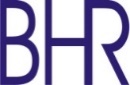 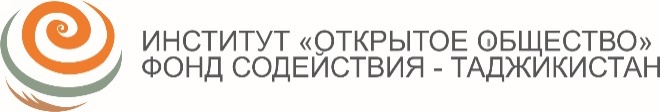 Анализ выполнения Заключительных рекомендаций Комитета ООН по правам человека            Анализ подготовлен общественной организацией «Бюро по правам человека и соблюдению законности» при поддержке Отделения международной организации Институт «Открытое Общество» - Фонд содействия в Таджикистане.            Выражаем благодарность за предоставленную информацию и ценные комментарии следующим общественным организациям и общественным фондам: ОО «Право и процветание», ОО «Офис гражданских свобод», НГУ «Новая панорама», ОО «Независимый центр по защите прав человека», ОО «Хома», ОФ «Ваш выбор», ОФ «Правовая инициатива», а также всем тем, кто внес вклад в проведение данного анализа.Отделение международной организации Институт «Открытое Общество» - Фонд содействия в Таджикистане не несет ответственность за содержание данного Анализа.Душанбе - 2017Указатель сокращений:АГС - Альтернативная гражданская службаВИЧ – Вирус иммунодефицита человекаВТО – Всемирная торговая организацияГК – Гражданский кодексГУИУН – Главное управление исполнения уголовных наказаний Министерства юстиции РТГУ ЦПП – Государственной учреждение «Центр правовой помощи»ДИЗО – дисциплинарный изоляторЕС – Европейский СоюзКЛДЖ – Комитет по ликвидации всех форм дискриминации в отношении женщинКИУН – Кодекс исполнения уголовных наказанийКоАП – Кодекс об административных правонарушенияхКПП – Конвенция ООН против пыток и других жестоких, бесчеловечных, унижающих достоинство видов обращения и наказанияКПЧ – Комитет ООН по правам человека ЛИУ – лица, ищущие убежищаМКЮ - Международная комиссия юристовМВД – Министерство внутренних делМПГПП – Международный пакт о гражданских и политических правахНАНСМИТ – Национальная ассоциация средств массовой информацииНГУ – негосударственное учреждениеНПМ - Национальный превентивный механизмНПО – неправительственная организация ОБСЕ – Организация по безопасности и сотрудничеству в ЕвропеОМВД – Отдел министерства внутренних делООН – Организация Объединенных НацийОО – общественная организацияОФ – общественный фондОЭСР – Организация экономического сотрудничества и развитияПКоАП – Процессуальный кодекс об административных правонарушениях ПП РТ – Постановление Правительства РТПРООН – Программа развития ООНРТ – Республика ТаджикистанСИЗО – следственный изоляторСМИ – средства массовой информацииТВ – телевидениеТРК – телерадиокомпанияУВКПЧ – Управление верховного комиссара ООН по правам человекаУК – Уголовный Кодекс РТУПК – Уголовно-процессуальный кодекс РТУПО – универсальный периодический обзорУПЧ – Уполномоченный по правам человекаФАТФ – Федеральная служба по финансовому мониторингу ФП – Факультативный протоколЦСИ – Центр стратегических исследований при Президенте РТЮСАИД – Агентство США по международному развитиюIWPR – Представительство Института по освещению войны и мираHRW - Human Rights Watch СОДЕРЖАНИЕВведениеКраткое резюмеМетодологияАнализ рекомендацийРекомендация № 4 (применение Пакта во внутригосударственном праве)ВыводыИспользованные источникиПриложение (Таблица рекомендаций)ВВЕДЕНИЕРеспублика Таджикистан является участницей практически всех основных договоров по правам человека, по которым регулярно предоставляет отчеты в договорные органы ООН. В период с 2010-2015 годы государством были подготовлены и представлены 11 периодических отчетов в договорные органы ООН (доклад в Комитет ООН по правам ребенка будет рассмотрен в Комитете в сентябре 2017 года) и приняты 8 Национальных планов для выполнения рекомендаций договорных и уставных органов ООН по правам человека:План мероприятий по противодействию пыткам по рекомендациям Комитета против пыток ООН и Спецдокладчика ООН по пыткам и другим жестоким, бесчеловечным или унижающих достоинство видов обращения и наказания Хуан Мендез на 2013-2016 годы.Национальный план действий по выполнению рекомендаций Комитета ООН по защите прав всех трудящихся – мигрантов и членов их семей на 2013 – 2017 годы.Национальный план мероприятий по выполнению рекомендаций Комитета по ликвидации дискриминации в отношении женщин к объединенному четвертому и пятому периодическому докладу Таджикистана на 2014-2017 годы.План мероприятий по заключительным замечаниям по шестому-восьмому периодическому докладу Таджикистана, принятые Комитетом по ликвидации расовой дискриминации на его восемьдесят первой сессии (6-31 августа 2012 года)Национальный план действий по выполнению рекомендаций Комитета ООН по экономическим, социальным и культурным правам на 2015-2020 годы.Национальный План по выполнению рекомендаций Комитета ООН по правам человека ко второму национальному периодическому докладу Республики Таджикистан по реализации Международного пакта о гражданских и политических правах на 2014-2016 годы.Национальный план республики Таджикистан по реализации рекомендаций государств–членов Совета ООН в связи с универсальным периодическим обзором Республики Таджикистан по правам человека на 2013 -2015 годы.Национальный план действий по выполнению рекомендаций государств-членов Совета Организации Объединенных Наций по правам человека согласно процедуре Универсального периодического обзора (второй период) на 2017-2020 годы.Однако, отсутствует единый Национальный план действий по рекомендациям органов ООН по правам человека  и  Стратегия  сотрудничества и совместных действий с органами ООН по своевременному выполнению рекомендаций и предоставлению национальных докладов. Тексты рекомендаций договорных органов не публикуются официально, не налажена система их распространения среди государственных органов.МЕТОДОЛОГИЯ:При проведении исследования были использованы следующие методы:Метод кабинетного исследования, включающий анализ:международных стандартов и национального законодательства; доступной статистической информации; отчетов и исследований государственных органов, общественных организаций РТ и международных организаций; рекомендаций договорных и уставных органов ООН;печатных и электронных СМИ.Беседы с экспертами.КРАТКОЕ РЕЗЮМЕДанный Анализ подготовлен общественной организацией «Бюро по правам человека и соблюдению законности» при поддержке Отделения международной организации Институт «Открытое Общество» - Фонд содействия в Таджикистане.9 и 10 июля 2013 года Комитет ООН по правам человека рассмотрел второй периодический доклад Таджикистана (CCPR/C/TJK/2) на своих 2982-м и 2983-м заседаниях (CCPR/C/SR.2982 и CCPR/C/SR.2983).             На своем 3002-м заседании (CCPR/C/SR.3002), состоявшемся 23 июля 2013 года, КПЧ принял Заключительные замечания ко второму периодическому докладу Республики Таджикистан.           Заключительные рекомендации содержат 24 основные рекомендации Комитета ООН по правам человека касательно соблюдения Республикой Таджикистан Международного Пакта о гражданских и политических правах.       	     Данный Анализ охватывает период с 2013 по 2017 годы.             В данном Анализе рассмотрено выполнение 19-ти Заключительных рекомендаций Комитета ООН по правам человека и не охвачено 5 Заключительных рекомендаций: №№ 10, 12, 13, 20, 24 в связи с недостатком информации по этим вопросам.	      Критерием «выполнения  / невыполнения»  рекомендаций КПЧ ООН послужило выполнение рекомендации на законодательном и практическом уровнях.              Частичное выполнение рекомендаций КПЧ ООН, в основном, касалось приведения национального законодательства Таджикистана в соответствие с международными стандартами, но, при этом, изменения в законодательстве незначительно затронули правоприменительную практику. 	       Как показали результаты Анализа, Таджикистан прилагает значительные усилия для улучшения ситуации с соблюдением прав человека на своей территории. Так, улучшилась система и сроки отчетности в договорные органы ООН, Таджикистан дважды отчитался в Совете ООН по правам человека по процедуре Универсального Периодического обзора. Принимаются национальные планы действий во исполнение рекомендаций договорных и уставных органов ООН. В обсуждения докладов и планов действий вовлекается гражданское общество Таджикистана. В стране проводится масштабная поэтапная судебно-правовая реформа, принимается новое законодательство и программные документы, ведется активная борьбе с коррупцией в государственных органах.	        Однако, на практике в Таджикистане все еще остаются определенные трудности в сфере соблюдения гражданских и политических прав: суды все еще не являются подлинно независимыми; институт Уполномоченного по правам человека не соответствует Парижским принципам; пытки являются актуальной и серьезной проблемой в масштабах всей страны; реформа адвокатуры привела к зависимости института адвокатуры от исполнительной власти, количество адвокатов, получивших статус адвоката и имеющих право осуществлять адвокатскую деятельность, остается крайне малым, что оказывает негативное влияние на доступ населения к правосудию; домашнее насилие все еще остается серьезной проблемой для Таджикистана; свобода слова и СМИ находится на низком уровне, представители СМИ подвергаются преследованиям со стороны властей, имеет место самоцензура; правозащитные общественные организации подвергаются прямому и косвенному давлению со стороны государственных органов.	        Законодательство РТ, как правило, соответствует международным стандартам в области прав человека, но принимаемые изменения и дополнения в национальное законодательство, а также принятие новых законов незначительно влияет на сложившуюся практическую ситуацию с соблюдением гражданских и политических прав человека в Таджикистане.            По итогам проведенного Анализа:Выполнена – 1 рекомендация (№ 27)Не выполнены – 8 рекомендаций (№ 8, 9, 11, 17, 19, 21, 22, 25)Частично выполнены – 10 рекомендаций (№ 4, 5, 6, 7, 14, 15, 16, 18, 23, 26)АНАЛИЗ ВЫПОЛНЕНИЯ ЗАКЛЮЧИТЕЛЬНЫХ РЕКОМЕНДАЦИЙ КОМИТЕТА ООН ПО ПРАВАМ ЧЕЛОВЕКАРекомендация № 4.Принимая во внимание статью 10 Конституции государства-участника, согласно которой международные договоры имеют преимущественную силу над национальным законодательством, Комитет выражает сожаление по поводу отсутствия свидетельств того, что положения Пакта применяются национальными судами. Комитет обеспокоен также отсутствием национального механизма для осуществления Соображений Комитета по Факультативному протоколу, а также невыполнением Соображений, принятых Комитетом в отношении государства-участника (статья 2).Государству-участнику следует принять соответствующие меры по повышению информированности судей, адвокатов и прокуроров о Пакте и его применимости во внутригосударственном праве для обеспечения того, чтобы его положения принимались во внимание в национальных судах. Государству-участнику следует включить в свой следующий периодический доклад подробные примеры применения Пакта национальными судами. Ему следует принять все необходимые меры, включая законодательные, для создания механизмов в целях полного осуществления Соображений Комитета.Рекомендация № 4 выполнена частично            «Статья 10 Конституции предусматривает возможность применения напрямую  международных договоров национальными судами. Однако, такая практика не распространена. Не ведется статистики о применении судами норм международных договоров».  18 ноября 2013 года Пленумом Верховного Суда РТ было принято постановление «О применении судами международных правовых актов, признанных Республикой Таджикистан», в котором, в частности, даны следующие разъяснения:«Международные правовые акты, признанные Таджикистаном, в соответствии со статьей 10 Конституции Республики Таджикистан, являются составной частью правовой системы республики. В случае несоответствия законов республики признанным международно-правовым актам применяются нормы международных правовых актов.Под международными правовыми актами следует понимать официальные документы, принимаемые и признаваемые международным сообществом государств в целом, в качестве юридически обязательных. К ним относятся в частности, документы Организации Объединенных Наций и ее специализированных учреждений.В постановлении Пленума также обращено внимание на то, что международные правовые акты, признанные РТ, имеют прямое и непосредственное действие и применяются судами при разрешении гражданских, семейных, уголовных дел и дел об административных правонарушениях».  В Третьем периодическом Национальном докладе Республики Таджикистан о реализации Международного Пакта о гражданских и политических правах за 2017 год отмечено, что «Суды при вынесении своих решений регулярно ссылаются на соответствующие положения международных договоров, в том числе, на положения Пакта. Конституционным судом регулярно применяются положения Пакта».	Однако, статистики по количеству примененных судами норм международно-правовых актов, признанных РТ, не имеется.		Касательно Соображений Комитета по Факультативному протоколу, а также невыполнения Соображений, принятых Комитетом в отношении государства-участника, необходимо отметить, что  «Решение международного органа о нарушении прав человека не дает жертве нарушения законного права требовать пересмотра принятых решений и/или возмещения вреда, так как не имеется соответствующего закона. В Республике Таджикистан не создан механизм исполнения соображений Комитета по правам человека в соответствии с Факультативным Протоколом к МПГПП. Не решен вопрос официального опубликования решений Комитета».  Рекомендации:Судам применять на практике Постановление Пленума Верховного Суда РТ «О применении судами международных правовых актов, признанных Республикой Таджикистан».Вести статистику по применению судами международно-правовых актов.«Создать механизм исполнения решений Комитета ООН по правам человека.Внести в законодательство положение о том, что решение международного органа о нарушении прав человека может являться основанием для пересмотра принятых решения и/или возмещения вреда».Рекомендация № 5.Приветствуя назначение в мае 2009 года первого Уполномоченного по правам человека, Комитет, тем не менее, обеспокоен тем, что Управление Уполномоченного аккредитовано только со статусом B в Международном координационном комитете национальных учреждений, занимающихся поощрением и защитой прав человека, в связи с недостаточными гарантиями его независимости и ненадлежащим финансированием. Комитет обеспокоен также полученной информацией об отсутствии независимости и неэффективности института 
Уполномоченного (статья 2).Государству-участнику следует привести институт Уполномоченного в полное соответствие с Принципами, касающимися статуса национальных учреждений, занимающихся поощрением и защитой прав человека (Парижские принципы), и предоставить ему необходимые финансовые и человеческие ресурсы для обеспечения того, чтобы он мог эффективно и независимо осуществлять свой мандат.Рекомендация № 5 частично выполнена (изменения в законодательство об УПЧ)28 марта 2012 года Подкомитетом ООН по координации деятельности национальных институтов по правам человека институту Уполномоченного по правам человека (УПЧ) в Таджикистане присвоен статус «В». Уполномоченный по правам человека в РТ назначается на должность Президентом Республики Таджикистан с согласия Маджлиси намояндагон Маджлиси Оли Республики Таджикистан (Парламента республики). Ранее международные органы по правам человека и эксперты не раз делали замечания касательного того, что законодательство и деятельность Уполномоченного по правам человека не соответствует Парижским принципам. В частности, законодательство об УПЧ не включало функции Уполномоченного о способствовании ратификации или присоединению к международным документам по правам человека; вакансии на должность Омбудсмена не объявляются публично (открыто), и процесс отбора кандидатов не предполагает широких консультаций с гражданским обществом; УПЧ участвовал в рабочих группах при подготовке национальных докладов в договорные органы ООН, а также находился в составе правительственной делегации при представлении отчетов, что ставило под вопрос независимость УПЧ.  Для реализации рекомендаций Подкомитета была создана рабочая группа при УПЧ, подготовлен пакет предложений к законодательству РТ об УПЧ. В целях обеспечения соответствия национального законодательства Парижским Принципам принят Закон РТ «О внесении изменений и дополнений в Закон «Об Уполномоченном по правам человека в РТ» от 15 марта 2016 года, который предусматривал внесение вышеперечисленных изменений.Согласно поправкам, УПЧ теперь наделен функцией содействия ратификации международных правовых актов по правам человека или присоединению Республики Таджикистан к ним, что соответствует пункту 3 подпункту «с» главы «Полномочия и функции» Парижских принципов. УПЧ вправе беспрепятственно посещать и проводить проверку деятельности изоляторов временного содержания, следственных изоляторов, центров размещения иностранных мигрантов или лиц, ищущих убежище, учреждений, оказывающих социальную, медицинскую или психологическую помощь и других мест ограничения свободы, других военных формирований и учреждений, находящихся на территории Республики Таджикистан.Также, согласно поправкам, при УПЧ в целях координации деятельности органов государственной власти и структур гражданского общества в области защиты прав и свобод человека и оказания консультативной помощи создаётся Координационный и экспертный совет, что также соответствует Парижским принципам.С 2016 года таджикский Омбудсмен не участвует в составе правительственных делегаций, участвующих в рассмотрении Национальных докладов Таджикистана в договорных органах ООН.Поправки в Закон РТ «Об уполномоченном по правам человека в Республике Таджикистан» предусматривали также учреждение позиции Уполномоченного по правам ребенка (УПР) в РТ. Учреждение в республике института Уполномоченного по правам ребенка было предложено Президентом страны в своем послании Парламенту от 23 января 2016 г.УПР назначается на должность Президентом Республики Таджикистан с согласия Парламента (Маджлиси намояндагон Маджлиси Оли) Республики Таджикистан сроком на 5 лет. УПР ежегодно готовит доклады о ситуации с правами ребенка, которые подлежат опубликованию.В мае 2016 года в Таджикистане на должность УПР была назначена Раджабмох Бадриддинова, которая одновременно является заместителем Уполномоченного по правам человека в Таджикистане, и в случае его отсутствия исполняет его обязанности. Должность детского омбудсмена в Таджикистане учреждена в тот момент, когда вопрос с правами детей в стране считается одним из наиболее наболевших. Социальные организации и гражданское общество постоянно выражают обеспокоенность насилием в отношении детей, использованием детского труда и нехваткой детского питания. Одно из недавних исследований показало, что каждый третий ребенок в Таджикистане является низкорослым по причине приема малокалорийной и несбалансированной пищи.Между тем, многие таджикские юристы и представители общественных организаций говорят о слабости и зависимости института омбудсмена. По их мнению, нынешний Уполномоченный по правам человека старается избегать вмешательства в громкие дела и не идти на конфронтацию с государственными органами. …С момента учреждения института омбудсмена в Таджикистане не наблюдалось никакого прогресса в деле защиты прав человека в стране. Правозащитники считают, что детский омбудсмен, находясь в составе аппарата Уполномоченного по правам человека, также не будет иметь возможности принимать независимые решения.Для обеспечения деятельности УПЧ и осуществления его полномочий, согласно штатному расписанию, образован аппарат из 21 государственного служащего и 15 работников обслуживающего персонала. В регионах страны открыты и осуществляют деятельность 11 общественных приемных, где работают 18 сотрудников. Рекомендации: Обеспечить Уполномоченного по правам человека РТ и Уполномоченного по правам ребенка РТ гарантиями независимой деятельности путем внесения необходимых изменений в законодательство (в частности, чтобы УПЧ не назначался, а избирался).Предоставлять достаточное финансирование для деятельности аппарата УПЧ.Рекомендация № 6.	Комитет с обеспокоенностью отмечает, что женщины по-прежнему недостаточно представлены в государственном секторе, особенно на руководящих должностях. Кроме того, Комитет выражает сожаление по поводу отсутствия информации о последствиях принятия Закона о государственных гарантиях равноправия мужчин и женщин и равных возможностей их реализации в государственном и частном секторе. И наконец, Комитет обеспокоен возвращением к патриархальным взглядам и стереотипам относительно роли женщины в семье и обществе (статьи 2, 3 и 26).Государству-участнику следует активизировать свои усилия по расширению участия женщин в государственном и частном секторах, в том числе путем принятия соответствующих временных специальных мер по осуществлению положений Пакта. Кроме того, государству-участнику следует обеспечить полное осуществление указанного выше закона и предоставить Комитету информацию в своем следующем периодическом докладе о последствиях принятия Закона о государственных гарантиях равноправия мужчин и женщин и равных возможностей их реализации. Кроме того, государству-участнику следует принять комплексные меры для того, чтобы изменить регрессивные взгляды, бытующие в обществе, на роль мужчины и женщины в государственной и частной сферах.Рекомендация № 6 выполнена частично            Национальное законодательство не предусматривает обязательное использование такого инструмента, как гендерная экспертиза проектов законов, стратегий и программных документов, что, в свою очередь, приводит к принятию законов и программ, не отвечающих  текущим вызовам в области гендерной дискриминации. Комитет по делам женщин и семьи создал гендерную сеть по  внедрению  гендерных подходов  в деятельность  министерств и ведомств РТ. Однако гендерные группы работают на общественных началах, они практически не вовлечены в разработку отраслевых стратегий и гендерную экспертизу вновь принимаемых стратегий и планов действий. Кроме этого, гендерные группы созданы не во всех министерствах.             29 октября 2013 года были получены Заключительные рекомендации КЛДЖ в отношении Таджикистана. В своих рекомендациях Комитет выражает обеспокоенность тем, что закон «О государственных гарантиях равноправия мужчин и женщин и равных возможностей их реализации» включает запрещение дискриминации по признаку пола, но определение дискриминации не включает прямой и косвенной дискриминации, в связи с чем, Комитет призывает государство-участник включить в свою Конституцию или другое соответствующее национальное законодательство всеобъемлющее правовое определение дискриминации в отношении женщин в соответствии со статьей 1 Конвенции, которое должно охватывать как прямую, так и косвенную дискриминацию в государственной и частной сферах.             В связи с этим, стоит отметить, что в настоящее время законодательство РТ до сих пор не содержит понятия прямой и косвенной дискриминации.             В апреле 2017 года была принята Государственная программа воспитания, подбора и расстановка руководящих кадров Республики Таджикистан из числа одарённых женщин и девушек на 2017-2022 годы и План действий к ней.             Программа ориентирована на реализацию международных обязательств Таджикистана по преодолению гендерного неравенства согласно принципам и направлений Конвенции о ликвидации всех форм дискриминации в отношении женщин, Пекинской декларации и Платформы её действий, Целей Устойчивого Развития и выполнения, других целей и задач гендерного характера.             Общие денежные средства для реализации Программы на 2017-2022 годы составляют 486 тысяч сомони. Согласно Программе, планируется увеличение к 2022 году числа женщин среди госслужащих до 40 процентов, а среди руководителей до 30 процентов. Согласно информации, представленной в третьем Периодическом докладе Республики Таджикистан о реализации Международного Пакта о гражданских и политических правах, на данный период женщины составляют 21,1% членов Маджлиси милли Маджлиси Оли и 20,6% депутатов Маджлиси намояндагон Маджлиси Оли, из них 1 является заместителем Председателя Маджлиси намояндагон, 2 – председателями комитетов. В настоящее время в Таджикистане лишь одна женщина – Тагойзода Сумангул Саид занимает пост Министра в Министерстве труда, миграции и занятости населения РТ.1 женщина занимает пост Председателя Высшего экономического суда. Комитет по делам женщин и семьи, Комитет языка и терминологии при Правительстве и Агентство по статистике при Президенте также возглавляют женщины.В Комитете по делам женщин и семьи при Правительстве РТ женщины-руководители составляют 100 %, в Государственном комитете по инвестициям и управлению государственным имуществом – 9 %, в Агентстве по статистике при Президенте РТ – 36 %, в Агентстве по строительству и архитектуре – 61 %, в Агентстве по государственному финансовому контролю и борьбе с коррупцией  и в Национальном олимпийском комитете -   100 % руководящих должностей занимают мужчины. В органах государственной службы на начало 2017 года из общего количества 19 000 госслужащих работают 4200 или 22% женщин.Доля мест, занимаемых женщинами в Парламенте с 2011 по 2014 годы, оставалась неизменной и составляла 19  %.На 2014 год доля женщин, занимающих руководящие должности, в Верхней палате парламента (Маджлиси Милли) составляла 18 %, а в нижней палате (Маджлиси намояндагон) – 14 %.В Министерстве труда, миграции и занятости населения РТ доля женщин-руководителей составляла 25 %, в Министерстве здравоохранения и социальной защиты – 28 %, в Министерстве экономического развития и торговли – 13 %, Министерстве мелиорации и водных ресурсов – 0 %, Министерство финансов – 0 %, Министерстве юстиции – 25 %, Министерстве сельского хозяйства – 20 %, Министерство иностранных дел – 20 %, Министерство образования и науки – 8 %, Министерство культуры – 8 %, Министерство транспорта – 11 %, Министерство промышленности и новых технологий – 10 %.Таким образом, большинство женщин, занимающих руководящие должности, на 2014 год занимали посты в Министерстве здравоохранения и социальной защиты и в Министерстве труда, миграции и занятости населения, наименьшее количество – в Министерстве образования и науки и в Министерстве культуры. В Министерствах мелиорации и водных ресурсов, а также в Министерстве финансов на 2014 год не было ни одной женщины-руководителя.Результаты проведенных исследований в Таджикистане указывают на различия в общепринятых представлениях о роли мужчин и женщин в семье и обществе. В частности по итогам исследования, проведенного в 2016 году аналитической компанией «Тахлил ва Машварат» и международным объединением «Оксфам» (Oxfam), женщины регулярно сталкиваются с дискриминацией на бытовом уровне и  только 12% женщин в среднем из группы «молодого поколения» и 36% женщин из группы «старшего поколения принимают участие в принятии решений на уровне семьи. В докладе по результатам исследования, проведенного в 2016 году общественным фондом «Нотабене», Международным партнерством по правам человека и Хельсинкским фондом по правам человека приводятся «социальные факторы, такие как экономическая обездоленность, которые также подвергают женщин повышенному риску насилия. ООН признает, что «нищета женщин и отсутствие у них прав и возможностей, а также их маргинализация, обусловленная тем, что на них не распространяются социальные стратегии, и тем, что они лишены возможности пользоваться благами образования и устойчивого развития, могут являться причиной повышенной подверженности риску насилия».            В одном из докладов отмечается, что «Таджикистан входит в число 30 самых бедных стран мира. В сельских районах 75 процентов населения живет за чертой бедности. Неблагоприятная экономическая ситуация приводит к нехватке доступного жилья, высокому уровню безработицы и неадекватной системе социального обеспечения, причем женщины страдают от этих проблем в непропорционально большей степени».                 В Таджикистане была принята Национальная стратегия по активизации  роли женщин на 2011 – 2020, но стратегия не содержит индикаторов исполнения, что существенно затрудняет мониторинг ее  исполнения. Отсутствует гендерное бюджетирование и целевое финансирование из госбюджета на реализацию принимаемых программ и планов действий.             Наблюдается слабая гендерная чувствительность государственных служащих, работающих  в различных сферах. В  институте госслужащих проводятся спецкурсы по гендерным проблемам, однако они не входят в обязательную учебную программу повышения квалификации госслужащих,  повышение квалификации проходят ограниченное число госслужащих, первые лица министерств, как правило,  не являются слушателями  данных спецкурсов.              Трудовой кодекс не предусматривает никакой дифференциации льгот для мужчин и женщин, совмещающих работу с учебой. В условиях сохраняющейся резкой асимметрии в распределении домашнего труда между мужчинами и женщинами подобный формально равный подход, представленный в Трудовом кодексе, неизбежно создает условия для косвенной дискриминации женщин и молодых девушек, как в сфере труда, так и в сфере образования.		Гендерные измерения показывают, что провозглашенного законодательством равноправия мужчин и женщин в сфере образования явно недостаточно и составным компонентом решения гендерной проблемы образования выступает также равенство возможностей. Однако в силу слабых механизмов по реализации государственных гарантий в обеспечении равного доступа девочек и женщин к образовательным учреждениям,  коммерциализации системы образования, ограниченных финансовых ресурсов домохозяйств, воздействия гендерных  стереотипов на распределение ролей между женщинами и мужчинами, и других  факторов девочки и женщины имеют неравный доступ к различным видам образования. 		В условиях ограниченных финансовых возможностей домохозяйств по обеспечению качественного образования для своих детей родители отдают предпочтение, конечно, своим сыновьям, а не дочерям. Согласно официальной статистике, если в государственных общих образовательных учреждениях девочки составляют примерно половину учащихся, то в негосударственных учреждениях (где принято считать, что там можно получить более качественное образование) соотношение девочек и мальчиков составляет, соответственно, 33% и 67%.		Значительный гендерный дисбаланс отмечается в сфере профессионального образования. Доля занятых женщин, имеющих профессиональное образование в два с лишним раза меньше, по сравнению с мужчинами. У сельских женщин еще меньше возможностей в получении профессионального образования не только по сравнению с мужчинами, но и по сравнению с городскими женщинами. Согласно данным переписи населения 2010 года, если среди занятых городских женщин 39,1% имеют профессиональное образование (высшее, неполное высшее, среднее профессиональное), то среди сельских женщин–только 8,7% 		Слабо используются временные специальные меры по ускорению достижений фактического равенства женщин. В Закон «О государственных гарантиях равноправия мужчин и женщин» не внесено само понятие «временные специальные меры».Рекомендации:Разработать модели и проводить  непрерывный  мониторинг  и оценку реализации принятых гендерных стратегий и программ. Обеспечить выполнение требования ст. 19 Закона «О государственных гарантиях равноправия мужчин и женщин и равных возможностях их реализации» о ежегодной подготовке и публикации в СМИ аналитического отчета по результатам мониторинга выполнения Закона.  Выделение целевых финансовых средств из госбюджета на исполнение  Национального плана действий по реализации Национальной стратегии по активизации роли женщин в РТ на 2015-2020 годы. Внедрение  гендерного бюджетирования в систему разработки и реализации  ежегодного государственного бюджета РТ.Внести в  Закон «О государственных гарантиях равноправия мужчин и женщин» понятие «временных специальных мер».«Развернуть информационно-разъяснительные кампании по борьбе с патриархальными и религиозными стереотипами в отношении женщин и девушек, а также создать платформы для обмена мнениями при помощи средств массовой информации, школ, гражданского общества, лидеров местных сообществ и т. д., и контролировать их эффективность.Для преодоления гендерного неравенства и расширения возможностей девочек и женщин в доступе к образовательным услугам обеспечить: - Регулярное проведение совместного мониторинга и оценки органами образования и общественными объединениями по посещаемости девочек и мальчиков занятий, а также выяснению причин непосещения ими школы.   - Активизацию деятельности местных исполнительных органов государственной власти (хукуматов), органов образования, общественных объединений по проведению разъяснительной работы среди родителей и местных общин о необходимости получения девушками  общего и профессионального образования. - Усиление роли СМИ в проведении информационных кампаний через создание постоянных передач на телевидении и радио и рубрик в печатных изданиях о преодолении гендерных стереотипов в образовании.- Разработку и реализацию долгосрочных и комплексных программ по расширению доступа девочек и женщин к различным уровням образования с фокусом на жителей села, инвалидов и других уязвимых групп. Рекомендация № 7.Приветствуя принятие различных мер, направленных на борьбу с насилием в отношении женщин, Комитет, тем не менее, с сожалением отмечает продолжающие поступать сообщения о насилии в семье. Комитет обеспокоен тем, что по-прежнему о многих случаях насилия в семье, включая сексуальное насилие, не сообщается и что насилие в семье толерантно воспринимается обществом в целом. Кроме того, Комитет выражает сожаление по поводу отсутствия информации о том, проводится ли ex officio расследование случаев насилия в семье вне зависимости от воли жертвы, а не только в случаях причинения тяжкого вреда здоровью (статьи 2, 3 и 7).Государству-участнику следует принять комплексный подход к предупреждению и борьбе со всеми формами насилия в семье, а также:a) активизировать проведение своих информационных кампаний, ориентированных, в частности, на общественность и религиозных лидеров, мужчин и женщин, в отношении неблагоприятных последствий насилия в семье для женщин;b) расширить возможности инспекторов полиции, ответственных за борьбу с насилием в семье, путем выделения адекватных ресурсов; c) гарантировать проведение тщательного расследования ex officio случаев насилия в семье независимо от тяжести причиненного вреда, привлечение к ответственности подозреваемых, и, в случае признания вины, назначение соответствующего наказания виновным, а также предоставление надлежащей компенсации жертвам;d) обеспечить наличие достаточного количества приютов, обладающих надлежащими ресурсами.Рекомендация № 7 выполнена частичноПроблема насилия в семье в Таджикистане признается как самим Правительством Республики Таджикистан, так и гражданским обществом Таджикистана. Об этом было заявлено на 56-й сессии Комитета о ликвидации всех форм дискриминации в отношении женщин в 2013г. В 2013 году Таджикистан отчитался в Комитете ООН по ликвидации всех дискриминации в отношении женщин о реализации Конвенции ООН о ликвидации всех форм дискриминации в отношении женщин. В 2014 году Таджикистан ратифицировал Факультативный Протокол к Конвенции ООН по ликвидации всех форм дискриминации в отношении женщин, тем самым признав процедуру представления жалоб отдельными лицами и расследования индивидуальных жалоб в соответствии с ФП к КЛДЖ. Однако, оговорки Республики Таджикистан в отношении ст.ст. 8 и 9 ФП будут препятствовать полноценному расследованию жалоб, принятых Комитетом КЛДЖ к рассмотрению, и представлению замечаний и рекомендаций Таджикистану.В Таджикистане, в целях предупреждения насилия в семье и борьбы с ним, в 2013 году был принят Закон Республики Таджикистан «О предупреждении насилия в семье» и Государственная Программа по предупреждению насилия в семье в РТ на 2014г-2023 г. В Кодекс об административных правонарушениях были внесены поправки, предусматривающие административную ответственность за нарушение Закона РТ «О предупреждении насилия в семье».Статья 10 Закона РТ «О милиции» была дополнена нормой, обязывающей сотрудников милиции принимать индивидуальные меры по предупреждению насилия в семье.20 апреля 2016 года приказом Министра внутренних дел РТ была утверждена Инструкция об организации деятельности сотрудников органов внутренних дел по предупреждению домашнего насилия.Еще одним важным документом в вопросах достижения гендерного равенства в стране является Национальная стратегия активизации роли женщин на 2011-2020гг.Несмотря на то, что  был принят Закон РТ «О предупреждении насилия в семье» и Государственная программа «По предупреждению насилия в семье» и План реализации к ней, тема насилия в семье до настоящего момента остается актуальной темой в Таджикистане. Об этом говорят публикации в СМИ, эксперты общественных организаций и сотрудники различных государственных ведомств. Закон РТ “О предупреждении насилия в семье” вступил в силу в марте 2013г. До настоящего момента Закон РТ “О государственных бюджете” за предыдущие годы не позволяет оценить расходы государства на реализацию данного закона. Не было представлено ни одного отчета Правительства о том, сколько выделяется средств на реализацию данного закона и сколько планируется выделить. Согласно данным исследования, проведенного в октябре-ноябре 2016 года общественным фондом «Нотабене», Международным партнерством по правам человека и Хельсинкским фондом по правам человека, большинство жертв домашнего насилия в Таджикистане остаются без эффективной защиты.Авторы доклада отмечают, что на сегодняшний день довольно сложно составить четкое представление о масштабах домашнего насилия в отношении женщин в Таджикистане ввиду отсутствия исчерпывающих, детальных статистических данных. На правительственном уровне до сих пор не создана единая централизованная база данных для сбора национальных статистических данных о случаях домашнего насилия в подробной разбивке. «Кроме того, используются непоследовательные и несогласованные методы сбора данных. Занижение отчетных показателей является постоянной проблемой. Тем не менее, результаты некоторых исследований свидетельствуют о том, что 50% таджикских женщин в какой-то момент своей жизни подвергаются домашнему насилию со стороны своих мужей, свекровей или других членов семьи», - отмечают исследователи.Согласно информации, приведенной в докладе, 20 апреля 2016 года Министр внутренних дел подписал приказ об утверждении новой Инструкции органов внутренних дел по предотвращению, искоренению и сопровождению случаев насилия в семье, согласно которой на должностных лиц МВД возлагается обязанность по сбору статистических данных о случаях семейного насилия с разбивкой по признаку пола и возраста.В докладе также отмечается, что принятие закона «О предупреждении насилия в семье» в 2013 году и другие положительные шаги правительства, направленные на борьбу с домашним насилием, сводятся на нет из-за пробелов в защитном механизме, законодательстве, системе уголовного правосудия, а также вследствие неспособности властей систематически и полностью устранить причины домашнего насилия.«Закон не предусматривает обязательств местных органов власти по предоставлению убежищ жертвам домашнего насилия, и, как следствие, государством было создано крайне малое количество приютов. На территории Таджикистана широко распространена традиция жить вместе с близкими и дальними родственниками, в том числе по причине того, что молодым семьям не хватает средств на отдельное жилье. Таким образом, отсутствие положений законодательства, предусматривающих возможности получить убежище в приютах после ухода из дома, ставит под угрозу жизни жертв домашнего насилия», - отмечается в докладе.В докладе отмечается, что в Таджикистане создано десять новых постов специальных инспекторов милиции, работающих исключительно над делами о домашнем насилии. Представители НПО сообщили об улучшении качества реагирования милиции в тех городах, где работают специальные инспекторы. Однако, учитывая масштабы домашнего насилия в Таджикистане, десяти инспекторов недостаточно, чтобы охватить всю страну. Как сообщается, сотрудники обычной милиции зачастую неохотно принимают и рассматривают жалобы потерпевших.Авторы подчеркивают, что оказание услуг и поддержки жертвам домашнего насилия является обязанностью государств согласно международным обязательствам. «Однако объем услуг, оказываемых жертвам домашнего насилия в Таджикистане, остается крайне недостаточным. Государство не придает первостепенное значение финансированию данных видов услуг из национального бюджета. Финансирование выделяется международными донорами, а гражданское общество является ключевым партнером в реализации инициатив по оказанию помощи жертвам домашнего насилия», - делают выводы исследователи. За последнее десятилетие Министерство здравоохранения и социальной защиты населения создало восемь кризисных кабинетов на базе родильных домов в городе Душанбе, в городах Курган-Тюбе и Куляб Хатлонской области, в городах Худжанд и Гулистан Согдийской области, а также в Вахдатском и Раштском районах. Кризисные кабинеты оказывают консультационные услуги и медицинскую помощь жертвам домашнего насилия, а также могут предоставлять убежище женщинам и детям в течение ограниченного периода времени. В целом по республике функционируют 33 кризисных центра и три временных убежища, которые находятся в ведении государственных учреждений и неправительственных организаций.В 2015 году в Таджикистане было зарегистрировано 400 случаев самоубийств среди женщин, многие из которых свели счеты с жизнью, не выдержав домашнего насилия. Международная организация Human Rights Watch, которая в числе прочих исследует проблему насилия в Таджикистане, отмечает, что закон против домашнего насилия, принятый в 2013 году, до сих пор не работает в полной мере. В традиционном таджикском обществе существует устойчивый стереотип «не выносить сор из избы».В первом полугодии 2016 года в Таджикистане, по официальным данным, было зарегистрировано 208 случаев семейного насилия, которые завершились суицидом 145 женщин. Однако статистика, как отмечают таджикские власти, очень далека от реальности.Пик данной проблемы был зафиксирован еще 5 лет тому назад, когда на семейно-бытовой почве было совершено более 460 преступлений. 19 августа 2010 года МВД республики при помощи ОБСЕ открыло первые в стране пять милицейских участков для работы с жертвами домашнего насилия. Инспектор одного из этих участков, старший лейтенант милиции Майзура Муродалиева отметила, что «Работа поначалу шла очень сложно: официальных жалоб было мало, в то время как фактических избиений и истязаний в семьях было намного больше. В основном жертвами домашнего насилия были и остаются женщины, хотя изредка жалобы поступают и в их отношении.В 2015 году из 44 заявлений 16 были против молодых женщин, которые, в основном, обвинялись в грубом и неуважительном отношении к родителям своего супруга. «Но что интересно, мужья никогда сами не пишут на своих жен, это за них делают их родители, сестры, тети и еще сто их родственников. В таких случаях, когда идет явное вмешательство родственников в семейные дела молодоженов, для предотвращения ухудшения ситуации и развода, инспекторы проводят профилактические беседы не только с "обвиняемой", но и с родственниками мужчин».Пять лет тому назад, когда были открыты эти милицейские участки (два в городе Душанбе и по одному в Кулябе, Худжанде и Курган-Тюбе), выделили всего лишь по одному инспектору для каждой территории.По мнению инспектора, если не увеличить штат сотрудников в наших милицейских участках, то они будут служить в основном только для ведения статистики.О том, что проблема существует, свидетельствует статистика обращений граждан Республики Таджикистан по данным вопросам, как в государственные кризисные  центры поддержки, так и в правовые центры общественных организаций, оказывающих бесплатную правовую помощь населению в определенных регионах Таджикистана. Данные цифры показывают, что с проблемой насилия в семье больше обращаются женщины, чем мужчины. Обращения женщин по вопросам насилия, приблизительно, составляют от 60 до 80%. Закон не предусматривает право потерпевшего на получение бесплатной правовой, медицинской и других необходимых видов помощи, получение компенсации материального и морального вреда, гарантии безопасности потерпевшего от насилия, а также другие права человека, которые могут быть нарушены в связи с насилием в отношении них (право на жизнь, право на наивысший уровень физического и психического здоровья, уважение чести и достоинства, право на равенство в семье).Закон не предусматривает специальных мер, направленных на охрану материнства, как указано в ч.2 ст.4 Конвенции о ликвидации всех форм дискриминации в отношении женщин. Так, закон не принимает особую защиту как медицинского, так и правового характера для беременных женщин, подвергающихся насилию в семье. В ст. 2 Закона дается понятие об экономическом и психическом насилии в семье, но не предусмотрены механизмы защиты прав потерпевшего при данных формах насилия и порядка их доказательств.Закон не затрагивает вопроса о борьбе со стереотипами, о превосходстве полов, о том, что насилие в семье - это не частное семейное дело, а проблема общества в целом (ст. 5 Конвенции о ликвидации всех форм дискриминации в отношении женщин, п.j ст.4 Декларации об искоренении насилия в отношении женщин). Данный пробел Закона восполняется в Государственной программе по предупреждению насилия в семье на 2014-2023гг. и Плане мероприятий к ней, в которой большое место отдается информационным компаниям и обучающим мероприятиям профессиональных работников по изменению стереотипов в данной сфере.Закон не учитывает принцип равенства полов и не акцентирует внимание на половой принадлежности потерпевшего и лица, совершившего насилие в семье, на их экономическом положении. Так, именно в большинстве случаев женщины наиболее подвержены насилию в семье, их выгоняют из дома, они не имеют профессиональных навыков, экономически не самостоятельны, не грамотны. Законодательство, в целом, не предоставляет им бесплатную правовую помощь, медицинскую помощь на системной основе. В государстве нет ни одного государственного приюта для помещения жертв насилия в семье в приют  для реабилитации и возможности найти работу и жилье. Также ни Закон РТ «О предупреждении насилия в семье», ни жилищное законодательство не позволяют выселить насильника из жилья, если он является его собственником в случае совершения актов насилия.Целями Закона не ставится борьба с гендерным насилием и борьба с дискриминацией по признаку пола. Кроме того, из сферы действия Закона РТ «О предупреждении насилия в семье» выпадают бывшие супруги, престарелые родители, которые не проживают совместно со своими взрослыми детьми, но потенциально могут подвергаться насилию, дети, которые не живут совместно со своими родителями и другие категории.Закон не уделяет особого внимания уязвимым группам лиц, которые наиболее подвержены уязвимости в связи с их статусом. Например, лица с инвалидностью, лица, живущие с ВИЧ, жены мигрантов и другие. Важно включать в обязанности сотрудников субъектов предупреждения насилия в семье, учитывать здоровье таких людей, знать особые нужды уязвимых категорий пострадавших и другие специфические функции.До настоящего момента насилие в семье не криминализировано, хотя имеются заключительные рекомендации Комитета ООН по ликвидации всех форм дискриминации  для Таджикистана по этому поводу , Заключительные рекомендации Комитета против пыток и Заключительные рекомендации Комитета ООН по правам человека. В 2016 году Таджикистан принял рекомендации государств-участников, предложенные в рамках процедуры Универсального периодического обзора о введении уголовной ответственности за домашнее насилие во всех его формах, в том числе, за психологическое насилие.Статьи 93.1 и 93.2 Кодекса РТ об административных правонарушениях влекут наложение штрафа на насильника, а максимальное наказание за нарушение требований защитного предписания административный арест на срок от 5-ти до 15-ти суток. Такое противоречие явно приводит к дискриминации лиц, которые наиболее подвержены насилию в семье, а это, как правило, женщины. Принятие Закона РТ “О предупреждении насилия в семье” является как уже было отмечено важной вехой в достижении гендерного равноправия в Таджикистане. Однако,  его реализация находится  под угрозой в связи с несовершенством механизмов его реализации, включая отсутствие межведомственной координации, отсутствием необходимого финансирования, с низким уровнем понимания негативных последствий насилия в отношении женщин и детей как со стороны населения, так и со стороны многих сотрудников государственных структур, несовершенством системы производства и распространения статистической информацим о семейном насилии  и другие факторы. Так Закон РТ “о предупреждении насилия в семье” имеет следующие недостатки:не учитывает принцип недискриминации по признаку пола;не охватывает всех лиц, которые потенциально могут подвергаться насилию в семье;не затрагивает вопросы уязвимости жертв насилия в семье, их права и особенности обращения с ними, например, лиц с инвалидностью, лиц, живущих с ВИЧ, беженцев, лиц без гражданства и др.;не предоставляет специальных мер по охране материнства и детства в вопросах насилия в семье;не обеспечивает защиту собственности жертвы насилия в семье;не разработаны законодательные механизмы защиты и представления доказательств по экномическому и психологическому насилию в семье;не предоставляет всех прав, которые жертва насилия в семье должна иметь согласно международным стандартам;не учитывает систему подотчетности и мониторинга;не включает в процесс реализации Закона органы прокуратуры и суда;не предусматривает создание приютов;не предусматривает координации среди субъектов реализации Закона;не предусматривает создания механизма перенаправления жертв насилия в семье.Рекомендации: Пересмотреть Закон РТ «О предупреждении насилия в семье» с точки зрения рекомендаций договорных органов ООН и рекомендаций ООН в вопросах модельного законодательства о насилии в семье.Усовершенствовать механизм выдачи защитного предписания;Предусмотреть в Законе возможность создания приютов и/или убежищ для жертв насилия в семье.Предусмотреть в Законе отдельные нормы, предоставляющие возможность жертве обеспечить защиту от экономического и психологического насилия, а также определить критерии установления данных форм насилия.Криминализировать домашнее насилие путем внесения в Уголовный Кодекс РТ отдельного  положения, предусматривающего уголовную ответственность за насилие в семье.Рассмотреть вопрос о принятии  нормативно-правовых актов, предусматривающих выселение партнера, применяющего насилие, из совместно занимаемого жилья.Разработать и принять Постановление Пленума Верховного суда РТ по делам, связанным с насилием в отношении женщин и детей, учитывая практику, рекомендации Комитета ООН о ликвидации всех форм дискриминации в отношении женщин. Принять Закон РТ «О бесплатной правовой помощи», предусматривающий предоставление адвоката за счет государства жертвам насилия в семье.Дать следующее определение статьи 4 Закона РТ «О предупреждении насилия в семье»: «Действие настоящего Закона распространяется на граждан Республики Таджикистан, иностранных граждан и лиц без гражданства, проживающих в Республике Таджикистан и состоящих в родственных и/или интимных отношениях (бывших интимных отношениях), или отношениях свойства (родственники мужа (бывшего мужа) для жены (бывшей жены) и наоборот), независимо от места их проживания, а также их домашних работников». Укрепить законодательство в области насилия над женщинами по гендерному признаку.Предусмотреть в законе предписание правонарушителю о выплате компенсации и возмещении ущерба, причиненного жертве, в качестве одной из мер наказания за совершение домашнего насилия.Увеличить штат инспекторов специализированной милиции и создать механизмы, посредством которых эти инспекторы смогут оказывать поддержку и консультировать других сотрудников милиции; отдавать приоритет женщинам при наборе сотрудников милиции;Предоставить финансируемое государством социальное жилье для защиты лиц, находящихся в особо уязвимой ситуации, включая жертв домашнего насилия, на период до шести месяцев до момента принятия долгосрочных решений; Увеличить количество финансируемых государством приютов, предназначенных для жертв домашнего насилия с особым упором на сельские районы, а также организовать совместное с НПО управление данными приютами там, где это возможно;Обеспечить финансирование деятельности кризисных центров, предоставляющих юридические и психологические консультации жертвам домашнего насилия, а также дающих им направления на получение необходимых услуг…»Рекомендация № 8.Приветствуя сохранение моратория на смертную казнь, Комитет, тем не менее, выражает сожаление по поводу медленного прогресса в процессе отмены смертной казни и ее исключения из Уголовного кодекса государства-участника (статья 6).Государству-участнику следует активизировать свои усилия по отмене смертной казни и исключить ее из Уголовного кодекса, а также ратифицировать второй Факультативный протокол к Пакту, направленный на отмену смертной казни, в соответствии с информацией, представленной в связи с намерением Президента сделать это.Рекомендация № 8 не выполнена            В 2004 году был введен мораторий на вынесение и исполнение смертных приговоров. Была создана рабочая группа по изучению правовых и социальных аспектов существования смертной казни в законодательстве РТ. До настоящего времени смертная казнь в Таджикистане не отменена, статья 18 Конституции Республики Таджикистан и Уголовный кодекс РТ до сих пор предусматривают этот вид наказания.22 июня 2016 года, по итогам всенародного референдума, прошедшего 22 мая 2016 года, в Конституцию Республики Таджикистан был внесен ряд поправок, но поправки не коснулись полной отмены смертной казни в стране. 7 июня 2017 года распоряжением Президента Республики Таджикистан был утвержден Национальный план действий по выполнению рекомендаций государств-членов Совета Организации Объединенных Наций по правам человека согласно процедуре Универсального периодического обзора (второй период) на 2017-2020 годы.  Согласно пункту 2 Плана, рекомендации ряда стран по ратификации Второго факультативного протокола в Международному Пакту о гражданских и политических правах (обязывающего государство-участник отменить смертную казнь) Республикой Таджикистан принята, но на период реализации Нацплана планируется лишь завершение изучения вопроса ратификации Второго факультативного протокола к Международному пакту о гражданских и политических правах со стороны Рабочей группы.Рекомендации:Исключить из Конституции Республики Таджикистан и Уголовного Кодекса РТ наказание в виде смертной казни.Ратифицировать второй Факультативный Протокол к Международному Пакту о гражданских и политических правах.Рекомендация № 9.Комитет выражает обеспокоенность по поводу большого числа насильственных смертей в местах лишения свободы и отсутствия их эффективного расследования, а также по поводу того, что родственникам редко предоставляется компенсация. Комитет обеспокоен также неудовлетворительными мерами, принимаемыми для решения проблемы туберкулеза как частой причины смерти лиц, находящихся в местах лишения свободы, и плохими условиями содержания в пенитенциарных учреждениях (статьи 6 и 10).Государству-участнику следует обеспечить полное и оперативное расследование всех случаев смерти в местах лишения свободы, привлечение к ответственности виновных и предоставление компенсации семьям жертв. Государству-участнику следует также принять эффективные меры для решения проблемы смертности в местах лишения свободы от туберкулеза и принять соответствующие меры для искоренения этого явления. Государству-участнику следует постепенно улучшать условия содержания в тюрьмах и публиковать статистические данные о численности заключенных.Рекомендация № 9 не выполненаПо информации, опубликованной в средствах массовой информации, свыше 10 тыс. человек содержатся на данный момент в специальных исправительных учреждениях Таджикистана, 80 из них - осужденные на пожизненный срок граждане страны.На сегодняшний день в тюрьмах Таджикистана содержатся 237 женщин, 353 иностранных подданных.Среди осужденных - 1548 человек отбывают наказание за экстремистские взгляды и призывы, 239 - члены запрещенных в стране партий и движений. В воспитательных колониях содержатся 39 несовершеннолетних.По информации, представленной заместителем Министра юстиции РТ  Хаким Мирсайзод, за эти полгода в тюрьмах Таджикистана скончались 27 человек и «Все умерли естественной смертью».По данным ГУИУН Минюста РТ, в Таджикистане насчитывается 18 исправительных учреждений, из которых пять СИЗО, восемь исправительных колоний разного режима, одна воспитательная колония для несовершеннолетних, одна тюрьма, три колонии поселения.У общественности отсутствует публичная (в открытом доступе) информация по статистике насильственных смертей в местах лишения свободы. При Уполномоченном по правам человека (УПЧ) в декабре 2013 г. была создана мониторинговая группа по посещению мест лишения и ограничения свободы из числа сотрудников УПЧ и представителей Коалиции НПО Таджикистана против пыток и безнаказанности. С февраля 2014 г. данная группа провела более 40 посещений мест лишения и ограничения свободы. На первом этапе деятельности мониторинговой группы все посещения имели место по предварительному уведомлению, не было возможности проведения конфиденциального интервью с лицами, содержащимися в местах лишения и ограничения свободы. Начиная с 2015 г., мониторинг мест лишения и ограничения свободы со стороны данной группы проводится без предварительного уведомления, и обеспечено конфиденциальное общение членов мониторинговой группы с лицами, находящимися в местах лишения и ограничения свободы. Вместе с тем, сохраняется отсутствие доступа к внутренним документам в закрытых учреждениях для проведения их анализа на предмет соответствия международным стандартам. В 2016 г. в рамках четвертой фазы она посетила 16 мест лишения и ограничения свободы, а также 3 воинские части. В 2016 г. представитель гражданского общества также был привлечен в работу государственной Рабочей группы по реформе пенитенциарной системы в РТ. В 2016 году в сотрудничестве с Аппаратом Уполномоченного по правам человека в РТ был подготовлен документ по механизму перенаправления выявленных фактов предполагаемых пыток и другого жестокого обращения в ходе мониторинга мест лишения и ограничения свободы и направлен на согласование Уполномоченному по правам человека в РТ. Документ включает в себя алгоритм действий члена мониторинговой группы в случае выявления фактов применения пыток и жестокого обращения в ходе осуществления визитов в закрытые и полузакрытые учреждения.  В настоящий момент в мониторинговую группу входят 25 человек, среди которых представители НПО Таджикистана, а также независимые эксперты и специалисты.	Мониторинги закрытых учреждений не охватывают вопросы выявления причин насильственных смертей в закрытых учреждениях.	Кроме того, в виду ограниченности количества сотрудников УПЧ в составе мониторинговой группы, не обеспечен всеобщий охват учреждений для проведения в них мониторинга.  Что касается заболевания туберкулезом, то в предварительном варианте Третьего периодического доклада РТ о выполнении МПГПП была представлена статистика, согласно которой «за 10 месяцев 2016 года в учреждениях исполнения уголовного наказания республики зарегистрировано 60 (2015 – 57) фактов случаев смерти осужденных по различным причинам. Установлено, что в 18 случаях смерть наступила в результате заболеваний туберкулезом». Однако, из итогового документа данная статистика была исключена, в связи с чем, не представляется возможным проанализировать указанную статистику.Общая статистика по РТ, в целом, свидетельствует о снижении заболеваемости. Так, согласно данным министерства здравоохранения и социальной защиты населения РТ, в 2015 году в Таджикистане на 100 тысяч населения приходилось 60 больных туберкулезом; в 2007 году на 10 тысяч человек насчитывалось 85 страдающих этим заболеванием. Согласно данным, представленным в сборнике Агентства по статистике при Президенте РТ «Здравоохранение в Республике Таджикистан» за 2016 год, заболеваемость туберкулезом на 100 тыс. населения снизилась крайне незначительно с 2014 по 2015 год. Так, в 2014 году насчитывалось 60,8 на 100 тыс. человек, а в 2015 году - 60,4. В 2012 году данный показатель составлял 69,4 на 100 тыс. населения. В Таджикистане все еще наблюдается очень высокий уровень распространения лекарственно-устойчивого туберкулеза, что представляет собой серьезную проблему в борьбе с этим заболеванием.Рекомендации:Охватить мониторингами мониторинговой группы при УПЧ вопросы, связанные со смертностью в закрытых учреждениях, в том числе, с насильственными смертями.Усилить меры профилактики туберкулеза, ВИЧ-инфекции и гепатитов среди лиц, содержащихся в местах лишения свободы.Усилить контроль над лечением больных туберкулезом, ВИЧ-инфицированных и больных гепатитом в местах лишения свободы.Рекомендация № 11.Комитет обеспокоен тем, что отказ в предоставлении статуса беженца по причине незаконного пересечения государственной границы или сообщения с опозданием пограничной службой о ходатайствах о предоставлении убежища в компетентные органы приводит к задержанию и даже высылке просителей убежища, что запрещено Пактом. Комитет обеспокоен также тем, что частые облавы на беженцев и просителей убежища, проживающих в городских районах в нарушение Указов Президента № 325 и 328, приводят к отклонению ходатайств о предоставлении убежища, отказу в выдаче или продлении документов или даже высылке и депортации в нарушение статей 6 и 7 Пакта (статьи 6, 7 и 12).Государству-участнику следует неукоснительно соблюдать принцип недопустимости высылки. Ему следует обеспечить, чтобы доступ к процедурам предоставления убежища не ограничивался, а ходатайства не отклонялись по причине незаконного въезда на территорию страны беженцев или передачи с опозданием их дел в компетентные органы. Государству-участнику следует гарантировать, чтобы ограничения на свободу передвижения, закрепленные в Указах Президента № 325 и 328, никогда бы не использовались в качестве основания для того, чтобы любое лицо подвергалось угрозе нарушения статей 6 и 7 Пакта.Рекомендация № 11 не выполнена	В объединенных девятом–одиннадцатом периодических Национальных докладах Таджикистана о выполнении Конвенции о ликвидации всех форм расовой дискриминации указано, что РТ рассматривает вопрос ратификации конвенций о статусе апатридов 1954 года и по сокращению безгражданства 1961 года, и в настоящее время проводится анализ социальных, экономических и иных последствий присоединения к данным актам. По данным официальной статистики, в настоящее время в Республике Таджикистан на учете состоит 603 лица без гражданства, которым разрешено постоянное проживание в Республике Таджикистан. Правительством Республики Таджикистан создана межведомственная рабочая группа, которая разработала проекты нормативных правовых актов об амнистии и дальнейшей легализации правового статуса лиц, которые нелегально проживают на территории Республики Таджикистан. Данные документы находятся на стадии согласования. 8 августа 2015 года принят Конституционный закон Республики Таджикистан «О гражданстве Республики Таджикистан», при разработке которого приняло активное участие представительство Верховного комиссара ООН по делам беженцев в Таджикистане. 	Принцип  невысылки  является одним из основополагающих принципов  международной защиты прав беженцев. Смысл  принципа  невысылки  согласно Конвенции 1951 года заключается  в  том,  что: «… Договаривающиеся  государства не  будут  никоим  образом высылать  или  возвращать  беженцев  на  границу страны, где их жизни или свободе  угрожает опасность  вследствие  их  расы, религии, гражданства, принадлежности к определенной  социальной  группе  или  политических убеждений». Принцип невысылки (non - refoulement) запрещает каким-либо образом возвращать беженцев в  страны или территории, где их жизни или свободе угрожает опасность вследствие их расы, религии, гражданства, принадлежности к определенной  социальной  группе или  политических убеждений. Следует подчеркнуть, что  данный  принцип  закреплён в  действующем  законодательстве РТ. Так,  часть 1 ст. 14 Закона РТ «О беженцах» гласит:«… Лица, ищущие убежище, ходатайствующие о признании их беженцами, признанные беженцами, утратившие  статус беженца или лишённые статуса беженца, не могут быть возвращены или высланы против их воли на территорию государства, где их жизни или свободе угрожает опасность преследований по расовым признакам, религиозным убеждениям, гражданству, принадлежности к определённой  социальной группе или политическим   убеждениями». Однако, как показывает  анализ административных дел,  соблюдение  принципа невысылки – это «больной вопрос» судебной практики. Обобщение судебных  решений по   делам беженцев показывают, при  рассмотрении   дел  в отношении беженцев, в частности лиц, лишённых статуса беженца за административные правонарушения, принцип невысылки не всегда соблюдается.  Наиболее распространённым видом административного правонарушения, по  которому возбуждаются  административные дела в отношении беженцев и  ЛИУ согласно ч.3 ст. 499 КоАП РТ,  является нарушение правил пребывания в Республике Таджикистан.При  рассмотрении этой категории  административных  дел,  суды  не дают  полную  и всестороннюю  правовую оценку действительным  обстоятельствам дела, не исследуют в  полном  объёме мотивы совершения административного правонарушения, не выясняют причины и условия,  способствующие совершению вышеназванного деяния, и в  результате назначенное  ими  наказание  не  соответствует характеру  правонарушения.Одним словом, не дается правовая оценка  тому, насколько конкретное  административное  нарушение угрожает интересам общественной и государственной безопасности или охраны общественного порядка;  характер совершенного беженцем или ЛИУ   административного правонарушения, личность виновного, а также  обстоятельства, смягчающие административную  ответственность. Согласно требованиям части 2  ст. 35 КоАП РТ  административное взыскание не может иметь своей целью унижение достоинства лица, совершившего административное правонарушение, или причинение боли и страданий, физических или нравственных, запугивание, дискриминацию любого характера или унижение  человеческого достоинства физического лица. Как правило, за совершение  административного  правонарушение по ч.3 ст. 499 КоАП РТ назначается наказание в  виде  административного штрафа  и выдворения с территории Республики Таджикистан.  Чаще всего основанием для возбуждения административного  дела,  в  отношении  ЛИУ и   беженцев   по ч.3 ст. 499   КоАП РТ является  нарушение   требования  Постановления Правительства Республики Таджикистан № 325  от  26.07.2000г. «О перечне населённых  пунктов  Республики  Таджикистан,   временное  проживание в  которых  лицам,  ищущим убежище, и беженцам, не разрешено». Данное постановление в судебных решениях трактуется  как «нарушение правил проживания в  Республике  Таджикистан». Анализ вынесенных судебных  решений свидетельствует, что  суды  редко в  обосновательной части решения конкретизируют вид нарушения правил проживания  в  РТ, не уточняют в чём  конкретно выражается данное нарушение, а  в  общем  ссылаются  на  нарушение ПП  РТ № 325.  При этом часто  не анализируются   все  обстоятельства, имеющие значение для дела, не даётся   надлежащая  юридическая  оценка  уважительным  причинам,  по  которым  заявитель   не  проживал  по месту временной  регистрации либо временно отсутствовал  по   адресу  временной  прописки по время рейдов или проверки, кратность и длительность совершенного нарушения.При рассмотрении дел данной категории и вынесения решения по делу не всеми судами берутся во внимания требования части 5 статьи 48 (Общие правила наложения административного взыскания) и статьи 49 (Обстоятельства, смягчающие административную ответственность) КоАП РТ, в которых предусматривается, что при наличии исключительных обстоятельств, связанных с целями и мотивами деяния, с учетом данных о виновном лице, а также его имущественного и финансового положения подсудных дел об административных правонарушениях допускается наложение судьями административного взыскания ниже низшего предела, предусмотренного соответствующей статьей Особенной части КоАП РТ. При этом, судья, рассматривающий дело об административном правонарушении, может не применять взыскание, предусмотренное в качестве основного, как дополнительный вид административного взыскания, а также согласно которым судья, уполномоченный государственный орган, либо уполномоченное должностное лицо, рассматривающее дело об административном правонарушении, может признать смягчающими ответственность также и иные обстоятельства, не предусмотренные КоАП РТ.Еще одним проблемным вопросом являются сроки обжалования  постановлений  судов о выдворении с территории Республики Таджикистан. Так, согласно требованию части  3  статьи 150  Процессуального кодекса об административных правонарушениях РТ «Жалоба   и   протеста  на  постановления судьи  о  назначении административного  наказания  в  виде административного   выдворения иностранного гражданина и лица без гражданства с территории Республики Таджикистан,  могут быть  поданы  в  течение одних  суток  с  момента объявления постановления». Такой  ограниченный  срок для обжалования  не  способствует  полному  и  всестороннему обеспечению  прав  ЛИУ и  беженцев.    	Судебная практика не учитывает, что пункт (2) статьи 33 Конвенции . не применяется, если в результате выдворения для беженца возникнет угроза подвергнуться пыткам, жестокому, бесчеловечному или унижающему человеческое достоинство обращению или наказанию. Запрещение высылки при подобных обстоятельствах является неотъемлемой частью запрета пыток и других видов жестокого обращения в соответствии со статьей 3 Конвенции ООН против пыток от 1984 года  и  статьей 7 Международного пакта о гражданских и политических правах от 1976 года.  Таким образом, законодатель предусмотрел недостаточный срок для рассмотрения административного дела об административном правонарушении, совершение которого влечет административный арест либо административное выдворение с территории Республики Таджикистан (часть 4 статьи 136 ПКоАП РТ), т.е. дело такого рода рассматривается в день получения протокола об административном правонарушении. Как представляется, в течение вышеуказанного срока невозможно в судебном порядке выяснить наличие угрозы государственной безопасности и общественного порядка со стороны беженца и ЛИУ, которое может быть основанием для применения выдворения беженца и ЛИУ согласно части 1 статьи 32 Конвенции о статусе беженцев от 1951 года – «Договаривающиеся государства не будут высылать законно проживающих на их территории беженцев иначе, как по соображениям государственной безопасности или общественного порядка».Рекомендации:Отменить ПП РТ №  325,  как норму,  противоречащую статьям 12 и 7  Международного пакта о гражданских и политических правах от 1976 года,  статье 33 Конвенции  1951 года, касающейся статуса беженцев, статье 3 Конвенции ООН против пыток от 1984 года  и статье 14 часть 1 Закона  РТ «О беженцах».   До отмены ПП РТ № 325 внести  дополнения в ПП РТ № 325,  которые бы регламентировали прозрачный порядок выдачи временного разрешения ЛИУ и беженцам   на проживание  в  неразрешенных населенных пунктах в  случаях  необходимости.  Указать перечень  условий, позволяющих выдать  разрешение на временное проживаниеИзменить  статью  499 п. 3 Кодекса РТ об административных правонарушениях,  в части  санкции, предусматривающей административный штраф с  выдворением  за нарушение правил пребывания. В связи с этим, исключить выдворение, как дополнительную санкцию,  которая  противоречит ст. 33 Конвенции 1951 года и ст. 14 Закона РТ о беженцах.Пересмотреть срок,  предусмотренный   частью   3  статьи 150  Процессуального кодекса об административных правонарушениях Республики Таджикистан,  по  выдворению  беженцев и ЛИУ в сторону увеличения, достаточного  для обжалования постановление  суда  об административном выдворении для   ЛИУ  и  беженцев. Пересмотреть срок,  предусмотренный   частью   4  статьи 136  АПК РТ,  по  выдворению  беженцев и ЛИУ, в сторону увеличения, достаточного  для рассмотрения  судом  дела об административном выдворении.Рекомендация № 14.Приветствуя внесенную в 2012 году поправку в Уголовный кодекс, направленную на включение определения пытки в соответствии с Конвенцией против пыток, Комитет, тем не менее, выражает обеспокоенность в связи с широко распространенной практикой применения пыток в отношении лиц, лишенных свободы, в том числе несовершеннолетних. Несмотря на информацию, представленную делегацией, Комитет также по-прежнему обеспокоен заявлениями о применении пыток и жестоком обращении с лицами, подозреваемыми в принадлежности к запрещенным исламским движениям. Кроме того, Комитет обеспокоен тем, что: а) проведение расследований в связи с заявлениями о применении пыток и жестоком обращении является ненадлежащим; b) отсутствует независимый механизм рассмотрения подобных жалоб; c) при рассмотрении дел, касающихся содержания в следственных изоляторах, судьи не придают значения подобным заявлениям; d) в качестве доказательств в судах постоянно используются вынужденные признания, несмотря на запрещающее такую практику положение Уголовно-процессуального кодекса; e) обвинительные приговоры в отношении должностных лиц за совершение актов пыток выносятся редко; и f) жертвам редко предоставляется компенсация (статьи 2, 7, 10 и 14).Государству-участнику следует прилагать больше усилий с целью устранения разрыва между практикой и законом в области применения пыток. Ему следует проводить эффективные расследования в связи со всеми заявлениями о применении пыток или жестоком обращении через независимый механизм и обеспечивать прохождение сотрудниками правоохранительных органов подготовки по проведению расследований по фактам применения пыток и жестокого обращения путем включения Руководства по проведению эффективных расследований и документированию применения пыток и других жестоких, бесчеловечных или унижающих достоинство видов обращения и наказания (Стамбульский протокол) во все учебные программы. Государству-участнику следует проводить расследования ex officio и уполномочить судей при рассмотрении дел, касающихся содержания в следственных изоляторах, рассматривать подобные заявления и возбуждать расследование. Ему следует также гарантировать, чтобы в судах не принимались во внимание доказательства, полученные под пыткой, как это предусмотрено законом. Кроме того, ему следует обеспечивать привлечение к ответственности подозреваемых и, в случае вынесения обвинительного приговора, назначение виновным соответствующего наказания и предоставление компенсации жертвам.Рекомендация № 14 частично выполненаСвобода от пытокЗапрет пыток и жестокого обращения в Республике Таджикистан является конституционной нормой и закреплен в статье 18 Конституции РТ.	В 2012 году в УК РТ были внесены поправки о включении в его статью 143.1 определения «пытки». В 2013 году был принят План мероприятий по противодействию пыткам по рекомендациям Комитета против пыток ООН и Спецдокладчика ООН по пыткам и другим жестоким, бесчеловечным или унижающих достоинство видов обращения и наказания Хуан Мендез. К сожалению, местные правозащитные организации не были вовлечены в процесс составления Плана действий, а комментарии и рекомендации Коалиции НПО против пыток в Таджикистане, направленные органам власти, не были отображены в итоговом документе.В феврале 2014 года Министром здравоохранения и социальной защиты Таджикистана был подписан План действий Рабочей группы по реализации стандартов Стамбульского Протокола.		В 2016 году в Уголовно-процессуальный кодекс РТ был внесен ряд поправок, рекомендованных международными органами и национальными правозащитными организациями. 		По статье «Пытки» можно привлечь к уголовной ответственности и администрацию закрытых и полузакрытых учреждений, в которых пребывают престарелые, лица с инвалидностью, пациенты наркологических клиник и дети в конфликте с законом,  в случае применения к ним пыток или жестокого обращения.Кодекс Исполнения Уголовных Наказаний РТ (КИУН) содержит категорический запрет пыток или жестокого, бесчеловечного или унижающего достоинство обращения в отношении осужденного, а также запрещает подвергать его медицинским или любым другим научным  экспериментам, даже с его согласия, способным поставить под угрозу опасности его жизнь и здоровье. Уголовно-процессуальный кодекс (УПК) РТ также запрещает подвергать участников уголовного судопроизводства насилию, пыткам и другому жестокому или унижающему человеческое достоинство обращению.	В 2013 году Генеральная прокуратура издала научно-методическое пособие для прокуроров «Правовые основы и организация деятельности органов прокуратуры по предупреждению, выявлению и расследованию пыток». Следует отметить, что данный документ предназначен лишь для внутреннего использования, поэтому для широкой общественности он недоступен. 		Несмотря на эти позитивные аспекты, наказания, назначаемые за преступления за применение пыток, несоизмеримы с тяжестью этого преступления. Хотя статья 143.1 включает в себя несколько отягчающих обстоятельств пыток, за которые может быть назначено  наказание сроком до пятнадцати лет лишения свободы, на практике применяются наказания сроком лишения свободы не больше чем  от 2 до 5 лет, и даже в этом случае, эти наказания часто сокращаются или же назначаются условно.Кроме того, к лицам, виновным в применении пыток, могут быть применены законы об амнистии, что противоречит нормам международного права.Национальное законодательство Республики Таджикистан не содержит специальных положений, касающихся реабилитации жертв пыток. Перечень групп населения Республики Таджикистан, которые в соответствии с социальным статусом и медицинскими показаниями, имеют право на получение бесплатных медицинских услуг, не включает жертв пыток и их родственников. Положения о социальной помощи на дому не содержат указаний на жертв пыток и их родственников.В стране практически отсутствует судебная практика выплаты компенсации жертвам пыток, а также нет специалистов по оценке психологического вреда жертвам пыток. Жертвы пыток не обращаются с исками о компенсации вреда, опасаясь повторного преследования со стороны правоохранительных органов. За 2012-2015 год по пяти делам по обвинению в применении пыток было вынесено решение о выплате компенсации за причиненный моральный ущерб, по одному делу было достигнуто мировое соглашение, в том числе, по двум известным в Таджикистане случаям, когда суды вынесли решение о выплате компенсаций за применение пыток, семьям Сафарали Сангова и Бахромиддина Шодиева, умерших вследствие пыток во время содержания под стражей в 2011 г, были выплачены компенсации от государственных органов.Однако, размеры компенсационных выплат не являются ни справедливыми, ни адекватными с точки зрения международных стандартов свободы от пыток. К примеру, виновный в совершении пыток в отношении несовершеннолетнего милиционер, работающий в милиции Яванского района Хатлонской области, получил наказание в виде лишения свободы сроком на 7 лет. Суд Республики Таджикистан предоставил Хушвахту Каюмову компенсацию в размере 16000 сомони (2000 долларов США). В другом случае родителям Низомиддина Хомидова, который скончался под стражей в 2014 году, выплатили компенсацию в размере 5000 сомони (635 долларов США).В Таджикистане на сегодняшний день продолжается применение пыток и других видов плохого обращения и наказания сотрудниками правоохранительных органов, сотрудников пенитенциарной системы и воинских частей. В 2011 году была создана Коалиция гражданского общества против пыток и безнаказанности. Коалиция объединяет более чем 80 человек, представителей правозащитных организаций, адвокатов, журналистов, психологов и экспертов для искоренения пыток в Таджикистане.В период с 2011 по 2014 год члены Коалиции НПО против пыток в Таджикистане зафиксировали свыше 100 случаев применения пыток либо других форм жестокого обращения в отношении мужчин, женщин и детей. Лишь в единичных случаях было начато официальное расследование, а во многих случаях, когда применение пыток или других видов жестокого обращения подтвердилось хотя бы частично, в отношении нарушителей были применены только дисциплинарные меры. Предполагается, что многие жертвы пыток не подавали жалобы, опасаясь расправы. В 2014 году Коалицией против пыток было задокументировано 26 обращений по фактам применения пыток и жестокого обращения, один случай, предположительно, имел место в отношении женщины и два случая – в отношении несовершеннолетних мальчиков, 4 - со смертельным исходом (из них 2 случая в воинских частях и 2 случая в системе МВД).В 2015 году организациями-членами Коалиции было задокументировано 45 случаев пыток, жестокого обращения, дедовщины в армии и др.	«Дедовщина в армии продолжает оставаться значительной проблемой. Речь идет о так называемых неуставных отношениях, когда старослужащие солдаты или офицеры применяют к нижестоящим физическое насилие, вымогают деньги и т.д. Только за июнь-июль 2015 года в результате неуставных отношений погибли 5 военнослужащих». 	В 2016 году в Коалицию гражданского общества против пыток и безнаказанности поступило 57 обращений с жалобой на пытки и жестокое обращение. В результате, было вынесено 5 обвинительных приговоров по делам военнослужащих, осуждено 13 человек.	«Не проводятся оперативные, тщательные и беспристрастные расследования всех заявлений о применении пыток и жестокого обращения, независимо от того, были ли поданы официальные жалобы, которые часто отклоняются в ускоренном порядке, и расследования прекращаются или приостанавливаются. Отсутствует независимый механизм расследования пыток в соответствии со Стамбульским протоколом.		Отсутствует законодательство о проведении реабилитации жертв пыток, включающей медицинскую помощь и психологическую реабилитацию.		Жертвы пыток и жестокого обращения обычно не получают справедливую и адекватную компенсацию за причиненный ущерб. Законодательно не закреплен порядок выплаты компенсации жертвам пыток».Рекомендации:Ратифицировать Факультативный протокол к Конвенции и создать эффективный Национальный превентивный механизм.Увеличить на уровне законодательства срок уголовного наказания за применение пыток и исключить меры наказания, не связанные с лишением свободы.Закрепить на законодательном уровне норму о том, что все задержанные должны предстать перед судом в течение 48 часов с момента задержания.Создать  независимые  механизмы расследования  и преследования в случаях применения пыток.Принять закон о медицинской, социальной и психологической реабилитации жертв пыток.Определить порядок выплаты компенсации жертвам пыток.Сделать заявление о признании компетенции Комитета против пыток принимать и рассматривать индивидуальные сообщения в соответствии со статьей 21 КПП.Не применять законы об амнистии к лицам, осужденным за применение пыток.Создать Центр реабилитации жертв пыток при финансовой поддержке из государственного бюджета.Разработать механизм перенаправления жертв. Провести комплексный анализ национального законодательства РТ по вопросам реабилитации жертв пыток с последующей выработкой пакета рекомендаций для внесения изменений (дополнений) в национальное законодательство. Рассмотреть возможность проведения реабилитации жертв пыток, находящихся в закрытых учреждениях (тюрьмы, психиатрические диспансеры и др.). Разработать программы защиты свидетелей.Рекомендация № 15.      Комитет выражает обеспокоенность отсутствием четко сформулированного запрета телесных наказаний в школах, и они по-прежнему допускаются и практикуются как форма поддержания дисциплины родителями и опекунами (статьи 7 и 24).Государству-участнику следует добиваться осуществления своего намерения, о котором было заявлено в ходе диалога, и внести поправки в Закон об образовании (2004 год), чтобы установить четкий запрет телесных наказаний в школах. Государству-участнику следует также предпринять практические шаги, чтобы положить конец телесным наказаниям в любых условиях. Ему следует способствовать распространению ненасильственных форм поддержания дисциплины в качестве альтернативы телесным наказаниям, а также проводить информационные кампании по повышению осведомленности об их пагубных последствиях.Рекомендация № 15 выполнена частично            18 марта 2015 года Президентом РТ был подписан Закон Республики Таджикистан «О защите прав ребенка». До принятия настоящего закона в Таджикистане не было единого закона о правах ребенка. Необходимо отметить, что принятие такого закона было рекомендовано Комитетом ООН по правам ребенка.            Статья 11 Закона, посвященная праву ребенка на жизнь, свободу, неприкосновенность, честь, достоинство и личную жизнь, носит общий характер, где 2 пункта из трех посвящены вопросам обеспечения равенства детей (независимости от различных признаков) и осуществления социальных и экономических мер для  цели обеспечения благоприятных условий для ребенка. К сожалению, в данной статье не отражены вопросы защиты ребенка от насилия и эксплуатации. Также не имеется прямого запрета на применение телесных наказаний.             Так, еще в 2010 году Республике Таджикистан было рекомендовано: «тщательно изучить существующие права и свободы человека и гражданина».             Кроме этого необходимо на уровне закона принять законодательные и иные меры с целью внесения изменений в действующее законодательство или принятия новых законов для учета всех положений, закрепленных в Конвенции». Пытки, примененные в отношении несовершеннолетнего лица, являются квалифицирующим признаком общей статьи «Пытки» и наказываются лишением свободы  на срок от пяти до восьми лет с лишением права занимать определенные должности или заниматься определенной деятельностью сроком до пяти лет.            В 2016 году в Таджикистане была учреждена должность Уполномоченного по правам ребенка и внесены соответствующие поправки в Закон РТ «Об уполномоченном по правам человека в РТ».Еще в 2011 году был принят Закон РТ «Об ответственности родителей за обучение и воспитание детей», однако в данном законе, так же, как и в Законе РТ «О защите прав ребенка» не содержится прямого запрета применения физического и психологического насилия в отношении детей. В 2013 году был принят новый Закон "Об образовании РТ", в части 3 статьи 25 которого содержится запрет применения насильственных физических методов и психологического воздействия по отношению к обучающимся.В соответствии с частью 5 статьи 44 Закона «обучающиеся образовательных учреждений в соответствии с законодательством Республики Таджикистан имеют право на защиту от неправомерных действий администрации, преподавателей и других работников сферы образования, которые попирают их права, честь, достоинство или авторитет».Статье 51 Закона говорит об обязанности и ответственности преподавателей и других работников сферы образования по защите обучающихся от физических и психологических насильственных действий.Однако, на практике все еще встречаются случаи, когда дети подвергались насилию со стороны преподавателей школ, но не все они доводятся до суда.Предполагается, что подобные положения о запрете телесных наказаний и применении насильственных физических и психологических методов должны быть закреплены в законе о типовых положениях всех типов учреждений (о дошкольном учреждении, специализированных учреждениях, школе-интернате и др.).Вопросы обеспечения защиты детей жертв насилия должны быть урегулированы также на локальном уровне, так, например, для целей реализации Закона «О предупреждении насилия в семье» Министерством Внутренних дел была разработана и принята Инструкция  по организации работы сотрудников органов внутренних дел в случаях насилия в семье (утверждена  Министром МВД от 20.04 2016 года за №27).  В связи с этим должна быть разработана инструкция для сотрудников Комиссий по правам ребенка в случаях насилия в семье (и в более широком масштабе – в образовательных учреждениях и др.).Статья 57 Семейного Кодекса РТ предусматривает обязанность должностных лиц организаций и иных граждан, которым станет известно об угрозе жизни или здоровью ребенка, о нарушении его прав и законных интересов,  сообщить об этом в орган опеки и попечительства по месту фактического нахождения ребенка. При получении таких сведений орган опеки и попечительства обязан принять необходимые меры по защите прав и законных интересов ребенка. Орган опеки и попечительства вправе беспрепятственно посещать семьи, пребывание детей в которых представляет угрозу их  жизни  и здоровью, с привлечением в необходимых случаях органов милиции.	Закон «Об ответственности родителей за обучение и воспитание детей», предусматривает обязанность физических и юридических лиц предупреждать  соответствующие государственные органы в случаях, когда ребенок не охвачен обучением и воспитанием, при совершении им противоправных действий, а также при определении обстоятельств, угрожающих его жизни и здоровью (ст. 13 Закона). Статья 12 Закона, определившая обязанности педагога, государственных органов, учреждений и других организаций, регулирующих вопросы, связанные с обучением и воспитанием детей, не предусматривает обязанности сообщать  об угрозе жизни и здоровью ребенка в соответствующие государственные органы. Закон РТ «Об ответственности родителей за обучение и воспитание детей» содержит раздел «Обязанности педагога, государственных органов, учреждений и других организаций, регулирующих вопросы, связанные с обучением и воспитанием детей», который не содержит вопросов, связанных с насилием в отношении ребенка, более того, ответственность за неисполнение этого Закона, предусмотренная Кодексом РТ об административных правонарушениях (ст. 90), не распространяется на все органы и учреждения, осуществляющие обучение и воспитание детей, а лишь только на родителей и лиц, осуществляющих воспитание ребенка на договорной основе, обязанностей по содержанию, воспитанию, обучению, защите прав и интересов несовершеннолетних.Рекомендации:Предусмотреть прямой запрет жестокого обращения с ребенком в таких Законах, как «О защите прав ребенка», «Об ответственности родителей за обучение и воспитание детей».Предусмотреть ответственность за нарушение Закона РТ «О защите прав ребенка» и Закона РТ «Об образовании».Законодательно урегулировать вопросы обеспечения защиты детей - жертв насилия и (или) жестокого обращения, которым в обязательном порядке должна быть предоставлена медицинская, правовая, психологическая помощь, необходимая для восстановления физического здоровья и психологического благополучия, а также последующей реабилитации.Усилить уголовную ответственность за пытки и жестокое обращение с детьми/несовершеннолетними и создание условий для ее фактического применения.Создание системы мер социально-психологической и иной помощи детям, направленной на защиту от насилия, профилактику первичной и вторичной виктимизации.Гармонизация национального законодательства с международно-правовыми актами, посвященными защите детей и противодействии насилию над детьми. Рекомендация № 16.Комитет обеспокоен: a) частым отсутствием регистрации факта задержания в установленный законом срок, что содействует применению пыток и жестокому обращению с целью получения признаний, и b) неспособностью применять процессуальные гарантии сразу же после задержания, несмотря на действующий закон, включая доступ к адвокату, членам семьи и медицинскому персоналу. Кроме того, он обеспокоен отсутствием систематического надзора за местами содержания под стражей со стороны организаций, независимых от стороны обвинения (статьи 7, 9, 10 и 14).Государству-участнику следует гарантировать регистрацию задержанных лиц в течение установленного законом срока и обеспечить полное осуществление всеми задержанными лицами, в том числе несовершеннолетними, их прав в соответствии с требованиями Пакта, включая доступ к адвокату, членам семьи и медицинскому персоналу. Следует также создать независимый механизм проверки всех изоляторов соответствующими международными гуманитарными организациями и/или независимыми национальными правозащитными неправительственными организациями (НПО).Рекомендация № 16 выполнена частичноПрименение пыток в Таджикистане, в основном, имеет место в первые часы задержания, когда задержанных во многих случаях фактически лишают права переписки и общения (содержат incommunicado). Путем усиления и имплементации в полном объеме важнейших средств правовой защиты задержанных во время их пребывания в изоляторах временного содержания и следственных изоляторах власти могут существенно снизить количество случаев пыток и других форм жестокого обращения.             Когда юристы и адвокаты делают заявления о пытках, то наблюдается серьезное сопротивление системы. Адвокаты сталкиваются с такими проблемами, как получение незамедлительного доступа к своим подзащитным или к материалам следствия, давление на свидетелей.В мае 2016 года во исполнение рекомендаций международных органов по вопросам пыток, УПК РТ были внесены поправки, четко обозначающие момент фактического задержания, которым признается момент фактического ограничения свободы лица, в том числе возможность свободного передвижения, принудительное удержание в определенных местах, принудительное доставление в органы уголовного преследования или воспрепятствование лицу осуществлять иные действия по своей воле, независимо от придания задержанному лицу какого-либо процессуального статуса, или выполнения иных установленных процедур.Согласно УПК РТ, задержание лица состоит в доставлении его в орган уголовного преследования и в кратковременном содержании под стражей в специальных местах, определенных законодательством.Согласно поправкам в УПК РТ, внесенным в мае 2016 года, при задержании лица по подозрению в совершении преступления, уполномоченный сотрудник органа уголовного преследования или другое компетентное лицо обязано на месте фактического задержания устно объявить лицу по подозрению в совершении какого преступления оно задержано, разъяснить право на телефонный звонок или сообщение адвокату либо близкому родственнику, иметь защитника, отказаться от дачи показаний, а также уведомить, что данные им показания могут быть использованы в качестве доказательств по уголовному делу против него.Поправки также предусматривают указание в протоколе задержания фамилий,, имен, отчеств, должностей и званий сотрудников органа уголовного преследования, должностных и других лиц, участвовавших в операции по задержанию; а также фамилий имен, отчеств, адресов понятых, переводчика и других лиц, в случае их участия в операции по задержанию, а также другая информация, устанавливающая их личность.В протокол также включаются дата и время уведомления кого-либо из совершеннолетних членов семьи или близкого родственника задержанного лица и место его нахождения, способ уведомления (кем и каким способом уведомлены, если уведомление произведено по телефону - указывается номер телефона), фамилия, имя и отчество лица, уведомленного о задержании лица и месте содержания задержанного.При водворении в изолятор временного содержания для определения общего состояния здоровья и наличия телесных повреждений подозреваемый подлежит освидетельствованию медицинским сотрудником. Подозреваемый или его защитник вправе требовать, чтобы медицинское освидетельствование провел независимый врач или судебно-медицинский эксперт. Заключение медицинского освидетельствования прилагается к протоколу задержания.После доставления задержанного в орган уголовного преследования, разъяснения его прав, составления протокола задержания и проведения медицинского освидетельствования задержанное лицо незамедлительно водворяется в изолятор временного содержания.О проведенном задержании подозреваемого орган дознания, дознаватель или следователь обязаны письменно сообщить соответствующему прокурору в течение 12 часов с момента фактического задержания лица,  в то время как ранее это срок составлял 24 часа.Поправки также коснулись срока уведомления членов семьи задержанного лица. До внесения поправок о задержании лица и месте нахождения задержанного орган, ведущий уголовное судопроизводство и осуществивший задержание, был обязан в течение 12 часов с момента фактического задержания уведомить кого-либо из совершеннолетних членов его семьи или близких родственников либо предоставить возможность такого уведомления самому задержанному. После внесения поправок формулировка статьи стала следующей: «О задержании лица и месте нахождения задержанного или изменения места нахождения задержанного орган, ведущий уголовное судопроизводство и осуществивший задержание, обязан безотлагательно с момента фактического задержания уведомить кого-либо из совершеннолетних членов его семьи или близких родственников либо предоставить возможность такого уведомления самому задержанному».В УПК РТ также были внесены поправки, касающиеся допроса несовершеннолетнего свидетеля или потерпевшего.На практике милиция также часто задерживает людей за административные правонарушения как повод для содержания под стражей в полиции в течение срока от пяти до 15 дней. Законодательство Таджикистана предусматривает более мощные средства правовой защиты для задержанных по подозрению в совершении уголовного преступления, и многие из этих средств защиты не применяются к задержанным за административные нарушения. Другой способ задержания без предоставления правовой защиты состоит в распространенной милицейской практике вызова людей в качестве «свидетелей» или просто для «проведения беседы». По имеющимся данным, во многих случаях сотрудники милиции применяет пытки для получения «информации» либо «признаний», на основании которых затем открываются уголовные дела против этих лиц. 	В Таджикистане пенитенциарная система не прозрачна. С 2004 г. представители Международного Комитета Красного Креста (МККК) не имеют доступа в места предварительного заключения и места лишения свободы. Также законодательство страны не предусматривает механизма осуществления общественного контроля за соблюдением прав человека в закрытых учреждениях. Несмотря на многочисленные рекомендации международных органов по правам человека по ратификации Факультативного Протокола к Конвенции ООН против пыток, Таджикистан все еще не ратифицировал данный протокол, и не создан полноценный эффективный Национальный превентивный механизм (НПМ). Рекомендации ряда стран по ратификации ФП к КПП в рамках отчетности Таджикистана в Совете ООН по правам человека по процедуре Универсального периодического обзора в 2015 году, не были приняты Таджикистаном, но все же в пункт 33 Национального плана действий по выполнению рекомендаций государств-членов Совета Организации Объединенных Наций по правам человека согласно процедуре Универсального периодического обзора (второй период) на 2017-2020 годы были включены мероприятия по изучению вопроса о присоединении к указанным актам и образование национального превентивного механизма.При Уполномоченном по правам человека (УПЧ) в декабре 2013 г. была создана мониторинговая группа по посещению мест лишения и ограничения свободы из числа сотрудников УПЧ и представителей Коалиции НПО Таджикистана против пыток и безнаказанности. С февраля 2014 г. данная группа провела более 40 посещений мест лишения и ограничения свободы. На первом этапе деятельности мониторинговой группы все посещения имели место по предварительному уведомлению, не было возможности проведения конфиденциального интервью с лицами, содержащимися в местах лишения и ограничения свободы. Начиная с 2015 г., мониторинг мест лишения и ограничения свободы со стороны данной группы проводится без предварительного уведомления, и обеспечено конфиденциальное общение членов мониторинговой группы с лицами, находящимися в местах лишения и ограничения свободы. Вместе с тем, сохраняется отсутствие доступа к внутренним документам в закрытых учреждениях для проведения их анализа на предмет соответствия международным стандартам. В стране наблюдается переполненность некоторых тюрем – вместо положенных 800 заключенных, в них содержатся 1100 человек. Одной из причин такой переполненности является карательная система, где заключение под стражу и дальнейшее лишение свободы лица за преступления небольшой тяжести и экономические преступления является обыденной нормой.Законодательство не предусматривает проведение обязательного медицинского осмотра детей, поступающих в приемник-распределитель, специальную школу, специальный профессионально-технический лицей и исправительные учреждения на предмет применения пыток или жесткого обращения.Кодекс исполнения уголовных наказаний, принятый в 2001 году, позволяет содержание несовершеннолетних в одиночной камере в качестве дисциплинарной меры. Закон «О порядке и условиях содержания под стражей» предусматривает, что в случае нарушения исполнения обязанностей к несовершеннолетним могут применяться следующие меры взыскания: выговор и помещение в карцер или в одиночную камеру на срок до семи суток. Данные положения законодательства не соответствуют международным стандартам по правам ребенка. При этом, мониторинговая группа не выявила ни одного факта помещения несовершеннолетнего в ДИЗО. В таком случае целесообразным является законодательное искоренение данного положения.Требования Кодекса об исполнении уголовных наказаний РТ о раздельном содержании несовершеннолетних и взрослых женщин не всегда исполняются на практике, и имеются случаи их совместного содержания. Во многих местах лишения и ограничения свободы принимаются меры по созданию условий пребывания лиц, содержащихся в этих учреждениях. Тем не менее, несмотря на хорошее освещение в камерах в дневное время, в ночное время камера освещается при помощи одной лампочки, мощности которой недостаточно для полноценного освещения. Сохраняются учреждения, в которых все еще установлены двухъярусные кровати, сделанные из железа. Палаты в некоторых психиатрических учреждениях рассчитаны на большее количество пациентов. В некоторых психиатрических учреждениях на окнах и дверях установлены решетки. Несмотря на то, что большинство учреждений имеют централизованное отопление, батареи плохо прогреваются зимой и в камерах низкая температура. Во многих учреждениях существует система водоснабжения холодной водой, однако некоторые учреждения обеспечиваются привозной питьевой водой, либо установлены насосы, которые работают по графику.  В некоторых учреждениях, в особенности, психиатрических, отсутствует элементарная мебель: стол, вешалка для верхней одежды, полка для туалетных и личных принадлежностей, нет средств радиовещания. В большинстве прогулочных дворов нет скамеек, в некоторых - туалетов и укрытий от дождя или снега.  Практически не имеется спортивного снаряжения или спортивной площадки, в некоторых психиатрических учреждениях отсутствует библиотека. В большинстве учреждений, несмотря на наличие штата врача, данная позиция остается вакантной. Учреждения озвучивают рекомендации по обеспечению их учреждения врачами-психологами. Психиатрические учреждения нуждаются в качественных медикаментах.Несмотря на то, что предпринимаются усилия по увеличению бюджетных средств на питание лиц, содержащихся в местах лишения и ограничения свободы, все еще выделяемой суммы недостаточно для обеспечения калорийности еды. Например, в психиатрических учреждениях на питание пациентов примерно выделяется от 10 до 12 сомони в день на одного пациента, что является недостаточным.Дисциплина поддерживается в соответствии с законом и Правилами внутреннего распорядка. При поступлении всех водворяемых знакомят в устном порядке с этими правилами, однако не во всех учреждениях они размещены на доступных местах. Все еще сохраняются учреждения (в основном психиатрические), в которых не установлены ящики для писем и заявления. В психиатрических учреждениях пациентов не обеспечивают ручкой и бумагой, считая, что им это не нужно, что они поддерживают постоянную связь с родственниками при личных встречах и свиданиях.Практически во всех местах лишения и ограничения свободы установлена система видеонаблюдения. Однако, важное значение имеют места установки камер видеонаблюдения. Так, сохраняются учреждения, в которых камеры видеонаблюдения не установлены в комнатах допросов, в прогулочных дворах. Также практически на водном учреждении не практикуется смена ответственного лица за просмотр изображений камер видеонаблюдения, и они не проходят специального обучения.  Рекомендации:Создать механизм общественного контроля за соблюдением прав человека в закрытых и полузакрытых учреждениях.Мониторинговой группе при УПЧ РТ необходимо в ходе мониторинговых визитов в закрытые и полузакрытые учреждения охватить вопрос насильственных смертей в данных учреждениях.Внести изменения в Закон РТ «О порядке содержания задержанных, обвиняемых и подсудимых» и Кодекс исполнения уголовных наказании РТ (КИУН) об обязательном медицинском осмотре несовершеннолетних, в том числе, и независимыми медицинскими работниками на предмет обнаружения следов насилия и применения пыток и жестокого обращения в отношении несовершеннолетних.Внести изменения в КИУН РТ с тем, чтобы исключить применение в отношении детей такой меры взыскания, как помещение в дисциплинарный изолятор, так как она не соответствует международным стандартам по правам ребенка.Предоставить доступ к внутренним правилам и распорядкам закрытых учреждений для анализа и в случае необходимости для внесения изменений и дополнений. Разместить в доступном месте, а также в кабинетах сотрудников Правила внутреннего распорядка исправительного учреждения;Обеспечить судебный контроль над каждым случаем принудительного помещения в закрытое и полузакрытое учреждение.Включать вопросы, связанные с жестоким обращением с пожилыми людьми, в программы подготовки специалистов по вопросам ухода, а также учитывать проблемы пожилых людей в программах развития.Обеспечить доступ в учреждения пенитенциарной системы Международному Комитету Красного Креста и экспертным независимым НПО, работающим в пользу предупреждения пыток в Таджикистане, для оценки ситуации с правами заключенных на свободу от пыток; такие визиты должны быть регулярными, без предварительного уведомления, с возможностью опроса заключенных и доступом ко всем требуемым документам.Врачи и другие медицинские работники в учреждениях Министерства юстиции РТ с целью обеспечения условий для полноценного исполнения ими профессиональных обязанностей должны иметь независимый статус и контролироваться только органами здравоохранения.В соответствии с Кодексом исполнения уголовных наказаний РТ и Правилами Организации Объединенных Наций, касающихся защиты несовершеннолетних, лишенных свободы, несовершеннолетние девочки должны быть отделены от взрослых женщин;Питание в местах лишения и ограничения свободы должно соответствовать нормам в отношении энергетической ценности и пищевого состава, учитывать возрастные и иные требования, включая требования, связанные с религиозными и этническими традициями и привычками.Рекомендация № 17.	Комитет обеспокоен обычной практикой задержания на срок до 72 часов прежде, чем доставить задержанного в суд, а также чрезмерным использованием меры заключения под стражу до начала судебного разбирательства, которая выносится исключительно исходя из степени тяжести совершенного преступления (статья 9).Государству-участнику следует обеспечить, чтобы лица, находящиеся под стражей в полиции, представали перед судом в срок, не превышающий 48 часов, и чтобы решение судьи о заключении под стражу до начала судебного разбирательства основывалось на индивидуальных обстоятельствах, таких как вероятность того, что лицо может скрыться от правосудия, а не исходя из степени тяжести преступления.Рекомендация № 17 не выполнена.Национальное законодательство предусматривает, что слушание о мере пресечения должно проходить не позднее чем через 72 часа после заключения под стражу. По истечении этого срока задержанный должен быть освобожден из-под стражи либо в отношении его применена другая мера пресечения. Ранее на практике задержанные представали перед судом позже, чем через 72 часа, так как время задержания отсчитывалось с момента составления протокола задержания, а не с момента фактического лишения свободы.В мае 2016 года в уголовно-процессуальное законодательство РТ была внесена поправка, согласно которой «начало срока задержания лица исчисляется с момента его фактического задержания». Кроме того, п. 5 ст. 111 УПК разрешает судам продлевать 72-часовой лимит бесконечное количество раз, давая милиции дополнительное время для предоставления оснований, оправдывающих дальнейшее содержание под стражей. В 2013 г. Комитет ООН по правам человека рекомендовал Таджикистану «обеспечить, чтобы лица, содержащиеся под стражей в полиции, предстали перед судом максимум в течение 48 часов». Дополнительно, Комитет призвал Таджикистан обеспечить, принять меры, «чтобы срок досудебного содержания под стражей не мог продлеваться, когда органы следствия не могут представить обоснованные доводы для продолжения содержания лица под стражей» (Рекомендация 8 (h)).Национальное законодательство не требует от судей выяснять на слушаниях о мере пресечения жалобы задержанных на применение пыток и других форм жестокого обращения, особенно если присутствуют признаки того, что задержанный стал объектом физического насилия или других форм жестокого обращения. На практике судьи, как правило, игнорируют подобные заявления и отсылают предполагаемые жертвы и их адвокатов писать жалобу прокурору вместо того, чтобы принять решение о проведении немедленного, обстоятельного расследования по таким заявлениям, включая медицинское обследование.Следуя п.1 ст. 111 УПК, судьи могут применять заключение под стражу в качестве меры пресечения только на основании тяжести вменяемого преступления (если за данное преступление предусмотрено наказание в виде лишения свободы на срок свыше двух лет). Законодательство не требует от них принимать во внимание какие-либо другие факторы, например, то, может ли обвиняемый представлять угрозу общественной безопасности, существует ли риск того, что подозреваемый скроется от следствия, или вмешательства в процесс правосудия. В своем ежегодном докладе за 2013 г. Уполномоченный по правам человека Таджикистана сообщил, что судьи одобрили 99 процентов всех ходатайств о мере пресечения в виде содержания под стражей. В 2012 г. Комитет против пыток рекомендовал Таджикистану «внести поправки в УПК с целью обеспечить, чтобы досудебное содержание под стражей не санкционировалось бы судами исходя лишь из тяжести предполагаемого преступления».Рекомендации:Закрепить на законодательном уровне норму о том, что все задержанные должны предстать перед судом в течение 48 часов с момента задержания.Внести в уголовно-процессуальное законодательство поправки, согласно которым решение суда о применении меры пресечения в виде заключения под стражу основывалось не только лишь на тяжести совершенного преступления, но и на других индивидуальных особенностях лица.Рекомендация № 18. Комитет выражает свою обеспокоенность по поводу того, что судьи не имеют гарантий несменяемости и других гарантий независимости от исполнительной власти и не осуществляют эффективного контроля за стороной обвинения, а также в связи с сообщениями о том, что в судебной системе широко распространена коррупция. Кроме того, он обеспокоен тем, что адвокаты подвергаются преследованиям в связи с выполнением своих профессиональных обязанностей и внешнему давлению, особенно со стороны Министерства юстиции, а также тем, что система субсидируемой государством юридической помощи нуждающимся лицам, которым предъявлено уголовное обвинение, является недоступной (статьи 2, 9 и 14).Государству-участнику настоятельно рекомендуется активизировать свои усилия по реформированию судебной системы и принять эффективные меры по обеспечению компетентности, независимости и несменяемости судей, в том числе путем продления срока их полномочий, обеспечения достойной заработной платы, урезания чрезмерных полномочий прокуратуры. Государству-участнику следует обеспечить также, чтобы процедуры и критерии доступности и условия членства в адвокатуре не ставили под угрозу независимость адвокатов. Государству-участнику следует создать систему субсидируемой государством юридической помощи для нуждающихся лиц.Рекомендация № 18 выполнена частичноСудебно-правовая реформа5 января 2015 года в продолжение реформирования судебной и правовой системы РТ была принята третья Программа судебно-правовой реформы в Республике Таджикистан на 2015-2017 годы.В 2016 году Президент Таджикистана Эмомали Рахмон своим Указом упразднил Совет Юстиции Таджикистана. Упразднение Совета юстиции предусматривают поправки, принятые на всенародном референдуме по Конституции Таджикистана, который прошел в стране 22 мая. Совет Юстиции был создан в 1999 году Президентом РТ также на основании поправки к Конституции РТ. Главной задачей этой поправки было устранение того положения, при котором судебная власть находилась в подчинении у исполнительной власти. Однако, данная проблема  с созданием Совета Юстиции не нашла своего полного разрешения, поскольку Совет юстиции был подотчетен Президенту РТ. В связи с таким положением и рядом рекомендаций международных органов, Совет Юстиции был упразднен.Полномочия Совета Юстиции переданы Верховному Суду РТ и Высшему экономическому суду РТ.Судьи Верховного Суда и Высшего экономического суда Республики Таджикистан избираются Маджлиси милли Маджлиси Оли Республики (Парламент) Таджикистан по представлению Президента Республики Таджикистан.В июле 2016 года в Конституционный Закон РТ «О судах РТ» были внесены поправки, согласно которым судьи Суда Горно-Бадахшанской автономной области, судов областей, города Душанбе, военных судов гарнизонов, судов городов и районов назначаются Президентом по представлению Председателя Верховного Суда Республики Таджикистан, а Экономического суда Горно-Бадахшанской автономной области, экономических судов областей и города Душанбе назначаются Президентом Республики Таджикистан по представлению Председателя Высшего экономического Суда Республики Таджикистан, а не по представлению Совета юстиции, как было до внесения поправок.Несмотря на позитивные аспекты, судебная система в РТ все еще не является независимой. Конституционный Закон РТ «Об органах прокуратуры Республики Таджикистан» предусматривает возможность приостановления исполнения не вступивших в законную силу приговоров суда, а также обжалования прокуратурой решения суда в порядке надзора, что является  вмешательством в деятельность судебной власти. Конституционный закон «О судах РТ» уполномочил председателей судов распределять дела между судьями в установленном порядке.  Не разработаны  ясные и прозрачные процедуры, регламентирующие правила распределения дел между судьями с учетом сложности дела, нагрузки судей, специализации. Законодательство не предусматривает юридической возможности осужденным непосредственно обращаться в суд для рассмотрения заявления об условно-досрочном освобождении. Согласно ст. 208 КИУН РТ и ст. 392 УПК РТ правом на обращение в суд наделяется только учреждение или орган, исполняющий наказание. Ограничение права просить о смягчении наказания и судебную защиту не соответствует условиям, установленным ст. 14 Конституции РТ (обеспечение прав и свобод других граждан, общественного порядка, защиты конституционного строя и территориальной целостности республики).Реформа адвокатурыНовый закон «Об адвокатуре и адвокатской деятельности», принятый в марте 2015 года, и принятые к нему поправки в ноябре 2015 года содержат в себе ряд положений, угрожающих независимости адвокатуры в стране. В частности, Закон предусматривает создание Квалификационной комиссии при Министерстве юстиции Таджикистана, которая  отвечает за присвоение и прекращение статуса адвоката. 	Квалификационная комиссия формируется сроком на два года в количестве 9 членов комиссии по следующим нормам представительства:два представителя от Министерства юстиции Республики Таджикистан;один представитель от Совета юстиции Республики Таджикистан;пять представителей от Союза адвокатов, которые избираются Съездом адвокатов;один представитель, имеющий ученую степень в сфере юриспруденции, который представляется Таджикским национальным университетом.Председателем Квалификационной комиссии является один из заместителей министра юстиции Республики Таджикистан.Эксперты выражают озабоченность созданием Квалификационной комиссии под эгидой Министерства юстиции РТ, так как, по мнению экспертов, принципиально важно, чтобы орган, отвечающий за решение о присвоении и прекращении статуса адвоката, был способен выполнять свои функции самостоятельно, с минимальным вмешательством исполнительной власти. Вполне возможно, что в нынешней формулировке закона состав Комиссии и ее подчинение Министерству юстиции РТ может привести к потенциальному вмешательству исполнительной власти Таджикистана в деятельность адвокатуры.Также, согласно новым положениям все адвокаты обязаны сдавать квалификационный экзамен и регулярную проходить переаттестацию в новой квалификационной комиссии, которая находится в ведении Министерства юстиции. Адвокаты, уже работающие в стране, должны были сдать квалификационный экзамен в течение одного года с момента вступления в силу закона в марте 2015 г. Юристы с более чем 10-летним опытом работы изначально были освобождены от необходимости сдачи данного экзамена, но принятые в ноябре 2015 года поправки к закону отменили это положение. Данные поправки также внесли ряд дополнительных ограничений на доступ к профессии адвоката. Так, лица, имеющие судимость, а также лица, уволенные из адвокатуры или из судебных или других государственных органов за нарушение «профессиональной присяги» не могут работать адвокатами. Саидбек Нуриддинов один из тех, кто не смог продлить адвокатскую лицензию. Нуриддинов был избран председателем нового национального Союза адвокатов, созданного на съезде юристов в сентябре 2015 года в Душанбе. Созданный согласно новому закону «Об адвокатуре» Союз адвокатов Таджикистана является общенациональной структурой, объединяющей всех адвокатов страны. После вступления Закона в силу Нуриддинов был также избран в квалификационную комиссию переходного периода, что, согласно закону, обеспечивало ему автоматическое получение статуса адвоката. Тем не менее, статус Нуриддинова не признали на основании того, что ранее он был уволен из судебных органов. Сам Нуриддинов считает, что данное решение было связано с попыткой сместить его с должности председателя Союза адвокатов. В настоящее время Нуриддинов продолжает занимать должность Председателя Союза адвокатов РТ.В декабре 2015 года Союз адвокатов был официально зарегистрирован Министерством юстиции; в настоящее время проходит процесс регистрации пяти региональных отделений. В феврале 2016 года, Международная комиссия юристов (МКЮ) опубликовала доклад, в котором высказала свою озабоченность в связи с реформой адвокатской профессии в Таджикистане. МКЮ заявила, что реформа «зашла в тупик», и что необходимо принять срочные меры для обеспечения независимости профессии адвоката. Международная комиссия юристов вынесла ряд рекомендаций, среди которых: обеспечение независимости квалификационной комиссии путем передачи ее в ведение Союза адвокатов; отмена требования, согласно которому лица, уже работающие адвокатами должны повторно проходить квалификацию; не допущение фактов дискриминации – прямой или косвенной – в отношении проходящих профессиональную квалификацию лиц. … Правозащитники говорят, что с доступом к услугам адвоката все же возникнут проблемы. Например, согласно Закону «Об адвокатуре и адвокатской деятельности» коллегия адвокатов не имеет права открывать филиалы и представительства. «Тем самым ограничивается доступ к юридической помощи для жителей отдаленных регионов, где вообще нет адвокатов и, следовательно, не могут быть открыты собственные адвокатские организации», - отмечают правозащитники.Кроме того, вопрос возможной нехватки адвокатов действительно существует. На июль 2017 года, согласно статистическим данным, размещенным на сайте министерства Юстиции РТ, количество адвокатов, получивших статус, составляет 586 человек, что крайне мало в масштабах всей республики.При таком малом количестве адвокатов будет усложняться процесс уголовного судопроизводства и, соответственно, падать уровень оказываемых профессиональных юридических услуг…Задержание адвокатов7 марта 2014 года Агентством по государственному финансовому контролю и борьбе с коррупцией Таджикистана по подозрению в мошенничестве был арестован адвокат Фахриддин Зокиров, который в группе с адвокатами Шухратом Кудратовым и Исхоком Табаровым участвовали в качестве защитников в деле по обвинению Зайда Саидова.Ранее адвокаты, участвовавшие по делу З. Саидова, в процессе расследования, суда, а также после оглашения приговора заявляли, что подвергались давлению, угрозам и преследованию со стороны представителей власти, неоднократно опубликовывали в СМИ заявления в связи с угрозами в адрес адвокатов и их членов семьи.В официальном заявлении Агентства по государственному финансовому контролю и борьбе с коррупцией Таджикистана, распространенном 23 июля 2014 года, сообщается, что Шухрат Кудратов был задержан 21 июля в момент получения взятки от своего подзащитного Амирали Суламаева, который обвиняется в мошенничестве, для последующей передачи одному из судей суда столичного района И. Сомони «с целью вынесения оправдательного приговора».  Специальный докладчик ООН по вопросам о независимости судей и адвокатов в своем докладе о роли адвокатов в отправлении правосудия отметила, что адвокаты не должны ассоциироваться со своими клиентами или с делами их клиентов; адвокаты не должны подвергаться преследованию за любые законные действия, которые они совершают вследствие исполнения своих обязанностей.В связи с этими событиями, общественные организации Таджикистана, представители адвокатских формирований, а также члены Коалиции НПО против пыток в Таджикистане выразили свою серьезную озабоченность в связи с участившимися случаями задержания адвокатов, ведущих уголовные дела, которые носят характер общественного интереса.Два адвоката, защищавшие права задержанных членов ПИВТ, Бузургмехр Еров и Нуриддин Махкамов были арестованы по обвинению в мошенничестве в сентябре и октябре 2015 года, соответственно.В отношении Бузургмехра Ёрова, уже осужденного адвоката, возбудили новое, четвертое по счету уголовное дело. Теперь он обвиняется за оскорбление Лидера нации, президента Таджикистана.Новое уголовное дело в отношении осужденного адвоката Бузургмехра Ёрова возбуждено по статье 137  прим 1 (Публичное оскорбление Основателя мира и национального единства - Лидера нации или клевета в его адрес, совершенные с использованием печати, других средств массовой информации или сети интернет).Общий срок Ёрова по двум предыдущим уголовным делам, по которым адвокат был признан виновным, составляет 25 лет. И в отношении него рассматривается еще 2 уголовных дела.Четвертое уголовное дело было  возбуждено на основании  заявления Ёрова, сделанного на судебном процессе по первому уголовному делу. В марте Верховной суд Таджикистан приговорил осужденного адвоката Бузургмехра Ёрова к двум годам лишения свободы за «неуважение к суду» и к одному году исправительных работ за «оскорбление представителя власти». В общей сложности срок, к которому приговорен Ёров, сейчас составляет 25 лет.Международные НПО и представители международного сообщества выразили тревогу по поводу мер, принятых в отношении адвокатов. В недавнем заявлении Европейского союза, говорится, что задержание адвокатов, защищающих прав членов ПИВТ «вызывает серьезную озабоченность» в связи с запретом на произвольное задержание, и также с правом на справедливое судебное разбирательство. Другой адвокат, Шухрат Кудратов отбывал пятилетний тюремный срок по обвинению в мошенничестве и взяточничестве и был отпущен по амнистии в 2016 году. До своего задержания, он неоднократно представлял интересы клиентов по громким делам. Сообщается, что в конце января 2016 года в Душанбе были задержаны на короткое время турецкие юристы Эмин Йелдирим и Гулден Сонмез, а также их русский коллега Дагир Хасанов, приехавшие в страну в надежде встретиться с арестованными членами ПИВТ, а также с их адвокатами и родственниками. Таджикские власти, в свою очередь, отрицали задержание иностранных адвокатов и назвали эту информацию «провокацией».  Организация Human Rights Watch (HRW) во «Всемирном докладе – 2017: Популистская демагогия угрожает правам человека», опубликованном 12 января, напомнила о том, что с 2014 г. аресту или лишению свободы подверглись по меньшей мере шестеро адвокатов - Шухрат Кудратов, Фахриддин Зокиров, Бузургмехр Ёров, Джамшид Ёров, Нуриддин Махкамов и Дильбар Дододжонова. Фахриддин Зокиров был освобожден из-под стражи после двух длительных периодов содержания, уголовное дело против Дилбар Дододжоновой было прекращено, Шухрат Кудратов был амнистирован. «Остальные остаются за решеткой по сомнительным приговорам или в ожидании суда по странным обвинениям», говорится в докладе.Однако, адвокат Шухрата Кудратова Рахматилло Зойиров заявил в СМИ, что имя Шухрата Кудратова не попало в список амнистированных в честь 25-летия независимости РТ, и что его срок заключения заканчивается в 2018 году.Бесплатная правовая помощьВ Таджикистане на сегодняшний день не принят Закон о правовой помощи, но в июле 2015 года была утверждена Концепция оказания бесплатной юридической помощи населению РТ. В целях реализации Концепции было создано Государственное учреждение «Центр правовой помощи» (ГУ ЦПП), который является самостоятельной специализированной структурой Министерства юстиции РТ.Концепцией определены три модели пилотирования бесплатной первичной юридической помощи. Первая модель состоит из двух подмоделей. Модель №1.1. пилотируется в районах  Деваштич (Гончи) и Джайхун (Кумсангир), а модель №1.2. в городе Вахдат и районе Б. Гафуров. Модель №2 пилотируется в городе Пенджикент и районе Восе.Вторая подмодель - оказание правовой помощи через государственные юридические бюро в городах и районах, а также обучение и привлечение параюристов (консультантов) в отдаленных поселках и селах и внедрение горячей телефонной линии. Реализуется в городе Вахдат и Б.Гафуровском районе.Вторая модель - бесплатная первичная юридическая помощь, предоставляемая в смешанном порядке госсубъектами, а также параюристами с использованием горячей телефонной линии в райцентре и одновременно в отдаленном джамоате. Реализуется в городе Пенджикенте и Восейском районе.Третья модель предусматривает бесплатную первичную правовую помощь, предоставляемую представителями общественных объединений и Союзом адвокатов на конкурсной основе (тендер).После проведения в январе-феврале этого года конкурсного отбора были приняты на работу квалифицированные кадры, как в ГУ ЦПП на местах (государственные юридические бюро). После подготовительных курсов и тренингов юристы стали полноценно работать на местах с 25 марта. В конце 2014 года была организована горячая линия при Минюсте для предоставления бесплатных юридических консультаций. Это была совместная инициатива Минюста РТ и проекта «Доступ к правосудию», реализуемого ПРООН в консорциуме с филиалом организации «ХЕЛЬВЕТАС Свисс Интеркооперейшен» в РТ и Фондом Евразия Центральной Азии. По бесплатному номеру «3040» для всех мобильных операторов страны по будням с 8:00 до 17:00 предоставляются юридические консультации по семейно-правовым вопросам, наследственному, земельному и административному праву, а также по вопросам о деятельности Минюста РТ и его структурных подразделений. До декабря 2015 года деятельность горячей линии финансировалась за счет доноров, а с начала этого года финансируется за счет госсредств. С начала работы по линии «3040» всего было предоставлено 2170 консультаций.В ближайшее время будет внедрена третья модель пилотирования первичной бесплатной юридической помощи и проведены подготовительные работы для начала пилотирования вторичной бесплатной правовой помощи в 2017 году. Также ГУ «ЦПП» намерены создать отдельную веб-станицу для улучшения доступа населения к услугам. Рекомендации:Привести полномочия прокуратуры в соответствие с международными стандартами с тем, чтобы укрепить независимость судов и обеспечить де-юре и де-факто равенство сторон в судопроизводстве. В частности, следует лишить прокуратуру полномочий по приостановлению исполнения вынесенных судебных приговоров.Разработать  ясные и прозрачные процедуры, регламентирующие правила распределения дел между судьями с учетом сложности дела, нагрузки судей, специализации. Внести в законодательство положение о том, что решение международного органа о нарушении прав человека может являться основанием для пересмотра принятых решения и/или возмещения вреда.Привести Закон РТ «Об адвокатуре и адвокатской деятельности» в соответствие с международными стандартам независимости адвокатской профессии, в частности, таким образом, чтобы роль Квалификационной комиссии была выведена из-под эгиды Министерства юстиции и возложена на новый Союз адвокатов.Гарантировать адвокатам беспрепятственный доступ к клиентам, возможность представлять интересы своих клиентов без угрозы со стороны государственных структур или других субъектов.Воздерживаться от вмешательства в деятельность адвокатов, в связи с выполнением адвокатом своих профессиональных обязанностей, со стороны государственных органов.Соблюдать процессуальные гарантии, а также проводить открытые и прозрачные судебные процессы в отношении адвокатов.Принять Закон РТ «О бесплатной правовой помощи».Рекомендация № 19. Комитет вновь выражает обеспокоенность (CCPR/CO/84/TJK, пункт 18) по поводу того, что военные трибуналы по-прежнему обладают юрисдикцией рассматривать уголовные дела, в которых выдвигается совместное обвинение в отношении военнослужащих и гражданских лиц (статья 14). Государству-участнику следует без дальнейшего промедления запретить военным трибуналам осуществлять юрисдикцию в отношении гражданских лиц.Рекомендация № 19 не выполненаВ своих общих замечаниях №32 (Статья 14) Комитет по правам человека отметил, что «разбирательство дел гражданских лиц в военных или специальных судах может вызывать серьезные проблемы, в том, что касается справедливого, беспристрастного и независимого отправления правосудия». Далее, Комитет по правам человека установил, что «разбирательство дел гражданских лиц военными или специальными судами должно быть исключительным по своему характеру, т.е. ограничиваться случаями, когда государство-участник может показать, что обращение к таким судебным разбирательствам необходимо и оправдано серьезными причинами, и в тех случаях, когда применительно к конкретной категории лиц и правонарушений обычные гражданские суды оказываются не в состоянии провести судебное разбирательство». В деле Курбанов против Таджикистана Комитет по правам человека призвал Таджикистан «Поскольку государство-участник не представило никакой информации в подтверждение обоснованности проведения судебного разбирательства в военном суде, Комитет заключает, что судебное разбирательство и смертный приговор, вынесенный сыну автора, который является гражданским лицом, не отвечают требованиям пункта 1 статьи 14 Пакта». Принцип 17 проекта принципов отправления правосудия военными трибуналами (далее Проект принципов) устанавливает, что  «Во всех случаях, когда военные судебные органы не упразднены, их компетенция не должна быть шире компетенции суда первой инстанции. Следовательно, средства обжалования, в частности в апелляционном порядке, должны использоваться в гражданских судах. В любом случае спор по вопросу о законности должен разрешаться вышестоящим гражданским судом». Конституционный закон РТ «О судах РТ» был принят в 2014 году после того как Таджикистан получил две рекомендации в рамках периодического отчета в Комитет ООН по правам человека в 2005 и в 2013 годах. Эти рекомендации не были приняты во внимание во время разработки нового закона. Согласно Конституционному Закону «О судах РТ» деятельность военных судов направлена на охрану прав и свобод военнослужащих, граждан, проходящих военные сборы, и других граждан, прав и законных интересов воинских частей, предприятий, учреждений и других военных организаций, на укрепление законности и правопорядка в воинских частях. В систему военных судов входят военная коллегия Верховного суда Республики Таджикистан и военные суды гарнизонов.Закон о судах РТ предусматривает, что Военным судам подсудны все уголовные, гражданские и семейные дела, в которых одной из сторон являются военнослужащие, а также все дела об административных правонарушениях в отношении военнослужащих.Согласно статье 62 данного Закона о судах, Военный суд гарнизона в качестве суда первой инстанции рассматривает следующие дела:- гражданские, семейные, уголовные дела и дела об административных правонарушениях, за исключением дел, подсудных вышестоящему суду;- дела по жалобам на действия и решения органов военного управления и воинских должностных лиц;- на основании заявления сторон, прокурора, других лиц, участвующих в деле, о пересмотре по вновь открывшимся обстоятельствам, вступивших в законную силу судебных актов, принятых военными судами.На данный момент, согласно нормам законодательства и на практике все дела, где одна из сторон судебного процесса является военнослужащим, а другая -  гражданским лицом, например, в делах по семейным, гражданским делам, их рассматривает военный суд.Кассационными инстанциями, равно и надзорными инстанциями, являются вышестоящие военные суды гарнизонов, что является нарушением принципа 17 Проекта принципов. В случаях, когда первой инстанцией является военная коллегия Верховного Суда РТ, только тогда кассационной инстанцией выступает гражданский суд Верховного суда.По делам об оспаривании призывниками решений призывной комиссии, гражданские суды направляют дело в военные суды несмотря на то, что призывник еще не получил статус военнослужащего. Гражданские суды аргументируют это тем, что призыв — это исключительно дело военных, соответственно дела должны быть рассмотрены военными судами. Гражданскими судами не принимается во внимание то, что призывник не является военнослужащим, а также тот факт, что оспаривается в гражданском суде не решение военного управления и военных должностных лиц (Статья 62 Закона о судах), а оспаривается решение призывной комиссии, большинство членов которых являются гражданские лица и который законодательством РТ не признан военным управлением. Решение о создании призывной комиссии принимается исключительно гражданским органом. Соответственно, военные суды гарнизонов Таджикистана сохраняют юрисдикцию над гражданскими лицами не только по уголовным делам, но, а также гражданским, семейным и административным, а также являются судами кассационной и надзорной инстанций, что противоречит принципу равенства статьи 14 Международного Пакта о Гражданских и Политических правах. Рекомендации:Исключить из законодательства РТ юрисдикцию военного суда над гражданскими лицами, в частности, исключить из Конституционного Закона РТ «О судах РТ» статью 59, устанавливающую подсудность Военным судам всех гражданских и семейных дел, в которых одной из сторон являются военнослужащие, а также всех дел об административных правонарушениях в отношении военнослужащих, и передать указанные категории дел на рассмотрение общегражданских судов.Исключить из статьи 60 Конституционного Закона РТ полномочия военных судов по рассмотрению дел по жалобам граждан, проходящих военные сборы («призывников»).Рекомендация № 21. Комитет вновь выражает обеспокоенность (CCPR/CO/84/TJK, пункт 20) по поводу отсутствия в государстве-участнике признания права на отказ от обязательной военной службы по религиозным и иным убеждениям, а также по поводу отсутствия альтернатив военной службе (статья 18).	Государству-участнику следует принять необходимые меры для обеспечения того, чтобы закон признавал право на отказ от обязательной военной службы по религиозным и иным убеждениям, а также создать при наличии желания некарательные альтернативы военной службе.Рекомендация № 21 не выполненаПраво на отказ от воинской службы по убеждениям неотъемлемо входит понятие права на свободу мысли, совести и вероисповедания, призванного в статьях 18 Всеобщей декларации Прав человека и в 18 статье Международного Пакта о гражданских и политических правах. В 1987 году Комиссия ООН приняла резолюцию 1987/46 в которой отказ от воинской службы по убеждениям, совести ясно определяется как «законное осуществление права на свободу мысли, совести и вероисповедания».Согласно статье 1 Закона Республики Таджикистан «О всеобщей воинской обязанности и военной службе» каждый гражданин имеет право вместо воинской службы проходить альтернативную службу. Также в этой статье Закона говорится, что порядок прохождения альтернативной службы определяется Законом. Однако, данный закон не прописывает ни определения того, что такое АГС, ни механизма применения данного права, ни процедуры. А отдельный Закон, который бы регулировал порядок прохождения АГС, до сих пор в Таджикистане не принят.В конце апреля в СМИ появилась информация о том, что Министерство обороны РТ предоставило в нижнюю палату Парламента страны Проект Закона об АГС. К сожалению, законопроект недоступен для общественности. Остается неясным, какую систему альтернативной службы предлагает Министерство Обороны. Ранее уже были представлены законопроекты об альтернативной службе представителями гражданского сообщества, но ни один из предложенных проектов не вызвал интереса со стороны представителей военного ведомства. Министерство обороны страны обычно обосновывает отсутствие АГС тем, что внедрение этого вида службы требует огромных финансовых средств, которых на данный момент у государства нет.Со стороны некоторых членов политических партий, а также депутатов Парламента страны несколько раз были высказаны идеи по внедрению альтернативной службы в Таджикистане. В этих идеях, как правило, звучали предложения взамен прохождения воинской службы вносить определенную плату в бюджет государства. Такая система альтернативной службы не будет соответствовать требованиям статьи 18 МПГПП, а также может стать новым источником легализации неправомерного требования платы от населения. Рекомендации: Принять закон об альтернативной гражданской службе, соответствующий международным стандартам.Обеспечить право на освобождение от службы в вооруженных силах лицам,  отказывающимся от несения военной службы по убеждениям совести.Рекомендация № 22. Комитет выражает обеспокоенность в связи с сообщениями о том, что государство-участник не уважает право на свободу выражения мнений. В частности, он выражает обеспокоенность по поводу того, что в новом Законе о периодической печати и других средствах массовой информации (2013 год) устанавливаются избыточные требования к регистрации средств массовой информации, что журналисты подвергаются угрозам и нападениям, что существует практика блокировки новостных интернет-сайтов и социальных сетей и что против средств массовой информации подаются иски о диффамации в качестве средства запугивания. Высоко оценивая исключение статей о диффамации из Уголовного кодекса, Комитет по-прежнему обеспокоен наличием положений уголовного законодательства о клевете и оскорблении Президента (статья 137) и оскорблении представителей власти (статья 330 2)) (статья 19)Государству-участнику следует обеспечить, чтобы журналисты и другие граждане имели возможность свободно осуществлять право на свободу выражения мнений в соответствии с Пактом. В этой связи государству-участнику следует обеспечить, чтобы граждане имели доступ к интернет-сайтам и социальным сетям без чрезмерных ограничений и чтобы ни государство-участник, ни его чиновники не использовали закон о диффамации в целях преследования или запугивания журналистов. Государству-участнику следует пересмотреть свое законодательство о клевете и оскорблении и предпринять все необходимые шаги для обеспечения того, чтобы любые ограничения свободы выражения мнений полностью соответствовали строгим требованиям пункта 3 статьи 19 Пакта, которые также изложены в замечании общего порядка № 34 (2011 год) о свободе мнений и их выражения.Рекомендация № 22 не выполненаСогласно информации Министерства культуры РТ, на 1 января 2016 года в Республике Таджикистан действуют 363 газет (в 2014 году – 339), в том числе 106 государственных (в 2014 году – 126), 257 негосударственных (в 2014 году – 213), 236 журналов (в 2014 году – 214), в том числе 109 государственных (в 2014 году -97), 127 негосударственных (в 2014 году – 117), 11 информационных агентств, из которых 1 государственное и 10 негосударственных.В республике насчитывается 2,9 миллионов активных интернет-пользователей и мобильных интернет-пользователей. Согласно отчету Комиссии ООН «Состояние широкополосной связи 2016», в рейтинге по числу индивидуальных пользователей интернета Таджикистан занимает 149-ое место, где только 18,98% населения имеет индивидуальный доступ к интернету. Доклад описывает ситуацию с доступом в интернет в 191 странах. Между тем, по данным Службы связи при правительстве Таджикистана, практически каждый третий таджикистанец является пользователем интернета.В марте 2013 года был принят новый Закон РТ «О периодической печати и других средствах массовой информации.Был принят ряд политических документов в области СМИ:Концепция государственной политики Республики Таджикистан в области телевидения и радиовещания на 2010-2025 годы.Государственная программа развития цифрового телевидения в РТ на 2010-2015 гг., в то же время, не содержащая механизма перехода на цифровое вещание.Программа подготовки квалифицированных кадров средств массовой информации на 2013-2017 годы и др.Редакторы и сами журналисты также говорят, что в последнее время условия деятельности независимых журналистов заметно ухудшились, и они «серьезно задумываются перед тем, как приступать к освещению наболевших в обществе проблем». Председатель НАНСМИТ Нуриддин Каршибоев видит основные проблемы, с которыми сталкиваются сегодня издания и журналисты, в следующих факторах:1) сужении пространства для политического плюрализма, что негативно отражается на многообразии мнений. 2) высоком уровне самоцензуры среди собственников СМИ и журналистов, которая имеет объективные и субъективные аспекты. 3) проблеме доступа к источникам официальной информации. Все названные проблемы вкупе с другими сопутствующими факторами не позволяют независимым СМИ Таджикистана предлагать качественный контент аудитории, повысить свой тираж и тем самым зарабатывать.По итогам десятой Ежегодной конференции ОБСЕ по человеческому измерению Каршибоев с сожалением отметил, что они неоднократно заявляли о тревожной ситуации со свободой слова и СМИ в стране, но, как правило, их голоса не были услышаны. И большинство рекомендаций, сделанных во время девяти предыдущих конференций ОБСЕ по человеческому измерению, остались на бумаге.Абдулазиз Восеъ, редактор агентства «Озодагон» назвал две главные причины, препятствующие полноценной журналистской деятельности в Таджикистане: «Во-первых, доступ к официальной информации заметно усложнился. Во-вторых, журналисты стали более осторожными в своей деятельности именно после того, как немало представителей оппозиции, гражданского общества, адвокатов и самих журналистов попали под уголовное преследование и даже за решетку…По мнению одного из читателей, в прессе в последнее время нельзя найти тем, отражающих наиболее важные проблемы общества. Самое главное, не пишут прямо и открыто о том, что происходит в стране. Читатель отмечает, что о том, что происходит в Таджикистане, они узнают из иностранных СМИ.По мнению правозащитников, за последнее время ситуация со свободой слова и средств массовой информации резко ухудшилась. Так, Amnesty International в своем ежегодном докладе «Права человека во всем мире» заявила о тотальном ограничении свобод в Таджикистане. Авторы доклада отмечают, что сохранялись сильные ограничения на свободу выражения мнений, власти ужесточали контроль над доступом к информации. «Происходило запугивание и притеснение независимых СМИ и журналистов, критически высказывавшихся о властях, включая личные нападки в проправительственных СМИ, особенно накануне парламентских выборов. В июне появились новые правила, согласно которым государственные органы должны распространять все свои публичные сообщения только через государственное информационное агентство «Ховар», а СМИ обязаны освещать все официальные события только на основе информации, одобренной «Ховаром».Американская неправительственная правозащитная организация Freedom House в своем докладе «Страны переходного периода-2015» негативно оценила развитие демократии в Таджикистане по сравнению с его соседями по региону. Авторы доклада отмечают, что в Таджикистане в прошлом году наблюдался «драматический спад» по демократическим показателям, в том числе, и степени независимости медиа, в связи с чем, эта страна осталась позади своих соседей по региону, набрав 6,39 балла (наихудший балл - 7). В обнародованном Всемирном индексе свободы прессы журналистской правозащитной группы «Репортеры без границ» по итогам 2015 года Таджикистан продемонстрировал наибольший регресс и опустился на 34 позиции, заняв 150 место из 180. «Ни одна из стран мира в этом году так резко не опустилась в этом рейтинге». В своем заявлении на официальном сайте международная организация «Репортеры без границ» отметила Таджикистан как страну, продолжающую репрессивную политику в отношении независимой прессы.В 2016 году Таджикистан попал в список государств с уровнем стабильности ниже среднего - опасный уровень рисков, заняв 57 место среди 178 стран в рейтинге «Слабости государств мира 2016» (Fragile States Index-2016).  Данный рейтинг ежегодно составляется исследовательским центром «Фонд мира» и американским журналом Foreign Policy. Рейтинг слабости государств мира отражает способность (и неспособность) властей контролировать целостность своей территории, а также демографическую, политическую и экономическую ситуацию в стране.В мае 2016 г. Норвежский Хельсинский комитет и Human Rights Watch выступили с заявлением, в котором одним из требований от международных партнеров Таджикистана было оказать давление на Душанбе для выполнения им своих обязательств в вопросах свободы проведения митингов и свободы слова.В июне 2016 г. прошел Диалог между ЕС и Таджикистаном по правам человека. На встрече с журналистами Посол ЕС в Таджикистане Хидайет Бишчевич сообщил, что он знаком с проблемами представителей СМИ, и, что свобода прессы и убеждений имеет большое значение для стран Евросоюза, она является краеугольным камнем демократии. Это важно и для Таджикистана, где власть старается найти баланс между стабильностью и свободой слова. Он также отметил, что Евросоюз намерен оказать помощь для экономического развития страны, но ограничения прав и свобод граждан могут стать препятствием, потому что в ходе обсуждения проекта разносторонней помощи Таджикистану в Европарламенте могут возникнуть вопросы относительно этих ограничений. Посол сказал, что в Таджикистане происходит ухудшение в плане свободы слова, и нет ни одной встречи с правительством республики, где бы не обсуждались вопросы свободы СМИ.Проблема тотальной борьбы с терроризмом и экстремизмом приобрела новые обороты во всей Центральной Азии, и допускаемые необоснованные ограничения прав человека в связи с данной борьбой стали основанием для призыва не ущемлять права человека со стороны официальных властей под предлогом борьбы с экстремизмом. В частности, ООН призвала власти стран Центральной Азии не приносить права человека в жертву в борьбе терроризмом и воинствующим экстремизмом. ООН надеется, что страны региона поймут, что этот путь не годится для борьбы с экстремизмом. С 3 по 9 марта 2016 г., по приглашению таджикских властей, Таджикистан посетил Специальный докладчик ООН по вопросу о поощрении и защите права на свободу мнений и их свободное выражение Дэвид Кей. В ходе визита он встретился с официальными лицами, включая ряд министров, а также с представителями неправительственных организаций и СМИ. Это первый визит спецдокладчика ООН по свободе слова в Таджикистан. По его словам, Конституция и законодательство страны гарантирует полную защиту прав граждан, но последние полгода ситуация с соблюдением прав человека в Таджикистане значительно ухудшилась.По его словам, во время его пребывания в Таджикистане он получил от журналистов многочисленные сообщения о давлении на них, чтобы заставить их воздерживаться от освещения вопросов, представляющих общественный интерес, особенно тех, которые связаны с политической обстановкой. «Законодательство Таджикистана дает важные формальные средства защиты независимых СМИ и неправительственных организаций, но тем не менее, журналисты и активисты гражданского общества подвергаются преследованиям. В связи с чем, многие СМИ вынуждены прибегнуть к самоцензуре.Кайе также заявил, что проблемы национальной безопасности вызывают обеспокоенность, но запрет на мирные политические оппозиционные силы и притеснение адвокатов, журналистов и активистов подрывают безопасность и порождают напряженность и долгосрочную нестабильность. Спецдокладчик ООН заявил, что в Таджикистане заблокированы несколько социальных сайтов, а также сайты информационных агентств, что означает отсутствие доступа к информации.«Вмешательство правительства в область коммуникаций и связи, также информация о планах по расширению контроля в области связи со стороны властей, наносит вред всему обществу. Снижение доступа к информации подрывает не только публичные обсуждения, но и инновации, необходимые для построения свободной и растущей экономики», - добавил представитель ООН.Также, по его словам, в Таджикистане существует давление на гражданское общество, СМИ, и практически нет политической оппозиции.  6 мая 2016 г. Таджикистан отчитался перед Советом ООН по правам человека в рамках второго цикла УПО. По итогам рассмотрения доклада Таджикистана, страна получила 203 рекомендации. Государством не были приняты следующие рекомендации в отношении свободы выражения мнения и СМИ:активизировать усилия по созданию среды, обеспечивающей свободу выражения мнений журналистами и средствами массовой информации, в том числе путем пересмотра закона 2013 года и постановления правительства 2015 года о средствах массовой информации, в целях содействия формированию свободной и активной прессы;отменить необоснованные ограничения в отношении средств массовой информации и доступа к информации, включая Интернет, и проявлять терпимость по отношению ко всем формам законных заявлений, включая критические заявления в адрес правительства и его политики;отменить законодательство, благоприятствующее блокировке интернет-контента и телекоммуникационных средств;пересмотреть свое законодательство и политику в целях создания свободного, безопасного и благоприятного пространства для деятельности журналистов, блоггеров и других лиц в интересах полного осуществления ими своего права на свободу выражения мнений предотвращать произвольную и внесудебную блокировку веб-сайтов и обеспечивать неприменение соображений национальной безопасности для подавления мирного инакомыслия и критики правительства либо для ограничения права на свободу религии или убеждений;отменить необоснованные ограничения на пользование Интернетом и обеспечивать свободное осуществление журналистами своего права на свободу выражения мнений.Следующие рекомендации в рамках УПО были приняты:Обеспечивать свободу выражения мнений, … в соответствии с международными нормами в области прав человека и международными обязательствами; Обеспечивать осуществление права на свободу выражения мнений, в том числе посредством предоставления доступа к интернет-сайтам и социальным сетям без каких-либо необоснованных ограничений;Обеспечивать журналистам и другим лицам возможности для свободного осуществления права на свободу выражения мнений и доступ к Интернету без необоснованных ограничений;Соблюдать свободу средств массовой информации и обеспечивать безопасность журналистов;Обеспечивать невозможность приостановления работы средств массовой информации, в том числе в Интернете, кроме как с соблюдением судебных процедур и на основе строгой необходимости, и соразмерностиОтменить уголовную ответственность за клевету.В части отмены уголовной ответственности за клевету государство указало в Национальном Плане, что вопрос будет изучаться.Уполномоченный по правам человека в РТ Зариф Ализода в 2014 году во время своего выступления отмечал, что «Наряду с развитием свободы СМИ в Таджикистане есть и проблемы, над которыми нам необходимо поработать и решить их». Он отметил, что основной проблемой свободы СМИ в Таджикистане является доступ к информации, предоставление неполной информации и отсутствие обновлений на официальных сайтах государственных органов Таджикистана.По мнению таджикского омбудсмена, любые ограничения свободы СМИ должны осуществляться в рамках действующего законодательства». Однако, по его словам, некоторые СМИ в последнее время распространяют непроверенную информацию, нарушая этические нормы журналистов.В своем докладе от 2015 года Омбудсмен привел статистику, согласно которой в 2015 году в отношении СМИ и журналистов в судах республики рассмотрено 9 дел, в том числе иски против изданий «Самак», «Пайк», «Точикистон», «Имруз Нюс», «Вечерний Душанбе» и «Нигох». «Истцами в отношении журналистов и редакций указанных изданий представлены иски о взыскании крупных сумм морального вреда. По мнению Уполномоченного по правам человека РТ, такая практика может привести к прекращению деятельности изданий и нанесению материального и морального вреда журналистам».Во время презентации Ежегодного доклада в мае 2016 г.  Уполномоченный по правам человека Таджикистана заявил, что необходимо принимать меры в отношении интернет-провайдеров, которые блокируют интернет-сайты без официального документа. Таджикский омбудсмен официально обратился к руководству соответствующих структур, в частности, Генеральной прокуратуре с предложением контролировать ситуацию и наказывать компании в случае блокировки сайтов без официальных извещений. Президент Таджикистана Эмомали Рахмон считает, что необходимо пересмотреть редакционную политику государственных масс-медиа «с учетом современных тенденций в мире». Он не исключает, что «некоторые заинтересованные круги умело используют СМИ для борьбы с национальной государственностью таджиков»… Он отметил, что в настоящее время некоторые заинтересованные круги используют медиа в качестве рычага влияния на культуру и государственность таджиков, реализуя «свои вражеские цели». Он также отметил, что государственным СМИ «необходимо дать достойный отпор информационным войнам против Таджикистана» и «каждый журналист должен помнить, что каждое его слово должно быть направлено на обеспечение безопасности страны и прививание патриотизма в сознании молодежи»…Во время ежегодной конференции ОБСЕ по человеческому измерению, которая прошла 30 мая 2016 г., заместитель руководителя Управления гарантий прав человека Исполнительного аппарата президента РТ Шараф Каримзода отметил, что не следует доверять рейтингам, составленным такими организациями как «Репортеры без границ». Он считает, что позиции Таджикистана в этом рейтинге снизились из-за последних событий в стране, и что эта организация смешивает политику с правами человека, и таджикское правительство не будет воспринимать подобные рейтинги до тех пор, пока не удостоверится, что они являются объективными. Касательно блокирования веб-ресурсов он подчеркнул, что законодательство Таджикистана полностью определяет механизм такого шага, такой процесс определен во всех странах, и это необходимо для обеспечения безопасности, и блокирование сайтов не должно быть причиной каких-либо протестов.Руководство Центра стратегических исследований при президенте Таджикистане считает, что журналистам в республике предоставляется достаточно свободы. Закрытие же некоторых таджикских СМИ в Центре связывают с экономическими проблемами.Во время пресс-конференции в Душанбе 9 января 2017 года директор ЦСИ Худоберди Холикназар высказал мнение, что та свобода, которой пользуются таджикские журналисты, не существует во многих странах Центральной Азии.Главный таджикский стратег призывает журналистов быть осторожнее при подготовке своих материалов. Он считает, что в условиях неспокойного мира «игры в демократию» могут привести к повторной дестабилизации обстановки в стране и что навязанное мировыми державами странам Ближнего Востока многообразие мнений привело к плачевным последствиям.Первый заместитель главы ЦСИ Сайфулло Сафарова также считает, что слишком большая свобода слова в неустойчивых обществах может навредить государству...Глава Комитета по языку и терминологии при правительстве Таджикистана Гавхар Шарофзода предупредила журналистов, что в будущем за нарушение языковых норм государственного языка они будут оштрафованы. В настоящий момент при комитете создана специальная комиссия, которая будет регулярно мониторить все публикации в печатных и онлайн СМИ, программы на телевидении и радио на соблюдение норм таджикского языка. В случае выявления нарушений, журналисты будут облагаться штрафом. Размер штрафа для физических лиц составляет от 15 до 20 расчетных показателей (один расчетный показатель с 1 января 2017 года составляет 50 сомони), для юридических лиц или чиновников – от 30 до 40 расчетных показателей. Представители СМИ считают решение штрафовать журналистов за нарушения норм государственного языка еще большим ограничением свободы слова.Цифровое вещаниеЕще в 2006 году в Женеве наравне с другими странами мира Таджикистан взял на себя обязательство до 2015 года полностью перейти на цифровое вещание. Но, к сожалению, этого не случилось.Таджикистан является членом Международного союза электросвязи наряду с 103 другими странами мира, в связи с чем, на Второй региональной конференции радиосвязи, которая прошла в Женеве в 2006 году, он присоединился к плану перехода на цифровое эфирное телевещание.Женевское соглашение предполагает, что страны должны модернизировать свои наземные вещательные службы. Этот переход выгоден всем: он позволит более эффективно использовать частотный ресурс, регуляторы смогут распорядиться «цифровым дивидендом», а потребители получат более качественные услуги.Мероприятия по модернизации сети вещания возложены на ОАО «Телерадиоком» — госпредприятие, подведомственное Комитету по телевидению и радио при правительстве Таджикистана. «Телерадиоком» является оператором социального пакета программ.Окончательный срок перехода уже миновал, все каналы должны были перейти с аналогового телевидения на цифру к 17 июня 2015 года. Сегодня Таджикистан одновременно вещает и в аналоговом стандарте, и в цифровом.Международная финансовая корпорация (IFC) призывает Таджикистан присоединиться к крупному инфраструктурному проекту Digital CASA. Данный проект нацелен на диверсификацию каналов трансграничного интернет-трафика и создание в Центральной Азии коммуникационного хаба. Региональный руководитель IFC (входит в группу Всемирного банка) по телекоммуникации Реджендра Сингх отметил, что страны региона не имеют выхода к морю, что делает их зависимыми от России при подключении к международным каналам. По его словам, это приводит к низкой скорости и завышенным ценам, как на оптовый интернет, так и на уровне потребительской розницы. Сингх подчеркнул, что проект Digital CASA связывает между собой регионы Центральной и Южной Азии, улучшая пропускную способность трансграничных интернет-каналов. Доступность широкополосного интернета связана с экономическим ростом и трудоустройством населения. Он подчеркнул, что доступ к высокоскоростному интернету помогает включению местных компаний в мировую экономику, расширяя торговый потенциал, повышая производительность капитала и увеличивая конкуренцию на рынке.В  Таджикистане акцент в основном делается на техническую сторону перехода на ЦТВ.Правовая и социальная сторона на данный момент остается за пределами внимания государства. Согласно госпрограмме в Таджикистане весь процесс перехода на цифровое вещание  состоял  из 6 этапов. 	По данным ОАО «Телерадиоком»  7-го мая 2010 года был реализован первый этап программы, в городе Душанбе был установлен цифровой телевизионный передатчик. С возможностью передачи до 10 телевизионных каналов в режиме DVB-T, который может обеспечить все население города Душанбе и ближайших районов качественным цифровым сигналом. Мощность  данного оборудования составляет 2500 Вт. Реализация программы по первому этапу обеспечит возможность охвата телевидением в цифровом формате г. Душанбе и частично прилегающие районы примерно 1 500 000 человек или 21.5% населения Республики.Реализация программы по второму этапу обеспечит возможность охвата телевидением в цифровом формате г. Худжанд, г. Кургантюбе и частично прилагающие районы примерно 2 610 00 человек или 37,3% населения республики.По вышеуказанным данным Таджикистан на данный момент отстает не только по правовому и социальному аспектам перехода на цифровое вешание, но и по техническим задачам.На основании концепции и государственной программы необходимо было на первом этапе привести в соответствие законодательные и административные нормы в связи с переходом на цифровое вешание. К сожалению, госпрограмма утратила свою силу, а законодательные нормы так и не были изменены.На сегодняшний день в тестовом режиме в цифровом мультиплексе вещают 6 общенациональных государственных канала (Шабакаи якум, ТВ Сафина, ТВ Бахористон, ТВ Джахоннамо, ТВ Варзиш, ТВ Синамо) и 6  зарубежных каналов (Euro-news, Sport1, Animal planet, Россия 1, Наука, НТВ Футбол). Так же 2 независимых телеканалов - ТРК «Азия» и ТРК «СМ-1» в городе Худжанде  вещали в тестовом режиме. Независимые вещатели не смогли  осилить тарифы за вещание, и вынуждены были прекратить вещать в тестовом режиме.До сих пор законодательно не определен правовой статус независимых телеканалов и не известно на основании, каких механизмов они будут, входит в мультиплекс. В Концепции и в Госпрограмме вообще нет никаких объяснений по поводу  существования местных вещателей. Независимые каналы, которые  вещали в тестовом режиме, получили разрешение на основании подачи заявления, процесс получения и подачи которого не регламентированы никакими нормативно-правовыми актами. По словам руководителей независимых телеканалов, процесс получения разрешения на тестовый режим довольно долгий и может затянуться до полу года. Несмотря на то, что в Таджикистане в цифровом формате стали вещать несколько лет назад, об этом знают ограниченное количество людей. Во-первых, ведется очень слабая компания по информированию населения. Население абсолютно не представляет, что через год их телеприемники не смогут принимать телевизионный сигнал по той простой причине, что они работают только в аналоговом режиме. Население не обеспечено специальными декодерами. Госпрограмма предусматривает выдачу уязвимым слоям населения телевизионных приставок для приема цифровых программ. Конечно, это является позитивным моментом, и такую помощь населению можно только поприветствовать, однако ни в госпрограмме, ни в концепции не содержатся механизмы оказания такой помощи: критерии, форма и методы поддержки. Все это может привести к «цифровому неравенству» или «цифровому разрыву» между теми, кто может позволить себе новые цифровые услуги и теми, кто не может.Лицензирование аудивовизуальной продукцииАудиовизуальное произведение (кинофильмы, телефильмы, видеофильмы, слайдфильмы и т.д. которые могут быть игровыми, анимационными (мультипликационными), неигровыми) являются объектом авторского права и отношения, возникающие в связи с созданием и использованием данного произведения искусства, полностью подпадают под регулирование Закона РТ «Об авторском праве и смежных правах». Незаконное использование объектов авторского права - это прямое нарушение конституционных норм РТ, а также Закона РТ «Об авторском праве и смежных правах». В связи с тем, что отсутствует национальный контент (качественные современные отечественные аудиовизуальные продукты),  электронные СМИ вынуждены незаконно использовать произведения интеллектуальной собственности других стран, на использование которых они не имеют никакого права. Если сейчас на эту проблему закрывают глаза, то в скором будущем она станет ярко выраженной на фоне того, что РТ вступило в ВТО. Для содействия развитию экономически и культурно развитому и плюралистическому аудиовизуальному сектору в Таджикистане, необходимо упразднить требования к лицензированию производства аудиовизуальных произведений. Наличие в законодательстве Таджикистана нормы о лицензировании аудиовизуальной продукции противоречит как международному, так и внутреннему законодательству страны.Согласно ст. 40 Конституции страны «Каждый имеет право на свободное участие в культурной жизни общества, художественном, научном и техническом творчестве и пользоваться их достижениями». Создание аудиовизуального  произведения является творческим  процессом. Получается, для того, чтобы реализовать свое конституционное право на творчество, необходимо получить специальное разрешение, что является ограничением  права на занятие творческой деятельностью.     Вопрос отмены лицензирования на производство аудиовизуальной продукции в РТ до сих пор остается не решенным, хотя три года назад было издано Постановление правительства РТ от 31 октября 2014 года № 691 «О Программе адаптации экономики Республики Таджикистан в связи с членством во Всемирной торговой организации (ВТО)». Согласно данной программе в 2015 году лицензия должна была быть упразднена, но со стороны уполномоченных органов (Министерство экономического развития и торговли РТ, Государственный комитет по инвестициям и управлению государственным имуществом РТ, Комитет по телевидению и радиовещанию при Правительстве РТ) до сих пор не были предприняты меры по активизации процесса отмены лицензии. Доступ к информацииКодекс об административных правонарушениях РТ предусматривает ответственность должностных лиц в виде штрафа от тридцати до сорока показателей  для расчетов (от 1,5 тыс. до 2 тыс. сомони) за отказ  в предоставлении гражданину собранной в установленном порядке информации, непосредственно затрагивающей права и свободы гражданина, либо несвоевременное предоставление такой информации, а также непредставление иной информации в случаях, предусмотренных законом, либо предоставление гражданину неполной или недостоверной информации– влекут наложение штрафа в размереУголовный кодекс РТ предусматривает уголовную ответственность в виде штрафа в размере от трехсот до пятисот показателей для расчётов (от 15 тыс. до 25 тыс. сомони) либо лишения права занимать определенные должности или заниматься определенной деятельностью на срок от трех до пяти лет, за незаконный отказ должностного лица в предоставлении гражданину документов или материалов,  непосредственно затрагивающих его права  и свободы  и  собранных в установленном порядке,  а равно предоставление лицу неполной или умышленно искаженной такой информации, если это причинило  ущерб  правам  и интересам данного гражданина.23 июля 2016 года Президент РТ подписал Закон РТ «Об обращениях физических и юридических лиц», который пришел на замену принятому еще в 1996 году Закону РТ «Об обращениях граждан». В отличие от прежнего закона в новом введен термин «юридическое лицо», что позволяет организациям, предприятиям независимо от их формы собственности, принимать обращения, заявления, просьбу ко всем органам власти. Кроме того, обращения граждан к властям страны через СМИ, посредством электронной почты и телефона, получили официальный статус, то есть, власти обязаны ответить на них в положенный законом срок. Теперь за игнорирование обращения граждан чиновникам грозит уголовное наказание в виде штрафа в размере от 20 до 32 тысяч сомони, либо исправительными работами до двух лет,  или лишения свободы сроком на 6 месяцев.Блокировка Интернет ресурсов в Таджикистане становится распространенным методом работы Службы связи при Правительстве РТ по оказанию давления на СМИ за критику.Омбудсмен Республики Таджикистан Зариф Ализода в своем ежегодном отчете по правам человека в Таджикистане, опубликованном в марте 2013 года, назвал блокировку информационных сайтов нарушением прав граждан.В 2014 г. в стране также наблюдалось широкомасштабное блокирование сайтов. В начале октября были заблокированы более сотен сайтов в Таджикистане, включая социальные сети, почтовую службу mail.ru, он-лайн энциклопедию Wikipedia, иностранные новостные сайты и многие другие веб-ресурсы. Сайт популярного в Таджикистане медиа-холдинга «Азия-Плюс» также неоднократно подвергался блокировке.Вслед за блокировкой некоторых интернет-сайтов и отсутствия Интернета в Согдийской области Таджикистана стала невозможной отправка СМС-сообщений через мобильную связь, независимо от оператора мобильной связи. Отправка СМС-сообщений через всех операторов мобильной связи в Таджикистане стала невозможной на основе устного распоряжения Службы связи при правительстве Таджикистана. Эту информацию подтвердил источник Радио Озоди в одной из компаний мобильной связи. Однако, дежурный оператор компании «ТСЕЛЛ», абонентом которой является корреспондент Радио Озоди, объяснил это «техническими проблемами» и отметил, что «все ограничения будут сняты после 11 октября».Тем не менее, проверка показала, что отправка сообщений невозможна через всех существующих в Таджикистане операторов мобильной связи. Служба связи при Правительстве Республики Таджикистан отрицает ответственность за отключение Интернет-ресурсов. Тем не менее, ряд Интернет-провайдеров сообщили СМИ, что они получили неофициальный приказ блокировать доступ к веб-сайтам.Блокировка Интернет сайтов продолжилась и в 2015-2016 годах. 10-11 мая 2016 года интернет-провайдеры и сотовые операторы получили указание о блокировании веб-ресурсов медиа-холдинга «Азия-Плюс», таджикской службы радио «Свобода» (Радио «Озоди»), агентства «Озодагон» и еще несколько других информационных порталов. Также заблокированы социальные сети Twitter, Facebook и Одноклассники. Списки сайтов, подлежащих блокированию, у операторов разные, но основная тройка, указанная выше, фигурирует у всех.«АП» обратилась в Службу связи при правительстве Таджикистана, чтобы узнать причину соответствующего распоряжения. В Службе связи заверили, что никаких распоряжений от них к провайдерам не поступало, и что их специалисты выяснят причины блокировки и уведомят об этом СМИ. Лишь в ноябре 2015 г. заявление одной европейской компании TeliaSonera, опубликованной на сайте самой компании, пролил свет на многие вопросы. В этом заявлении признавалось, что компанию принуждали блокировать некоторые сайты.Власти упорно продолжают отрицать свою причастность к ним, заявляя, что блокировки связаны с какими-либо техническими проблемами у самих компаний.  Так, на пресс-конференции 3 августа начальник управления регулирования Службы связи Джонибек Дадоматов сообщил, что Служба связи не имеет никакого отношения к блокировке интернет-сайтов средств массовой информации. По его словам, Служба связи может распорядиться относительно блокировки интернет-сайтов только на основе решения Верховного суда, а в некоторых случаях по требованию правоохранительных органов в целях предотвращения распространения информации, которой может угрожать безопасности страны. По словам Дадоматова, в настоящее время на территории Таджикистана официально заблокированы более 100 сайтов, пропагандирующих насилие и порнографию.  Распоряжения о блокировке информационно-новостных веб-ресурсов не имеется.Помимо блокировки сайтов, большинство интернет-провайдеров Таджикистана начали блокировать анонимайзеры и применять специальные блокирующие фильтры.Особой популярностью среди пользователей интернета в Таджикистане пользовалось расширение Browsec к браузеру Chrome, обеспечивающее анонимный доступ к заблокированным сайтам. Но, судя по все всему, провайдеры заблокировали доступ и к нему, так как сейчас это расширение не удается уже установить. Десятки пользователей интернета в беседе с Радио Озоди сказали, что помимо этого расширения, недоступны такие сайты для обхода фильтров как anonimaizer.ru, camelio.ru, noblockme.ru, hideme.ru.Совет ООН по правам человека 4 июля 2016 года принял резолюцию, в которой осуждает страны, нарушающие доступ в интернет для своих граждан. В резолюции отмечается, что «те же права, которыми люди обладают в офлайне, должны соблюдаться и в онлайне». Против принятия выступили Россия, Китай, Саудовская Аравия, Южная Африка и Индия. Государства просили исключить из документа норму о «безоговорочном осуждении всяких мер по преднамеренному ограничению или блокированию доступа к размещенной в сети информации». Хотя подобные резолюции носят исключительно рекомендательный характер и не имеют юридической силы, они обладают большой политической силой и зачастую являются эффективным способом давления на правительства стран — членов ООН.Государственная монополия на официальную информацию30 июня 2015 года президент Таджикистана подписал протокол заседания Правительства РТ, согласно которому все государственные ведомства должны передавать свои сообщения и пресс-релизы Национальному информационному агентству «Ховар», а другие СМИ могут использовать официальную информацию теперь только со ссылкой на это издание, что создаёт серьезные ограничения доступа к общественно-значимой информации независимым СМИ и государственную монополию на официальную информацию. Закон РТ «О периодической печати и других средствах массовой информации».В марте 2013 года был принят новый Закон РТ «О периодической печати и других средствах массовой информации». С одной стороны, закон существенно сократил срок предоставления ответов на запросы журналистов с одного месяца до трех дней. В то же время, закон предусматривает обязательство СМИ проходить государственную регистрацию в качестве юридического лица, а также становиться на учет в уполномоченном государственном органе – в Министерстве культуры РТ, что означает двойную регистрацию. Серьезным противоречием  является положение п. 4 статьи 7, согласно которой СМИ могут быть структурными подразделениями другого юридического лица, что не предполагает дополнительной регистрации, однако ч. 1 ст. 10 закона предусматривает обязательную регистрацию СМИ в качестве самостоятельного юридического лица.В мае 2016 года были приняты поправки к Закону РТ «О периодической печати и других СМИ» в виде статей 11 (1) (Приостановление деятельности средств массовой информации) и 11 (2) (Прекращение деятельности средств массовой информации), согласно которым при выявлении случаев совершения средствами массовой информации действий, противоречащих их уставным целям, уполномоченный орган государственного учета средств  массовой информации рассылает письменные уведомления этим СМИ и устанавливает срок их устранения. В случае несоблюдения СМИ положений законодательства РТ, Генеральный прокурор РТ или подчинённые ему прокуроры рассылают СМИ письменное предписание об устранении правонарушений и устанавливают сроки их устранения. Если в установленный срок правонарушения не будут устранены, Генеральный прокурор РТ и подчинённые ему прокуроры или уполномоченный орган государственного учета СМИ вправе обратиться в суд о приостановлении деятельности СМИ в порядке, установленном законодательством РТ. Порядок приостановления деятельности средств массовой информации в случае чрезвычайного положения определяется  законодательством РТ.Деятельность средств массовой информации прекращается по следующим основаниям: по решению учредителя;в связи с реорганизацией (слияние, присоединение, разделение, выделение, преобразование) СМИ; по решению суда.Деятельность СМИ, независимо от наличия государственного учета, прекращается по решению суда. СМИ, деятельность которого прекращена, не может быть зарегистрировано под другим названием.Поправки, которые предлагалось внести изначально, вызвали бурную дискуссию, так как там было прописано, что вопрос о прекращении деятельности СМИ по требованию органов прокуратуры будет решаться не судом, а Министерством культуры. Тем не менее, журналистские организации считают, что поправки нанесут сильный удар по СМИ Таджикистана, это «и есть узаконение цензуры в Таджикистане».1 июля 2016 г. Президент Таджикистана подписал новое Постановление «Об основных направлениях подготовки программ телевидения и радио на 2017- 2021 годы», которое предусматривает усиление функций художественного совета при Госкомитете по телерадиовещанию страны, который будет отвечать за содержание программ государственных и негосударственных радио- и телеканалов, выходящих в эфир. Принятое постановление ставит своей целью защиту и пропаганду национальных интересов, которая будет обеспечиваться путем контроля над тематикой и содержанием программ телерадиокомпаний.«Так как телерадиокомпании находятся на территории Таджикистана и готовят программы для жителей этой страны, и эти каналы получили государственную лицензию на вещание, то они не вправе передавать в эфир все, что вздумается. Эти каналы должны учитывать только интересы таджикского народа, таджикского слушателя и зрителя», - прокомментировал документ руководитель государственного радио Таджикистана Фаррух Зиёев.Однако это постановление было подвергнуто критике. Эксперты считают, что правительство получило еще большую власть над независимыми СМИ, и это Постановление позволяет властям официально контролировать тематику частных телевизионных каналов и радиостанций.Поправки в Закон Республики Таджикистан «О правовом режиме чрезвычайного положения»В 2014 году были внесены поправки в Закон РТ «О правовом режиме чрезвычайного положения», разрешивший правительству в случае объявления чрезвычайного положения ограничить не только деятельность журналистов, но и доступ населения к Интернету и мобильной связи. Правительство имеет право, в случае объявления чрезвычайного положения, поручить компаниями мобильной связи лишить своих клиентов доступа к телефонной связи. Правительство также имеет право «с целью обеспечения спокойствия» населения ограничить доступ к Интернету и воспрепятствовать доступу граждан к сайтам.Ряд экспертов считает новый закон недемократическим, нарушающим право граждан на доступ к информации... Журналисты также отмечали, что изменения и дополнения в Закон РТ «О правовом режиме чрезвычайного положения» принимались без обсуждения с гражданским обществом, и лично он ознакомился с ним после принятия проекта.Сторонники приятия нового закона считают, что каждая страна должна и имеет право защищать свою безопасность, в том числе, информационную, так как волнения, революции и локальные конфликты последних лет начинались именно с социальных Интернет-сетей.Декриминализация клеветы и оскорбленияНесмотря на исключение в 2012 году диффамационных статей 135 (клевета) и 136 (оскорбление) из Уголовного кодекса РТ, в УК РТ все еще сохранены нормы, серьезно ограничивающие свободу выражения мнения: клевета и оскорбление в адрес Президента и оскорбление представителей власти  (статьи 137 и часть 2 ст. 330 Уголовного кодекса). В ноябре 2016 года в УК РТ была включена новая статья 1371 (Публичное оскорбление Основателя мира и национального единства - Лидера нации или клевета в его адрес).Преследования в отношении представителей СМИ и обращения в суд со стороны государственных должностных лиц в рамках гражданского законодательства также вызывают серьезные опасения у журналистского сообщества Таджикистана.В 2013-2015 годах, по данным НАНСМИТ, количество гражданских и административных дел с участием СМИ и журналистов достигло 14-ти, и зафиксирован 1 факт уголовного преследования. Непомерные штрафы ставят под угрозу существования независимых СМИ в стране. Независимо от исхода дел с участием СМИ, они отрицательно влияют на ситуацию со свободой слова и выражения мнения в стране.Так, например, в январе 2013 года сын влиятельного чиновника Таджикистана Рустам Хукумов подал судебный иск против единственной в Таджикистане ежедневной  таджикской газеты «Имруз News». Нанесенный ему моральный ущерб Хукумов оценил в 50 000 сомони (на тот период эта сумма составляла около 10 тысяч долларов США).В феврале 2013 г. суд  обязал таджикскую газету «Имруз News» выплатить Рустаму Хукумову денежную компенсацию за нанесенный ему в одной из публикаций моральный ущерб в размере 10 тыс. долларов и опубликовать официальное опровержение.  При этом, как утверждается, не был соблюден досудебный порядок урегулирования любых вопросов, рассматриваемых в гражданских судах, истец никогда не обращался к изданию с требованием публикации опровержения приведенных данных.Постановление «О едином коммутационном центре электрической связи»15 января 2016 г. правительством Таджикистана правительством Таджикистана было подписано постановление «О едином коммутационном центре электрической связи». Данный центр создается «в целях надзора и регулирования входящих и исходящих трафиков услуг международной электрической связи и интернет».Цензура и самоцензура«В Таджикистане цензура напрямую запрещена Конституцией. В статье 30 главы 2 сказано: «Государственная цензура и преследование за критику запрещаются».            Статья 162 Уголовного кодекса РТ влечет уголовную ответственность в виде штрафа в размере от пятисот до восьмисот показателей для расчётов (от 25 тыс. до 40 тыс. сомони), либо исправительных работ на срок до двух лет,  либо ареста на срок до шести месяцев за воспрепятствование в какой бы то ни было форме  законной  профессиональной деятельности журналиста. Однако есть и другая сторона – ответственность журналиста, которая выражается в самоцензуре, в понимании, когда гласностью злоупотреблять не стоит. И сегодняшняя самоцензура нередко, к сожалению, может оказаться сильнее официальной цензуры… Например, сложно писать критический материал о крупных чиновниках и недостатках в их работе, о крупных компаниях, богатых людях, обо всем, что может не понравиться элитному классу таджикского общества. Критика этого слоя воспринимается чуть ли не как критика Родины». «Репортеры без границ» в своем заявлении утверждают о том, что независимые журналисты продолжают сообщать им об угрозах и попытках шантажа со стороны спецслужб. Такие случаи преследования журналистов и блокирования веб-сайтов увеличились с прошлого года после парламентских выборов и запрещения деятельности Партии исламского возрождения - главной оппозиционной партии республики. В 2015 году с участием представителей СМИ и других независимых журналистов были несколько судебных дел: иск женщины-предпринимателя Н. Музафарова в отношении «Нигох», иск предпринимателя Рахматулло Саъдуллоева в отношении газеты Самак и руководства рынка «Ином», иск замруководителя ККВД «Душанбенаклиётхадамотрасон» в отношении газеты «Вечерний Душанбе» и журналистки Джамили Хусейновой, иск руководителя «Умед-88» в отношении журналистки газеты  «Пайк» Шарифхона Таѓоймуродова и иск экс-руководителя «ТочикЭйр» -  Хокимшо Тиллоева в отношении газеты «ИмрўзNews». В 2016 и 2017 гг, еще три судебных дела по иску Ратушенко в отношении «Палатаи савдою саноати Точикистон», соответчиком выступала издательство «ИмрузNews», также еще два предпринимателя с иском обратились в суд в отношении ТВ «Танин», которое в настоящее время находится на рассмотрении суда.Преследования журналистов и представителей СМИАнализ обратившихся в приемную одной из национальных общественных организаций представителей СМИ за 2015 и 2016гг., показал, что в Таджикистане ежегодно около 50 представителей СМИ выступают в качестве потерпевших и\или свидетелей в ходе расследования и рассмотрения уголовных дел. Большинство из них получают угрозы с целью изменения либо отказа от показаний. 	У большинства изданий в штате отсутствует юрист, в большинстве, как при самих изданиях, так и при общественных правозащитных организаций или адвокатуры не имеется фонда, откуда в «чрезвычайных ситуациях» можно было бы выделить финансовые средства на оплату услуг адвоката/ов по делам СМИ. Мониторинговой службой НАНСМИТ в 2013 году зафиксированы два случая нападения на журналистов. 27 февраля 2013 года вечером неизвестные лица напали на пресс-секретаря таможенной службы РТ Абдурахима Умарова, который с различными телесными повреждениями был доставлен в госпиталь МВД республики. Оператор информационного агентства «Озодагон» Абдурахим Шукуров 25 декабря 2013 года был задержан сотрудниками ОВД района Исмоили Сомони г.Душанбе. В результате этого задержания оператор подвергся избиению со стороны сотрудников милиции. Благодаря поддержке журналистского сообщества, Абдурахим Шукуров был освобожден, проведя в милиции полтора суток. В сентябре 2016 года таджикское общество было потрясено случаем избиения журналиста. В частности, журналист еженедельника «Фараж» Доро Сухроби заявил, что подвергся избиению со стороны сотрудников милиции.18 сентября Доро приехал на окраину Душанбе на территорию городка, чтобы сделать фоторепортаж касательно строительства дорог и уличной торговли. Там он стал свидетелем скандала между женщиной, торговавшей на улице, и сотрудником милиции. Женщина говорила милиционеру о том, что накануне заплатила ему 100 сомони за то, что торгует на улице, и не хочет больше доплачивать. У журналиста на шее был фотоаппарат.  Он подошел к ним ближе и решил поинтересоваться, в чем дело, почему мучают женщину. Милиционер начал грубить, выхватил у журналиста фотоаппарат и сломал его флешку, потом он приказал другому человеку в форме отвезти журналиста в отдел, чтобы там разобраться с ним. В отделе Доро подвергся избиению, несмотря на то, что у него было журналистское удостоверение. Доро потерял сознание, очнулся, когда его облили водой, а потом его отпустили. Один сотрудник ОМВД Сино-1 попросил извинения за свое руководство, дал журналисту 50 сомони на покупку новой флешки для фотоаппарата и попросил его никуда не жаловаться.Адвокат журналиста после данного обстоятельства ходатайствовал о проведении повторной очной ставки потерпевшего с предполагаемыми обидчиками. Также было подано заявление в генеральную прокуратуру РТ о совершении преступления сотрудниками милиции, а также жалоба на неэффективное расследование в МВД и в Генпрокуратуру, однако Генпрокуратура переправила заявление в прокуратуру района Сино. В связи с этим адвокат направил заявление на имя президента о бездействии сотрудников прокуратуры. Однако, в дальнейшем Доро отказался от услуг правовой помощи по неизвестным причинам.Журналисты покидают ТаджикистанМногие журналисты и редакторы покидают страну или меняют профессию. В интервью IWPR известный таджикский журналист Иброхим Усмонов рассказал, что руководство одного или двух более или менее серьезных СМИ, которые у нас были, покинули пределы Таджикистана. Но даже сидя далеко за пределами страны, они дают указание своим подчиненным, чтобы те не писали слишком жестко. К примеру, Исфандиёри Назар, поэт и журналист, покинул Таджикистан, и теперь будет жить в одной из европейских стран. По словам Исфандиёри Назара, у него «не было другого выхода, если бы не уехал, сошел бы с ума». При этом он не сообщил причину своего отъезда, также не ответил на вопрос, хочет ли он получить убежище за рубежом. Но в последнее время он в своих стихотворениях жаловался на несправедливость…Однако власти страны отрицают какое-либо давление на журналистов и говорят, что независимые издания продолжают свою деятельность, и никто не покидал страну из-за преследований.За 2015 г., по данным правозащитных организаций, по меньшей мере, десять таджикских журналистов покинули страну и попросили о предоставлении убежища в США и Европе. Пять из них обратились в организацию «Репортеры без границ» за помощью. В целях безопасности, их имена не раскрываются. По словам руководителя Ассоциации «Права человека в Центральной Азии» Надежды Атаевой, убежище ищут те журналисты, которые в условиях роста политических ограничений и преследований покидают страну, и просят убежище у правительств Европы и Америки. Среди просящих убежище, есть известные журналисты и блогеры, а также авторы критических материалов, за которые подвергаются преследованию. Один из них известный в Таджикистане журналист, который работал во многих влиятельных изданиях. В интересах безопасности его имя и место убежища также не раскрывается. Сейчас он находится под защитой одного из европейских государств, и говорит, что был вынужден покинуть свою страну из-за угроз и давления властей за то, что освещал темы, связанные с делом заключенного предпринимателя Зайда Саидова и запрещенной Партии исламского возрождения. По его словам, на Западе уважают журналистов из таких стран, как Таджикистан, которые работают в опасных условиях. По его информации, число журналистов, покинувших страну гораздо больше, потому что не смогли примириться с атмосферой угроз и давления. Он сравнил преследование журналистов с «войной против врачей», когда вместо борьбы с болезнями, уничтожают целителей. ​Руководитель бюро «Репортеров без границ» стран Восточной Европы и Центральной Азии Йохан Бир сказал “в Таджикистане политическая обстановка все более усложняется и одно из следствий – растет число бегущих журналистов. Эту тенденцию, вызывающую обеспокоенность мы отразили в своем отчете по свободе слова. Нам не известно реальное число, покинувших страну журналистов, мы можем судить лишь по числу обращений к нам. Но сама эта цифра, уже вызывает размышления.” По словам Бира, под предлогом борьбы с терроризмом, журналисты в Таджикистане подвергают угрозе. “Вызовы в полицию для предварительных бесед о статьях, предупреждения СМИ о соблюдении закона об экстремизме, а также шантаж и скрытые съемки, в том числе и съемки их личных интимных связей, являются одними из видов давления.” Однако власти Таджикистана отвергают всякого рода преследования и давление на свободу слова. Они утверждают, что в стране независимые СМИ продолжают свою деятельность, и никто не преследуется за критику органов власти.Закрытие изданийВ декабре 2014 года Министерством культуры РТ был наложен запрет на издания двух номеров общественно-политической газеты «Нигох», учредителем  которой является  Общественное объединение «ИНДЕМ».  Еженедельник «Нигох» на сегодняшний день является одной из популярных газет, издающихся в стране. Газета с первых дней своего издания (издается с 2006г.) имеет свою определенную позицию и аудиторию. Издание популяризуется благодаря публикации резких критических материалов, касающихся многих общественно-политических вопросов и проблем. По мнению экспертов, основной причиной запрета выхода в свет газеты «Нигох» была публикация на страницах издания ряда статей критического характера.Министр культуры РТ Шамсидин Орумбекзод, заявил в своем интервью газете «Озодагон», что газета «Нигох» допустила оскорбительные выпады в адрес Президента страны Эмомали Рахмона. По мнению министра, наряду с оскорблением руководства государства, издание «Нигох» в своих публикациях выражало неуважение к национальным символам Таджикистана. Орумбекзода также отметил, что другим фактором неразрешения к печати является несвоевременная перерегистрация газеты в госорганах. Вместе с тем, он добавил, что в любом случае, газета «Нигох» будет издаваться. В то же время он предупредил, что газета в дальнейшем не должна допускать оскорблений в адрес Президента страны и национальных символов.Саймиддин Дустов, учредитель Фонда «Индем», в структуру которого входит газета, заявил, что еженедельник стал жертвой цензуры... 24 декабря 2014 года газета «Нигох» вновь начала издаваться, но в конце 2016 года газета была окончательно закрыта по решению учредителя.Так, в начале ноября 2016 года правление фонда «Индем» - учредителя еженедельника «Нигох», выходящего на таджикском языке почти 10 лет - заявило о закрытии газеты. «Выпуск издания приостановлен в связи с отсутствием соответствующих условий», - говорится в распространенном заявлении. О каких именно условиях идет речь, в сообщении не уточняется. В заявлении также указано, что «не раз соответствующие структуры, высокопоставленные чиновники старались вмешаться в политику редакции, пытались использовать «Нигох» в своих личных интересах – кого-то рекламировать, кого-то очернить. Но мы не могли допустить, чтобы на страницах нашей газеты появились статьи, противоречащие совести, справедливости, закону и национальным интересам…».В распространенном заявлении НАНСМИТ и Совета по СМИ РТ отмечалось, что с уходом «Нигох» с информационного поля еще больше сузится пространство плюрализма мнений в таджикском обществе. Также в заявлении указано, что были «зафиксированы попытки запугивания журналистов издания, их преследования за профессиональную деятельность, а также вмешательство в работу редакции «Нигох».Медиаорганизации уверены, что прекращение деятельности «Нигох», независимо от объективных и субъективных причин, отрицательно повлияет на политический имидж Таджикистана на международной арене.Вслед за «Нигох» в ноябре 2016 года по решению учредителя – общественной организации «Индем» зарылось независимое агентство TojNews. В прощальном обращении агентства говорится, что «Причина ясна: в Таджикистане теперь нет необходимых условий для работы независимых изданий и свободной журналистики».И если некоторые издания закрываются в связи с давлением властей, то часть изданий закрывается в связи с финансовыми проблемами, иными словами, разоряется.Ранее, в ноябре 2015 года закрылась газета «Вечерний Душанбе», которая издавалась с 1968 года. По мнению Наби Юсупова, директора ОО «Медиа-консалтинг», помимо общественно-политических изданий, тиражи потеряли и другие газеты, публикующие материалы информационно-развлекательного характера. Из чего можно сделать вывод, что ни о каком давлении говорить уже не приходится. Здесь больше повлиял экономический фактор – ослабление экономики страны, девальвация сомони, что привело к увеличению расходов на производство и снижению покупательской способности потребителя. Еще одним существенным фактором является появление новых гаджетов и снижение цен на Интернет, что предопределило уход части потребителя от печатного издания к электронному.В ноябре 6-ро сотрудников бюро Радио Озоди в городе Душанбе были лишены аккредитации. По мнению руководства Радио Озоди это было связано с публикацией информации о назначении Рухшоны Рахмоновой, одной из дочерей президента Эмомали Рахмона, заместителем начальника Управления международных организаций МИД Таджикистана. «После публикации этой информации на сайте Радио Озоди сотрудники внешнеполитического ведомства позвонили в бюро Радио Озоди в Душанбе и потребовали "срочно снять статью", в противном случае они будут лишены аккредитации», - отмечается на сайте «Озоди».По данным руководства Радио Свобода, в начале месяца власти Таджикистана потребовали у Радио Озоди удалить с сайта информацию о том, что посольство США в Душанбе предупредило живущих в Таджикистане американцев о возможных терактах в стране и призвало их к бдительности.Томас Кент, президент Радио Свободная Европа-Радио Свобода, 26 ноября заявил, что такое отношение властей Таджикистана вызывает озабоченность. По его словам, сотрудники бюро Радио Озоди в Душанбе в первом случае опубликовали официальное заявление правительства США, а во втором - информацию с официального сайта МИД Таджикистана.В ответ на лишение аккредитации журналистов Радио Озоди, НАНСМИТ  и Совет по СМИ РТ распространили заявление, указав, что «этот шаг вызвал бурную реакцию международного сообщества, так как действие уполномоченного органа не соответствовало международным нормам в сфере свободы информации».5 декабря 2016 года аккредитация всех 6-ти журналистов Радио Озоди была возобновлена.16 июля 2016 года на сайте kp.ru была опубликована статья «Таджикистан: из советского прозябания в светлое будущее», в которой говорилось о поездке российского журналиста Сергея Пономарева в Таджикистан. В ответ на статью партнер «Комсомольской правды» в Таджикистане Шариф Хамдампур посчитал, что она не отвечает не только этическим нормам журналистики, но и профессиональным нормам. По его мнению, в статье имеются факты оскорбления таджиков и в целом нации. В тот же день он связался с руководством газеты и высказался касательно профессиональной этики в этом материале. Руководство «Комсомолки» обещало, что примет меры касательно этой статьи, однако ответа так и не последовало. С 18 июля 2016 г. «Комсомольская правда» в Таджикистане не публикуется, и ее деятельность, которая была начата в 2006 г., приостановлена.По мнению правозащитников, «в борьбе со свободой слова и информации становятся традиционными взлом электронной почты и аккаунты журналистов, также активистов гражданского общества в социальной сети, прослушивание телефонных разговоров и другие виды киберпреступлений. Опасность также проявляется в виде краж личных данных пользователей цифровых технологий (личные данные, документы) и физическое обнаружение человека (геолокация, IP адреса и т.п.)».Рекомендации: Выполнить Заключительную рекомендацию 22 Комитета ООН по правам человека (в рамках предоставления докладов о выполнении МПГПП) в отношении Таджикистана.Прекратить практику незаконного блокирования интернет-ресурсов госрегулятором.Обеспечить доступ к информации путем определения в законе процедуры для блокирования интернет сайтов.Обеспечить беспрепятственный доступ к Интернету для граждан.Проверять новые законы и планируемые изменения и дополнения в нормативные правовые акты РТ в области СМИ на соответствие статье 19 Международного Пакта о гражданских и политических правах и действующему законодательству Таджикистана. В частности, проверить Постановление Правительства РТ «Об основных направлениях подготовки программ телевидения и радио на 2017- 2021 годы» на соответствие законодательству в области СМИ.В законодательстве о СМИ и Гражданском кодексе (ГК) РТ предусмотреть нормы, согласно которым органы государственной власти и представители власти, как истцы в делах о защите чести, достоинства и деловой репутации, вправе требовать лишь опровержения недостоверной информации, но не возмещения морального вреда.Не использовать возможности ИКТ в целях ограничения свободы  выражения мнения, а также прав граждан в доступе к информации, в частности, исключить незаконное применение системы оперативно-розыскных мер в отношении журналистов и активистов гражданского общества.Отменить Протокол от 30 июня 2015 года, противоречащий конституционному праву граждан и нормам национального законодательства.Внести изменения в Закон РТ «О правовом режиме чрезвычайного положения» в соответствии с требованиями статьи 19 Международного Пакта о гражданских и политических правах.Прекратить преследование журналистов в связи с их профессиональной деятельностью и проводить тщательное расследование по фактам нападения на журналистов с оглашением результатов широкой общественности.Прекратить давление на независимые СМИ.Исключить из Уголовного Кодекса РТ диффамационные статьи ((статья 137 и статья 330 ч. 2)Провести интенсивную информационную программу перед отключением аналогового вещания.Ограничить ввоз в Республику Таджикистан телевизионных приёмников без встроенных цифровых тюнеров, позволяющий непосредственно принимать цифровой сигнал;Создать условия для развития национального контента.Отменить лицензию на производство аудиовизуальной продукции.Закрепить механизмы оказания технической помощи социально незащищённым группам населения при переходе на цифровое вещание.Усовершенствовать законодательство в области ТВ и радио в связи с переходом на цифровое вещание.Гарантировать равные права независимым и государственным вещателям на законодательном уровне в вещании в цифровом мультиплексе.Рекомендация № 23.Комитет выражает обеспокоенность по поводу того, что Закон о неправительственных объединениях (2007 год) устанавливает избыточные требования и ограничения к регистрации общественных объединений и предоставляет чрезмерные надзорные полномочия Министерству юстиции, которые приводят к возникновению серьезных практических препятствий и задержек в процессе регистрации и деятельности таких групп. Кроме того, Комитет обеспокоен сообщениями о необоснованном закрытии различных правозащитных НПО без соблюдения процессуальных гарантий или в качестве несоразмерного способа реагирования  на технические нарушения (статьи 22, 25).Государству-участнику следует привести свое законодательство в отношении регистрации НПО в соответствие с Пактом, в частности с пунктом 2 статьи 22 и статьей 25. Государству-участнику следует восстановить в прежнем правовом положении НПО, которые были незаконно закрыты, и воздерживаться от наложения несоразмерных или дискриминационных ограничений на свободу ассоциации.Рекомендация № 23 выполнена частичноСогласно данным, приведенным в Третьем Периодическом докладе РТ о реализации МПГПП, в настоящее время (на 2017 г.) в стране зарегистрировано и осуществляют свою деятельность свыше 2 400 общественных объединений.Однако, на сайте Министерства юстиции РТ, в разделе реестр общественных объединений зарегистрировано 1642 ОО. На одной из встреч заместитель Министра юстиции РТ Мирсайзод отметил, что из числа зарегистрированных организаций только около 800 сдают ежегодные отчеты о своей деятельности в Министерство юстиции РТ.Согласно законодательству РТ, совершение действий, выходящих за пределы целей и задач, определенных уставами общественных организаций, влечет административную ответственность в виде штрафа на физических лиц в размере от трех до пяти (от 150 до 250 сомони (примерно, от 17 до 28 долларов США), на должностных лиц - от двадцати до тридцати (от 1 тыс. до 1,5 тыс. сомони (примерно, от 114 до 170 долларов США) и на юридические лица - от ста до двухсот показателей для расчетов (от 5 тыс. до 10 тыс. сомони (примерно, от 568 до 1136 долларов США). То же действие, совершенное повторно в течение одного года после применения мер административного взыскания, влечёт наложение штрафа на физических лиц в размере от двенадцати до пятнадцати (от 600 до 750 сомони), на должностных лиц – от пятидесяти до шестидесяти (от 2,5 тыс. до 3 тыс. сомони) и на юридические лица – от трехсот до трехсот пятидесяти показателей для расчетов (от 15 тыс. 17,5 тыс сомони). Согласно законодательству РТ руководство и участие в деятельности незарегистрированных в установленном законодательством Республики Таджикистан порядке общественных и религиозных объединений и организаций, а также их финансирование влекут административную ответственность от 30 до 300 показателей для расчетов (от 1,5 тыс. до 15 тыс. сомони).10 декабря 2015 года распоряжением Министра юстиции РТ был утвержден Порядок проверки уставной деятельности общественных объединений в РТ. Согласно этому документу, организации имеют право на получение уведомления о проверке, по крайней мере, за три дня до ее начала; а также на получение копии решения о проведении проверки с изложением ее целей и масштаба. Кроме этого, после завершения проверки НПО получает в письменной форме акт о результатах проверки. Проверка не может длиться более семи дней; действия и решения, связанные с ней, могут быть обжалованы в соответствии с национальным законодательством. В то же время основания для проведения проверки остаются широкими: проверки могут проводиться в целях выяснения того, соответствует ли деятельность общественных объединений национальному законодательству и/или их уставу. Согласно новым положениям плановые проверки не могут проводиться в одной и той же организации более одного раза в два года. Но эти же положения допускают проведение дополнительных внеплановых проверок по заявлениям или жалобам, а также проверок, проводимых другими органами государственной власти. Также по-прежнему вызывает беспокойство тот факт, что НПО могут подвергнуться серьезным последствиям, в том числе ликвидации из-за нарушений технического и административного характера. Согласно Порядку проверок, проверяющий орган после завершения проверки обязан выдавать Акт о результатах проверки. Однако, на практике такие акты выдаются не всегда. Порядок проверки не содержит в себе сроки, в рамках которых должен выдаваться Акт по итогам проверки. Также данный документ не содержит в себе последовательность мер, которые могут быть предприняты по отношению к ОО после проведения проверок. Не указано, может ли регистрирующий орган сразу подать в суд на ликвидацию ОО, либо он обязано сначала выдать АКТ о проверке с Предупреждением с требованием исправить выявленные ошибки, и только после этого обратиться в суд.Данный документ, несомненно, является позитивным аспектом в упорядочении проведения проверок ОО, но в то же время, содержит нормы, которые вызывает опасения. Так, в документе установлено, что «проверка уставной деятельности общественного объединения – форма контрольной деятельности общественного объединения, под которой понимаются действия должностных лиц регистрирующего органа, направленные на обеспечение соблюдения и исполнения общественным объединением требований и условий, установленных законами Республики Таджикистан, уставом и иными учредительными документами общественного объединения, выявление и пресечение правонарушений». Данный порядок принят в соответствии с Законом РТ «Об общественных объединениях», статья 34 которого устанавливает, что надзор за точным и единообразным   исполнением   законов общественными объединениями осуществляет   Генеральный   прокурор Республики Таджикистан и подчиненные ему прокуроры. В части второй данного закона приведены полномочия регистрирующего органа, которые устанавливают, что регистрирующий орган осуществляет контроль за соответствием деятельности общественных объединений уставным целям. О соблюдении закона речи не идет. Таким способом, Порядок проведения проверки уставной деятельности, принятый Министерством Юстиции РТ, противоречит Закону РТ «Об общественных объединениях», так как расширяет полномочия регистрирующего органа в проведении проверок деятельности ОО. 		В последнее время ОО подвергаются  проверкам со стороны различных государственных органов: Налогового Комитета, Министерства юстиции, Прокуратуры, Государственной службы по надзору в сфере труда, занятости и социальной защиты населения. 		«Известны случаи несоблюдения требований закона со стороны проверяющих органов: запрос информации, выходящей за рамки компетенции государственного органа, нарушение сроков предупреждения о проверке, не предоставление актов по результатам проверок  и др.С трудностями правового характера сталкиваются такие виды некоммерческих организаций, как Общественные фонды, которые не подпадают под действие Закона «Об общественных объединениях» и регистрируются налоговыми органами». К примеру, Налоговый комитет подал иск против общественного фонда «Нота Бене» с требованием о закрытии данной организации на основании того, что НПО якобы воспользовалась «пробелами в законодательстве», зарегистрировавшись в свое время не как «общественное объединение», а как «общественный фонд». Оба типа организаций предусмотрены национальным законодательством. После почти полугодичного пребывания в ситуации неопределённости, созданной данным иском, в январе 2016 года «Нота Бене» была проинформирована о том, что суд по процессуальным основаниям оставил иск без рассмотрения. Остается неясным, будет ли Налоговый комитет и дальше настаивать на своих претензиях к организации.Также на практике регистрирующий орган, осуществляющий проверку, проверял соблюдение закона об обращении граждан, постановления правительства о командировках, отчеты организаций, предоставленных донорским организациям, книгу регистраций исходящих и входящих писем, книгу начисления заработной платы, и другие документы, не относящиеся к уставной деятельности организации. Также практикуется коллегиальная проверка со стороны нескольких государственных органов одновременно. Такие проверки проводятся совместно регистрирующим органом (Министерство юстиции или его региональные представительства), налоговыми органами, при участии представителя комитета национальной безопасности и/или органов прокуратуры. В отдельных случаях проверки также участвовали представители органов внутренних дел или участковые милиционеры, и отделы органов исполнительной власти, в соответствии со сферой деятельности ОО (Например, при проверке организаций, проводивших образовательные мероприятия, работающих по вопросам домашнего насилия и прав женщин, участвовали отделы образования, комитеты по делам женщин и семьи и т.д.).	К примеру, в городе Худжанд Республики Таджикистан в 2012 году была ликвидирована общественная организация «Ампаро». В Ежегодном докладе Верховного комиссара Организации Объединенных Наций по правам человека и докладах Управления Верховного комиссара и Генерального секретаря обращается внимание на закрытие по решению Худжандского городского суда от 24 октября 2012 года Ассоциации молодых адвокатов Таджикистана ("Ампаро"), являющейся одной из ведущих организаций по оказанию бесплатной юридической помощи, правозащитному просвещению и подготовке. "Ампаро" активно взаимодействовала с механизмами Организации Объединенных Наций в области прав человека, в частности по вопросам пыток и жестокого обращения. Такое сотрудничество включало участие некоторых ее членов в подготовке Коалицией против пыток доклада неправительственных организаций, который был представлен Комитету против пыток до рассмотрения второго периодического доклада Таджикистана Комитетом 7 и 8 ноября 2012 года. Члены "Ампаро" также встречались со Специальным представителем по вопросу о пытках и других жестоких, бесчеловечных или унижающих достоинство видах обращения и наказания во время его официального визита в страну в мае 2012 года и сообщали ему информацию о многочисленных издевательствах над молодыми солдатами и дедовщине в армии. В связи с закрытием "Ампаро" несколько мандатариев специальных процедур выразили обеспокоенность по поводу отсутствия процессуальных гарантий, включая тот факт, что "Ампаро" не получила копию отчета о ревизионной проверке, проведенной по инициативе министерства юстиции в июле 2012 года, на основе которой была закрыта эта организация, и даже не смогла высказать по этому поводу свою мнение. Сообщалось также, что министерство юстиции выпустило внутренние распоряжения, которые якобы не были обнародованы, и не передало соответствующему судье инструкции о процедурах проведения проверок. К концу отчетного периода от правительства не было получено ответа.ОО «Офис гражданских свобод» получили 13 отказов со стороны Управления юстиции Согдийской области в регистрации филиала организации в г. Худжанде. В общей сложности, попытки зарегистрировать филиал длились около 2-х лет, с 2014 по 2016 год, хотя филиал подлежит учетной регистрации со стороны регистрирующего органа в течение 10-ти дней и не является юридическим лицом.С целью выполнения рекомендаций Совета ООН по правам человека по обеспечению прозрачной финансовой деятельности общественных объединений, выполнению Конвенции ООН против коррупции, рекомендаций ФАТФ, ОЭСР, а также Закона «О противодействии легализации отмыванию (доходов), полученных преступным путем и финансированию терроризма» в 2015 году в Закон «Об общественных объединениях» были внесены изменения и дополнения. Согласно названным изменениям предусматривается занесение информации о добровольных взносах и пожертвованиях, грантах, собственности, получаемых общественным объединением от иностранных государств и иностранных организаций, в специальный Реестр регистрирующего органа. Реализацию программ, финансируемых указанными субъектами со стороны общественных объединений можно будет осуществлять, уведомив регистрирующий орган. Занесение информации в названный Реестр носит лишь уведомительный характер и не предполагает регистрацию данных средств в регистрирующем органе согласно отдельной процедуре. Внесенные изменения и дополнения были обсуждены в ходе круглого стола с участием представителей Швейцарского агентства по развитию, Всемирного Банка, ОБСЕ, УВКПЧ, Фонда Сорос, ПРООН, ЮСАИД, Хелветас, Представительства Европейского Союза, Посольства Великобритании в Таджикистане, а также гражданского общества. Согласно указанным поправкам в законодательство об общественных организациях, которые вступило в силу в августе 2015 года, был введен новый механизм, по которому от НПО требуется сообщать информацию о зарубежных и международных грантах для включения в специальный государственный реестр гуманитарной помощи. Положения о регистрации полученных средств, которые были приняты весной этого года, дают широкие полномочия Министерству юстиции в отношении обработки предоставленной информации, и у гражданского общества остаются опасения, что внедрение этого законодательства может привести к неоправданному вмешательству в работу НПО. 4 мая 2016 года Министерство юстиции РТ предоставило проект Формы уведомления о получении помощи на обсуждение организаций гражданского общества, а также донорского сообщества. Общественные объединения выразили глубокую озабоченность, в связи с тем, что некоторые пункты формы не соответствовали нормам законодательства, и в первую очередь самому «Порядку создания и ведения гуманитарной помощи общественным объединениям Республики Таджикистан». В результате, представителями гражданского общества была предложена альтернативная Форма уведомления о получении помощи, на основе которой 9 июня 2016 г. Министром Юстиции РТ была утверждена окончательная форма уведомления, которая полностью соответствует требованию законодательства и Порядку, утвержденному Правительством РТ. С мая 2017 года Агентство по государственному финансовому контролю и борьбе с коррупцией Таджикистана получило право проводить проверки в офисах международных и неправительственных организаций, а также политических партий.30 мая 2017 года Президентом РТ Эмомали Рахмоном подписан Закон Республики Таджикистан «О внесении дополнения в Закон РТ «О борьбе с коррупцией». Согласно поправкам в статью 1 Закона "5. Органы по государственному финансовому контролю и борьбе с коррупцией обобщают результаты организационной и методической основ процесса оценки (анализа) рисков коррупции в министерствах, государственных комитетах, других государственных органах, местных исполнительных органах государственной власти, органах самоуправления посёлков и сёл, государственных хозяйствующих субъектах, хозяйствующих субъектах, доля государства в имуществе которых составляет не менее половины, а также некоммерческих организациях, в том числе общественных объединениях, политических партиях, международных организациях, функционирующих на территории Республики Таджикистан. Методология порядка и методики проведения анализа деятельности (коррупционных рисков) устанавливается Правительством Республики Таджикистан".С момента своего создания в 2007 году антикоррупционное ведомство имело право лишь на проверки в государственных учреждениях на факт целевого расхода бюджетных средств.В настоящее время разрабатывается проект закона о внесении изменений и дополнений в Закон «Об общественных объединениях» с целью упрощения определенных процедур. Рекомендации:Обеспечить соблюдение законности при проведении проверок организаций гражданского общества.Обеспечить, чтобы процедура регистрации грантов не препятствовала осуществлению организациями своей деятельности.Определить на уровне закона место Общественных фондов в системе некоммерческих общественных объединений. Привести Порядок проведения проверки уставной деятельности, принятый Министерством Юстиции РТ, в соответствие с Законом РТ «Об общественных объединениях» в части полномочий регистрирующего органа в проведении проверок деятельности ОО.Рекомендация № 25.Отмечая, что закон не препятствует участию меньшинств, включая этнические меньшинства, в политической жизни государства-участника, Комитет, тем не менее, обеспокоен тем, что на практике их представленность в директивных органах, особенно в палатах парламента (Маджилиси), является весьма ограниченной (статьи 26 и 27).Государству-участнику следует активизировать свои усилия по поощрению участия групп меньшинств в политической жизни и директивных органах. Государству-участнику предлагается представить в своем следующем периодическом докладе данные о представленности групп меньшинств в политических органах и на руководящих должностях.Рекомендация № 25 не выполненаСогласно данным переписи населения, проведенной в 2010 году, население Таджикистана составляло 7564502 человек, из которых 84,3% - таджики,  15,7% - другие национальности. Однако, представленность национальных меньшинств в органах государственной власти разного уровня значительно ниже доли национальных меньшинств в общей численности населения.          По состоянию на 1 апреля 2017 года общее количество государственных гражданских служащих составляло 18969 человек. В разрезе национальностей государственные гражданские служащие представлены следующим образом: таджики – 17485 человек (92,1%), русские – 33 человека (0,1%), узбеки – 1258 человек (6,6%), киргизы – 162 человека (0,8%), другие национальности – 31 человек (0,1 %). По всем национальным меньшинства, за исключением киргизов, показатели представленности в органах исполнительной власти разного уровня ниже в два и более раз, по сравнению с их долей в общей численности населения.  (см. таблицу 1)Таблица 1. Национальный состав населения и представительство национальных меньшинств среди государственных служащих, в органах исполнительной власти на 01.04.2017 год (в %).Как видно из данных таблицы 1, чем выше уровень власти, тем меньшее число граждан других национальностей (не таджиков) работает в органах власти. Если в органах самоуправления поселков и сел доля представителей этнических меньшинств составляет 15,5%, в местных исполнительных органах власти – 6,8%, то центральных органах власти и их подразделениях трудятся только 5,8%,  Еще ниже представительство национальных меньшинств на руководящих должностях среди государственных служащих. В органах самоуправления поселков и сел на руководящих должностях доля этнических меньшинств составляет 13,2%, в местных исполнительных органах власти – 6,5%, в центральных органах власти и их подразделениях – 4,0% (см. таблицу 2).  Таблица 2. Представительство национальных меньшинств на руководящих должностях среди государственных служащих, в органах исполнительной власти (в %). На 01.04.2017 год                Проведение анализа представительства  национальных меньшинств в органах законодательной власти всех уровней не представляется возможным в силу отсутствия статистических данных в открытых источниках. По имеющимся данным, в  2015 году количество судей республики (за исключением судей Верховного суда, Высшего экономического суда и Конституционного суда) составило 377 человек, из которых 7 узбеков (1,8 %) и 1 киргиз (0,2 %).            Таким образом, согласно официальной статистике, национальные меньшинства имеют весьма ограниченный доступ к государственной службе, особенно на уровне принятия решений.              За период после 2012 года не было разработано каких-либо эффективных стратегий или предпринято мер по расширению представительства граждан различных национальностей в парламенте, органах исполнительной или судебной власти.  Главная проблема в этом вопросе заключается не в процентах представительства национальных меньшинств, а в том, насколько органы государственной власти учитывают нужды и потребности граждан всех национальностей. Мировая практика фиксирует тесную взаимосвязь между участием представителей национальных меньшинств в процессах управления и учетом потребностей и интересов граждан различных национальностей и народностей. Чем больше представителей национальных меньшинств вовлечены в процессы управления государством во всех ветвях государственной власти, тем лучше на уровне принятия решений понимание их насущных потребностей и более оперативное решение проблем в различных сферах социальной и культурной жизни. Кроме этого, национальные меньшинства в Таджикистане преимущественно проживают компактно, в определенных районах или местностях. Однако, официальная статистика по представленности национальных меньшинств в местах компактного проживания в конкретных районах или городах не доступна (к примеру, в хукуматах, местных маджлисах и судебных органах Мургабского района, районов Ляхш, Дусти, городах Душанбе Худжанд, Бустон и др.)Назрела необходимость разработки новых концептуальных подходов и национального плана действий по расширению доступа национальных меньшинств к процессам управления государством и увеличению представительства в органах исполнительной, законодательной и судебной власти. Рекомендации:Проведение регулярного мониторинга и оценки ситуации с представительством национальных меньшинств в органах исполнительной, законодательной и судебной власти всех уровней. Совершенствование сбора, анализа и распространения статистических данных по представительству национальных меньшинств в органах государственной власти всех уровней. Целесообразность выделения среди статистических данных показателей по представительству национальных меньшинств в органах государственной власти в местах компактного проживания (Мургабский район, районы Ляхш, Дусти, города Душанбе Худжанд, Бустон и др)Разработка национального плана действий по развитию национальных меньшинств, включая вопросы увеличения представительства в органах государственной власти на основе принятия специальных мер в соответствии с обязательствами Международного пакта о гражданских и политических правах и Международной конвенции о ликвидации всех форм расовой дискриминации. Рекомендация № 26. Государству-участнику следует обеспечить широкое распространение Пакта, двух Факультативных протоколов к Пакту, текста второго периодического доклада, письменных ответов, которые оно представило на перечень вопросов, составленный Комитетом, и настоящих заключительных замечаний в целях повышения осведомленности судебных, законодательных и административных органов, гражданского общества и НПО, существующих в стране, а также широкой общественности. Комитет предлагает перевести доклад и заключительные замечания на другой официальный язык государства-участника. Комитет просит также государство-участник при подготовке его третьего периодического доклада провести  широкие консультации с гражданским обществом и НПО.Рекомендация № 26 выполнена частичноТексты рекомендаций договорных органов размещаются на некоторых сайтах государственных органов, но не публикуются в РТ широко в государственных печатных изданиях, не налажена система их распространения среди государственных органов.Так, в целях распространения информации о международных обязательствах РТ по правам человека, при поддержке регионального офиса УВКПЧ ООН в Центральной Азии в феврале 2016 года был официально запущен сайт Комиссии при Правительстве по обеспечению выполнения международных обязательств в области прав человека (http://khit.tj), где размещены международные правовые акты в области прав человека, признанные Таджикистаном, национальные доклады, рекомендации органов ООН, а также результаты деятельности Правительства по их выполнению. Сайт функционирует на трех языках – таджикском, русском и английском. Информация о международных обязательствах в области прав человека доступна также на сайтах УПЧ и Министерства иностранных дел. Однако, не у всего населения Таджикистана имеется доступ к Интернету и, соответственно, к информации, размещенной на сайтах.По инициативе Уполномоченного по правам человека рекомендации Комитета ООН по ликвидации расовой дискриминации были переведены на таджикский язык и тиражированы, однако, такие публикации со стороны государственных органов носят единичный характер.15 июня 2017 года заместитель главы Управления гарантий прав человека при Президенте Республики Таджикистан Каримзода Ш. презентовал Третий периодический доклад РТ о реализации МПГПП. На презентацию были приглашены представители гражданского общества Таджикистана, которые после презентации предоставили ряд комментариев и предложений к тексту доклада. Рекомендации:Широко публиковать в печатных изданиях и распространять среди населения тексты докладов в договорные органы ООН и Заключительных рекомендаций договорных органов.Рекомендация № 27.	В соответствии с пунктом 5 правила 71 Правил процедуры Комитета государству-участнику следует представить в течение одного года соответствующую информацию о выполнении рекомендаций Комитета, изложенных в пунктах 16, 18 и 23 выше.Рекомендация № 27 выполнена             30 марта 2015 года, с опозданием в 7 месяцев, Таджикистан представил в Комитет ООН по правам человека дополнения по пунктам 16, 18, 23 Заключительных рекомендаций КПЧ, вынесенных в 2013 году.ВЫВОДЫРекомендация № 4 (применение Пакта во внутригосударственном праве)Выполнена частичноМеждународные правовые акты, признанные Таджикистаном, в соответствии со статьей 10 Конституции Республики Таджикистан, являются составной частью правовой системы республики. В случае несоответствия законов республики признанным международно-правовым актам применяются нормы международных правовых актов.18 ноября 2013 года Пленумом Верховного Суда РТ было принято постановление «О применении судами международных правовых актов, признанных Республикой Таджикистан».Согласно информации, предоставляемой государственными органами, суды регулярно ссылаются на международные договоры, в том числе, МПГПП, при рассмотрении дел, однако, официально статистики по количеству примененных судами норм международно-правовых актов, признанных РТ, не имеется.Рекомендация № 5 (Приведение института Уполномоченного по правам человека в РТ в соответствие с Парижскими принципами)Выполнена частичноВ законодательство РТ, регулирующее деятельность Уполномоченного по правам человека в РТ, были внесены поправки, расширяющие функции и полномочия УПЧ, например, содействие ратификации международных правовых актов по правам человека или присоединению Республики Таджикистан к ним, а также право беспрепятственно посещать и проводить проверку деятельности изоляторов временного содержания, следственных изоляторов, центров размещения иностранных мигрантов или лиц, ищущих убежище, учреждений, оказывающих социальную, медицинскую или психологическую помощь и других мест ограничения свободы, других военных формирований и учреждений, находящихся на территории Республики Таджикистан и другие поправки.Однако, эксперты считают практическую деятельность УПЧ недостаточно эффективной, а самого Уполномоченного по правам человека в РТ недостаточно независимым.Рекомендация № 6 (представленность женщин в государственном и частном секторах и на руководящих должностях)Выполнена частичноВ Таджикистане была принята Национальная стратегия по активизации  роли женщин на 2011 – 2020 годы, но стратегия не содержит индикаторов исполнения, что существенно затрудняет мониторинг ее  исполнения. В апреле 2017 года была принята Государственная программа воспитания, подбора и расстановка руководящих кадров Республики Таджикистан из числа одарённых женщин и девушек на 2017-2022 годы и План действий к ней.Несмотря на определенные шаги, представленность женщин в государственном секторе, и, особенно, на руководящих должностях остается низкой. Представленность женщин в Парламенте составляет около 19 %, а женщины – государственные служащие составляют около 22 %, что представляется недостаточным.В настоящее время лишь одна женщина занимает пост Министра в Министерстве труда, миграции и занятости населения РТ.Национальное законодательство РТ не включает всеобъемлющее правовое определение дискриминации в отношении женщин в соответствии со статьей 1 Конвенции о ликвидации всех форм дискриминации в отношении женщин и не содержит понятия прямой и косвенной дискриминации. Закон РТ «О государственных гарантиях равноправия мужчин и женщин» не содержит понятия «временные специальные меры».Рекомендация № 7 (насилие в семье)Выполнена частичноЗа прошедший период Таджикистан произошли значительные сдвиги в сфере борьбе с домашним насилием. Так, в 2013 году был принят Закон «О предупреждении насилия в семье», в 2014 году ратифицирован Факультативный протокол к Конвенции ООН о ликвидации всех форм дискриминации в отношении женщин, принята Государственная Программа по предупреждению насилия в семье в РТ на 2014г-2023 г. В 2016 году была утверждена Инструкция МВД об организации деятельности сотрудников органов внутренних дел по предупреждению домашнего насилия.Однако, в стране крайне малое количество государственных приютов и временных убежищ для жертв насилия. Остается высоким уровень суицида среди женщин по причине домашнего насилия. Насилие в семье не криминализировано. Виновные лица могут быть привлечены к уголовной ответственности по отдельным преступлениям в рамках Уголовного кодекса, но нарушение Закона РТ «О предупреждении насилия в семье» влечет для виновного лица лишь административную ответственность. Механизмы реализации закона все еще остаются слабыми. В обществе сохраняется стереотип о том, что насилие в семье является частным делом каждой семьи, а не проблемой государственного уровня.До сих пор не создана единая централизованная база для подробного сбора статистических данных о фактах домашнего насилия и, как следствие, не имеется полной и развернутой  статистики по таким случаям.Рекомендация № 8 (отмена смертной казни)Не выполненаВ РТ сохраняется мораторий на вынесение и исполнение смертных приговоров, введенный в 2004 году. Была создана рабочая группа по изучению правовых и социальных аспектов существования смертной казни в законодательстве РТ. Однако, смертная казнь в Таджикистане не отменена, статья 18 Конституции Республики Таджикистан и Уголовный кодекс РТ до сих пор предусматривают этот вид наказания.Второй факультативный протокол к Международному пакту о гражданских и политических правах на сегодняшний день не подписан и не ратифицирован.Рекомендация № 9 (насильственные смерти в местах лишения свободы)Не выполненаМониторинговая группа при Уполномоченном по правам человека в РТ по посещению мест лишения и ограничения свободы из числа не охватывает мониторингами случаи насильственных смертей в местах лишения свободы. Публичная информация не содержит статистики по количеству насильственных смертей с указанием причин смертей в закрытых учреждениях.Рекомендация № 11 (невысылка беженцев)Не выполненаКак правило, за совершение  административного  правонарушение в виде нарушения иностранными гражданами и лицами без гражданства правил пребывания в Республике Таджикистан,  назначается наказание в  виде  административного штрафа  и выдворения с территории Республики Таджикистан.  Чаще всего основанием для возбуждения административного  дела,  в  отношении  ЛИУ и   беженцев   является  нарушение   требования  Постановления Правительства Республики Таджикистан № 325  от  26.07.2000 г. «О перечне населённых  пунктов  Республики  Таджикистан,   временное  проживание в  которых  лицам,  ищущим убежище, и беженцам, не разрешено». Данное постановление в судебных решениях трактуется  как «нарушение правил проживания в  Республике  Таджикистан». Анализ вынесенных судебных  решений свидетельствует, что  суды  редко конкретизируют вид нарушения правил проживания  в  РТ, не уточняют, в чём  конкретно выражается данное нарушение. Жалоба и протест на постановления судьи о выдворении  лица без гражданства с территории РТ, могут быть поданы в течение одних суток с момента объявления постановления, что является крайне ограниченным сроком для обжалования.Рекомендация № 14 (пытки)Выполнена частичноПытки и жестокое обращение в Республике Таджикистан запрещены Конституцией РТ.	В 2012 году в УК РТ были внесены поправки о включении в его статью 143.1 определения «пытки».  В 2013 году был принят План мероприятий по противодействию пыткам по рекомендациям Комитета против пыток ООН и Спецдокладчика ООН по пыткам. В 2014 году Министром здравоохранения и социальной защиты Таджикистана был подписан План действий Рабочей группы по реализации стандартов Стамбульского Протокола. В 2016 году в Уголовно-процессуальный кодекс РТ был внесен ряд поправок, рекомендованных международными органами и национальными правозащитными организациями и направленных, в том числе, на противодействие пыткам.В то же время, пытки остаются серьезной проблемой в РТ, продолжается применение пыток и других видов плохого обращения и наказания сотрудниками правоохранительных органов, сотрудников пенитенциарной системы и воинских частей. 		Наказания, назначаемые за преступления за применение пыток, несоизмеримы с тяжестью этого преступления. К лицам, виновным в применении пыток, могут быть применены законы об амнистии, что противоречит нормам международного права. Национальное законодательство Республики Таджикистан не содержит специальных положений, касающихся реабилитации жертв пыток. В стране практически отсутствует судебная практика выплаты компенсации жертвам пыток, а также нет специалистов по оценке психологического вреда жертвам пыток.Рекомендация № 15 (запрет телесных наказаний)Выполнена частичноВ 2011 году был принят Закон РТ «Об ответственности родителей за обучение и воспитание детей», в котором предусмотрена не только ответственность родителей, но и обязанности педагогов, государственных органов, учреждений и других организаций, регулирующих вопросы, связанные с обучением и воспитанием детей. В 2013 году в РТ был принят новый Закон РТ "Об образовании РТ", в котором содержится запрет применения насильственных физических методов и психологического воздействия по отношению к обучающимся.18 марта 2015 года в целях всеобъемлющей защиты прав ребенка и во исполнение рекомендаций Комитета ООН по правам ребенка был принят национальный Закон Республики Таджикистан «О защите прав ребенка», в котором, однако, не содержится запрет на телесные и другие виды наказания детей. Однако, на практике имеются случаи, когда дети подвергаются насилию со стороны преподавателей школ. Запрет применения физического и психологического воздействия к обучающимся предусмотрен только в Законе РТ «Об образовании» и касается только обучающихся детей, но вопросы защиты детей от насилия и эксплуатации не отражены ни в Законе РТ «О защите прав ребенка», ни  Законе РТ «Об ответственности родителей за обучение и воспитание детей».Законодательством РТ не предусмотрена ответственность за нарушение Закона РТ «О защите прав ребенка».Отдельные статьи Уголовного кодекса РТ регулируют насилие в отношении несовершеннолетних в виде квалифицирующих признаков общих статей.		В 2016 году была учреждена должность Уполномоченного по правам ребенка в РТ, который является заместителем Уполномоченного по правам человека в РТ.Рекомендация № 16 (регистрация задержанных и осуществление ими своих прав)Выполнена частичноВ 2016 году во исполнение рекомендаций международных органов по вопросам пыток, в УПК РТ был внесен ряд поправок, четко обозначающих момент фактического задержания.Согласно поправкам, на месте фактического задержания человеку устно объявляется, в совершении какого преступления оно задержано, разъясняется право на телефонный звонок или сообщение адвокату либо близкому родственнику, право иметь защитника, отказаться от дачи показаний, а также уведомляется, что данные им показания могут быть использованы в качестве доказательств по уголовному делу против него.Поправки также предусматривают указание в протоколе задержания фамилий, имен, отчеств, должностей и званий сотрудников органа уголовного преследования, должностных и других лиц, участвовавших в операции по задержанию; а также фамилий имен, отчеств, адресов понятых, переводчика и других лиц, в случае их участия в операции по задержанию, а также другая информация, устанавливающая их личность.При водворении в изолятор временного содержания для определения общего состояния здоровья и наличия телесных повреждений подозреваемый подлежит освидетельствованию медицинским сотрудником. Подозреваемый или его защитник вправе требовать, чтобы медицинское освидетельствование провел независимый врач или судебно-медицинский эксперт. Заключение медицинского освидетельствования прилагается к протоколу задержания.О проведенном задержании подозреваемого орган дознания, дознаватель или следователь обязаны письменно сообщить соответствующему прокурору в течение 12 часов с момента фактического задержания лица,  в то время как ранее это срок составлял 24 часа. Поправки также коснулись срока уведомления членов семьи задержанного лица, который с 12-ти часов был заменен на «безотлагательное» уведомление. Однако, на практике не всегда соблюдаются нормы закона. Органы милиции нередко задерживают людей за административные правонарушения, и люди содержаться под стражей в милиции от пяти до 15 дней. Многие средства защиты, предусмотренные для уголовного судопроизводства, не применяются к задержанным за административные правонарушения. Также распространена практика вызова людей в органы милиции в качестве «свидетелей» или для «проведения беседы», при таких вызовах имеется риск применения пыток для получения «информации» либо «признаний», на основании которых затем возбуждаются уголовные дела против этих лиц. Пенитенциарная система в Таджикистане непрозрачна. С 2004 г. представители Международного Комитета Красного Креста (МККК) не имеют доступа в места предварительного заключения и места лишения свободы. Также законодательство страны не предусматривает механизма осуществления общественного контроля за соблюдением прав человека в закрытых учреждениях. При Уполномоченном по правам человека в декабре 2013 г. была создана мониторинговая группа по посещению мест лишения и ограничения свободы из числа сотрудников УПЧ и представителей Коалиции НПО Таджикистана против пыток и безнаказанности, однако, Факультативный Протокол к Конвенции ООН против пыток не ратифицирован РТ и полноценный эффективный Национальный превентивный механизм (НПМ) не создан.Рекомендация № 17 (право предстать перед судом в разумный срок) Не выполненаРекомендация КПЧ о том, чтобы лица, находящиеся под стражей в полиции, представали перед судом в не превышающий 48 часов срок, и чтобы решение судьи о заключении под стражу до начала судебного разбирательства основывалось не только на тяжести преступления, не была выполнена.Национальное законодательство все еще предусматривает, что слушание о мере пресечения должно проходить не позднее чем через 72 часа после заключения под стражу.Заключение под стражу в качестве меры пресечения может быть применено судьей только лишь на основании тяжести вменяемого преступления (если за данное преступление предусмотрено наказание в виде лишения свободы на срок свыше двух лет).Рекомендация № 18 (независимость судебной власти)Выполнена частично5 января 2015 года в продолжение реформирования судебной и правовой системы РТ была принята третья Программа судебно-правовой реформы в Республике Таджикистан на 2015-2017 годы.В 2015 году была утверждена Концепция оказания населению РТ бесплатной правовой помощи, в рамках которой было учреждено Государственное учреждение «Центр правовой помощи (при Министерстве юстиции РТ) и определены три модели оказания бесплатной правовой помощи, которые в настоящее время пилотируются со стороны ГУ «ЦПП». По итогам реализации концепции планируется принятие Закона о правовой помощи.Во исполнение рекомендаций международных органов и в целях усиления независимости судебной власти, в 2016 году был упразднен Совет Юстиции Таджикистана. Полномочия Совета Юстиции переданы Верховному Суду РТ и Высшему экономическому суду РТ.Однако, судебная система в РТ все еще не является независимой. Конституционный Закон РТ «Об органах прокуратуры Республики Таджикистан» предусматривает возможность приостановления исполнения не вступивших в законную силу приговоров суда, а также обжалования прокуратурой решения суда в порядке надзора, что является  вмешательством в деятельность судебной власти. Не разработаны  ясные и прозрачные процедуры, регламентирующие правила распределения дел между судьями с учетом сложности дела, нагрузки судей, специализации. Законодательство не предусматривает юридической возможности осужденным непосредственно обращаться в суд для рассмотрения заявления об условно-досрочном освобождении.В 2015 году была проведена реформа адвокатуры, был принят новый Закон РТ «Об адвокатуре и адвокатской деятельности» и создан новый орган – Союз адвокатов РТ. Однако, ряд положений нового Закона противоречит институту независимости адвокатуры. В частности, Закон предусматривает создание Квалификационной комиссии при Министерстве юстиции Таджикистана, которая  отвечает за присвоение и прекращение статуса адвоката. Несмотря на то, что в состав комиссии входят представители Союза адвокатов, представитель суда и ученый-преподаватель, председателем Квалификационной комиссии является один из заместителей министра юстиции Республики Таджикистан.По мнению международных и местных экспертов, принципиально важно, чтобы орган, отвечающий за решение о присвоении и прекращении статуса адвоката, был способен выполнять свои функции самостоятельно, с минимальным вмешательством исполнительной власти.Поправки, внесенные в закон в ноябре 2015 года, внесли ряд дополнительных ограничений на доступ к профессии адвоката. Так, лица, имеющие судимость, а также лица, уволенные из адвокатуры или из судебных или других государственных органов за нарушение «профессиональной присяги», не могут работать адвокатами. Остро стоит вопрос и с количеством адвокатов, которое после принятия нового закона резко снизилось и составляло на июль 2017 года, согласно статистическим данным, размещенным на сайте министерства Юстиции РТ 586 человек.Кроме того, имеются факты задержаний адвокатов, которые, по мнению гражданского общества Таджикистана, связаны с участием адвокатов по делам, представляющим общественный интерес.Рекомендация № 19 (юрисдикция военных трибуналов по рассмотрению дел в отношении гражданских лиц)Не выполненаКонституционный Закон РТ «О судах РТ» предусматривает подсудность Военным судам всех уголовных, гражданских и семейных дел, в которых одной из сторон являются военнослужащие, а также всех дел об административных правонарушениях в отношении военнослужащих.В настоящее время сохраняется положение (и в законодательстве и на практике), когда все дела, где одной из сторон судебного процесса является военнослужащий, а другой стороной -  гражданское лицо,  рассматривает военный суд.По делам об оспаривании призывниками решений призывной комиссии, гражданские суды направляют дело в военные суды несмотря на то, что призывник еще не получил статус военнослужащего. Гражданские суды аргументируют это тем, что призыв — это исключительно дело военных, соответственно дела должны быть рассмотрены военными судами. Таким образом, военные суды гарнизонов Таджикистана сохраняют юрисдикцию над гражданскими лицами не только по уголовным делам, но, а также по гражданским, семейным и административным, а также являются судами кассационной и надзорной инстанций.Рекомендация № 21 (право на отказ от обязательной военной службы по религиозным и иным убеждениям)Не выполненаСогласно Закону РТ «О всеобщей воинской обязанности и военной службе» каждый гражданин имеет право вместо воинской службы проходить альтернативную службу, однако, в законе не имеется ни определения альтернативной службы,  ни механизма реализации данного права. В Таджикистане также не имеется отдельного закона, который бы регулировал порядок прохождения альтернативной гражданской службы.В СМИ появилась информация о том, что Министерство обороны РТ предоставило в нижнюю палату Парламента страны Проект Закона об АГС. Но законопроект недоступен для общественности, в связи с чем, неизвестно, какую систему альтернативной службы предлагает Министерство Обороны РТ.Рекомендация № 22 (свободы выражения мнений)Не выполненаЗа последнее время ситуация со свободой слова в РТ, по мнению международного сообщества, правозащитников и журналистов, крайне сложная. В международных рейтингах свобода слова в РТ оценивается неудовлетворительно.Многие журналисты подвергаются цензуре, самоцензуре, а также покидают страну или меняют сферу деятельности. Нередким явлением становится взлом электронной почты и аккаунты журналистов и активистов гражданского общества в социальной сети, прослушивание телефонных разговоров и др.В 2016 г. Таджикистан посетил Специальный докладчик ООН по вопросу о поощрении и защите права на свободу мнений и их свободное выражение Дэвид Кей. По его словам, Конституция и законодательство страны гарантирует полную защиту прав граждан, но последние полгода ситуация с соблюдением прав человека в Таджикистане значительно ухудшилась и что в Таджикистане существует давление на гражданское общество, СМИ, и практически нет политической оппозиции. Он получил от журналистов многочисленные сообщения о давлении на них, чтобы заставить их воздерживаться от освещения вопросов, представляющих общественный интерес, особенно тех, которые связаны с политической обстановкой. «Законодательство Таджикистана дает важные формальные средства защиты независимых СМИ и НПО, но тем не менее, журналисты и активисты гражданского общества подвергаются преследованиям. В связи с чем, многие СМИ вынуждены прибегнуть к самоцензуре. Он отметил, что «Вмешательство правительства в область коммуникаций и связи… наносит вред всему обществу». В стране нередко наблюдается блокировка Интернет-ресурсов. Власти отрицают свою причастность к блокированию сайтов и утверждают, что это связано с техническими проблемами самих компаний. Помимо блокирования сайтов, большинство интернет-провайдеров Таджикистана начали блокировать анонимайзеры и применять специальные блокирующие фильтры.В стране существует государственная монополия на официальную информацию. Представители государственных структур считают, что журналисты в стране имеются достаточно свободы, а закрытие некоторых таджикских СМИ связывается с экономическими проблемами.В 2013 года был принят новый Закон РТ «О периодической печати и других средствах массовой информации», который значительно сократил срок предоставления ответов на запросы журналистов с одного месяца до трех дней. С другой стороны, закон обязал СМИ проходить государственную регистрацию в качестве юридического лица, а также становиться на учет в Министерстве культуры РТ, что означает двойную регистрацию.В 2014 году были внесены поправки в Закон РТ «О правовом режиме чрезвычайного положения», позволяющий, в случае объявления чрезвычайного положения, ограничивать доступ населения к Интернету и мобильной связи.В Уголовном кодексе РТ все еще сохраняются диффамационные нормы: клевета и оскорбление в адрес Президента, клевета и оскорбление в адрес Основателя мира и национального единства - Лидера нации и оскорбление представителей власти.Преследования в отношении представителей СМИ и обращения в суд со стороны государственных должностных лиц в рамках гражданского законодательства также вызывают серьезные опасения у журналистского сообщества Таджикистана.Рекомендация № 23 (деятельность НПО)Выполнена частичноВ 2015 году в Закон РТ «Об общественных объединениях» были внесены изменения и дополнения, согласно которым была введена схема, по которой НПО обязаны сообщать информацию о зарубежных и международных грантах для включения в специальный государственный реестр гуманитарной помощи. Сообщение носит уведомительный характер.В конце 2015 года распоряжением Министра юстиции РТ был утвержден Порядок проверки уставной деятельности общественных объединений в РТ, что является позитивным шагом в целях установления четких и прозрачных процедур проверок со стороны регистрирующего органа. Однако, некоторые положения данного Порядка противоречат Закону РТ «Об общественных объединениях», так как расширяют перечень полномочий регистрирующего органа в проведении проверок деятельности ОО, установленный законом.		На практике ОО подвергаются  проверкам со стороны различных государственных органов: Налогового Комитета, Министерства юстиции, Прокуратуры, Государственной службы по надзору в сфере труда, занятости и социальной защиты населения. Имеются случаи, когда проверяющие органы требуют информацию, выходящую за пределы их компетенции, нарушаются сроки предупреждения о проверке, не всегда предоставляется акт по результатам проверки. Таджикские ОО могут подвергнуться серьезным последствиям, вплоть до ликвидации, из-за нарушений технического и административного характера.В РТ имеется такая форма некоммерческих организаций, как Общественные фонды, которые не подпадают под действие Закона «Об общественных объединениях» и регистрируются в налоговым органе. Из-за схожих организационных с ОО форм общественные фонды сталкиваются с трудностями. Так, к одному из общественных фондов Таджикистана, имеющему правовой характер деятельности, со стороны Налогового комитета был подан иск с требованием о закрытии на основании того, что организация воспользовалась «пробелами в законодательстве» и зарегистрировалась в свое время не как «общественное объединение», а как «общественный фонд».		В мае 2017 года в законодательство по борьбе с коррупцией были внесены поправки, согласно которым органы по государственному финансовому контролю и борьбе с коррупцией обобщают результаты организационной и методической основ процесса оценки (анализа) рисков коррупции не только в государственных органах, но также и в некоммерческих организациях, в том числе, общественных объединениях, политических партиях, международных организациях, функционирующих на территории Республики Таджикистан. В настоящее время разрабатывается проект закона о внесении изменений и дополнений в Закон «Об общественных объединениях» с целью упрощения определенных процедур.Рекомендация № 25 (участие меньшинств в политической жизни государства)Не выполненаЗа период после 2012 года не было разработано каких-либо эффективных стратегий или предпринято мер по расширению представительства граждан различных национальностей в парламенте, органах исполнительной или судебной власти. Согласно официальной статистике национальные меньшинства имеют низкий уровень представительства в органах исполнительной, судебной власти и в парламенте.  Представленность национальных меньшинств в органах государственной власти разного уровня значительно ниже доли национальных меньшинств в общей численности населения. По всем национальным меньшинствам, за исключением киргизов, показатели представленности в органах исполнительной власти разного уровня ниже в два и более раз, по сравнению с их долей в общей численности населения. Чем выше уровень власти, тем меньшее число граждан других национальностей (не таджиков) работает в органах власти. Если в органах самоуправления поселков и сел доля представителей этнических меньшинств составляет 15,5%, в местных исполнительных органах власти – 6,8%, то центральных органах власти и их подразделениях трудятся только 5,8%.  Еще ниже показатели по представительству национальных меньшинств на руководящих должностях.Назрела необходимость разработки новых концептуальных подходов и национального плана действий по расширению доступа национальных меньшинств к процессам управления государством и увеличению представительства в органах исполнительной, законодательной и судебной власти. Рекомендация № 26 (распространение текстов международных договоров, национальных докладов, заключительных рекомендаций договорных органов)Выполнена частичноТексты рекомендаций договорных органов размещаются на некоторых сайтах государственных органов, но не публикуются в РТ широко в государственных печатных изданиях, не налажена система их распространения среди государственных органов.В 2016 года был официально запущен сайт Комиссии при Правительстве по обеспечению выполнения международных обязательств в области прав человека (http://khit.tj), где размещены международные правовые акты в области прав человека, признанные Таджикистаном, национальные доклады, рекомендации органов ООН, а также результаты деятельности Правительства по их выполнению. Сайт функционирует на трех языках – таджикском, русском и английском. Информация о международных обязательствах в области прав человека доступна также на сайтах УПЧ и Министерства иностранных дел. Однако, не у всего населения Таджикистана имеется доступ к Интернету и, соответственно, к информации, размещенной на сайтах.Рекомендация № 27 (представление промежуточной информации о выполнении рекомендаций Комитета, изложенных в пунктах 16, 18 и 23).Выполнена            30 марта 2015 года, с опозданием в 7 месяцев, Таджикистан представил в Комитет ООН по правам человека дополнения по пунктам 16, 18, 23 Заключительных рекомендаций КПЧ, вынесенных в 2013 году.ИСПОЛЬЗОВАННЫЕ ИСТОЧНИКИНациональное законодательство РТ:Конституция РТГражданский кодексКодекс исполнения уголовных наказанийКодекс об административных правонарушенияхПроцессуальный кодекс об административных правонарушениях Уголовный Кодекс РТУголовно-процессуальный кодекс РТЗакон РТ «Об уполномоченном по правам человека в РТ»Конституционный Закон РТ «О судах РТ»Конституционный Закон РТ «Об органах прокуратуры»Закон РТ «Об адвокатуре и адвокатской деятельности»Инструкция МВД об организации деятельности сотрудников органов внутренних дел по предупреждению домашнего насилия.Международные документы:Конвенция ООН против пыток и других жестоких, бесчеловечных, унижающих достоинство видов обращения и наказанияМеждународный пакт о гражданских и политических правахКонвенция  Организации Объединённых Нации  «О беженцах». 1951 год.  Принципы, касающиеся статуса национальных учреждений, занимающихся поощрением и защитой прав человекаЗаключительные рекомендации Комитета ООН по правам человека от 25 марта 2015 годаЗаключительные замечания Комитета ООН по правам ребенка в отношении Таджикистана, 2010 годРекомендации Комитета ООН против пыток от ноября 2012 года, Рекомендации Специального докладчика по пыткам, январь 2013 г.Программные документы:Государственная программа по предупреждению насилия в семье в Республике Таджикистан на 2014 – 2023 годыПрограмма судебно-правовой реформы в Республике Таджикистан на 2015-2017 годы.Национальная стратегия по активизации  роли женщин на 2011 – 2020 годыГосударственная программа воспитания, подбора и расстановка руководящих кадров Республики Таджикистан из числа одарённых женщин и девушек на 2017-2022 годы.Государственная программа развития цифрового телевидения в РТ на 2010-2015 гг., в то же время, не содержащая механизма перехода на цифровое вещание.Программа подготовки квалифицированных кадров средств массовой информации на 2013-2017 годы и др.Концепция оказания бесплатной юридической помощи населению РТ.Национальный план действий по выполнению рекомендаций государств-членов Совета Организации Объединенных Наций по правам человека согласно процедуре Универсального периодического обзора (второй период) на 2017-2020 годыДоклады, исследования:Универсальный периодический обзор по правам человека, подготовленный общественными организациями Республики Таджикистан, отчет № 1, гражданские и политические права, 2015 г.Универсальный периодический обзор по правам человека, подготовленный общественными организациями Республики Таджикистан, отчет № 2, социальные и экономические права, 2015 г.Третий периодический Национальный доклад Республики Таджикистан о реализации Международного Пакта о гражданских и политических правах, 2017 годТретий периодический доклад Республики Таджикистан о соблюдении положений Конвенции против пыток и других жестоких, бесчеловечных или унижающих достоинство видов обращения и наказания.Доклад «Он оставил след в моей жизни. Домашнее насилие в Таджикистане: время восстановить справедливость», 2016 г., общественный фонд «Нотабене», Международное партнерство по правам человека и Хельсинкский фондом по правам человекаАлександр Эрих «От трансплантации программ» к «местным подходам»: предотвращение бытового насилия в отношении женщин в Таджикистане».Альтернативный доклад Коалиции «От равенства юридического к равенству фактическому».Годовой отчет по результатам деятельности Центров Правовой Помощи Проекта «Доступ к правосудию и судебная реформа – Фаза VI» в 2011г. Индекс судебной реформы для Таджикистана. Американская ассоциация юристов, 2008 год.Экспертное заключение ИПЧ МАЮ относительно нового Проекта Закона Республики Таджикистан об адвокатской деятельности и адвокатуре сентябрь 2013 г.Ежегодный доклад о ситуации с соблюдением прав человека в РТ, Бюро по правам человека и соблюдению законности, 2013 годЕжегодный доклад о ситуации с соблюдением прав человека в Республике Таджикистан, Бюро по правам человека и соблюдению законности, 2014 год «Исследование системы оказания реабилитационных услуг жертвам пыток», ОФ «Правая инициатива» - член Коалиции НПО Таджикистана против пыток, 2015 год.«Таджикистану требуется больше усилий для искоренения пыток. Обзор текущих проблем», документ составлен коалициями против пыток в Казахстане, Кыргызстане и Таджикистане, Хельсинкским фондом по правам человека (Польша) и Международным партнерством по правам человека (Бельгия) – инициаторами – совместно с Международной Амнистией и Всемирной организацией против пыток, февраль 2015 года.Отчет по результатам пилотных посещений закрытых учреждений в РТ, фаза 2, г. Душанбе 2015 год.Альтернативный доклад НПО о ходе выполнения Республикой Таджикистан Конвенции о правах ребенка, 2016 год.СМИ и Интернет-ресурсы: www.khit.tjwww.stat.tjwww.minjust.tjИнформационное агентство «Авесто»ИА “Азия Плюс”IWPR: Институт по освещению войны и мира www.ohchr.orgwww.un.orgwww.bhr.tj www.notabene.tjwww.fergananews.com www.nansmit.tjwww.notorturetj.orghttps://amnesty.org.ruwww.news.tjhttp://rus.ozodiwww.faraj.com.tjhttp://ru.sputnik-tj.comhttp://tbinternet.ohchr.orghttps://documents-dds-ny.un.orghttp://catoday.org/centrasiawww.rus.azattyq.orghttp://eca.unwomen.orgПРИЛОЖЕНИЕ (ТАБЛИЦА РЕКОМЕНДАЦИЙ)Национальный состав населения по переписи 2010 г.Представленность нацменьшинств среди государственных служащих Представленность нацменьшинств в центральных органах и их подразделенияхВ местных исполнительных органах власти В органах самоуправления поселков и селтаджики84,392,194,293,284,5узбеки12,26,64,85,313,6киргизы0,80,80,51,21,6русские 0,50,10,20,10другие2,20,10,20,10,2Среди государственных служащих В центральных органах и их подразделенияхВ местных исполнительных органах власти В органах самоуправления поселков и селтаджики93,496,093,586,8узбеки5,43,44,811,2киргизы0,90,31,41,7русские 0,20,20,10другие0,10,10,070,3№Номер рекомендацииТекст рекомендацииСтатья ПактаВыполнение1.4Принимая во внимание статью 10 Конституции государства-участника, согласно которой международные договоры имеют преимущественную силу над национальным законодательством, Комитет выражает сожаление по поводу отсутствия свидетельств того, что положения Пакта применяются национальными судами. Комитет обеспокоен также отсутствием национального механизма для осуществления Соображений Комитета по Факультативному протоколу, а также невыполнением Соображений, принятых Комитетом в отношении государства-участника (статья 2).Государству-участнику следует принять соответствующие меры по повышению информированности судей, адвокатов и прокуроров о Пакте и его применимости во внутригосударственном праве для обеспечения того, чтобы его положения принимались во внимание в национальных судах. Государству-участнику следует включить в свой следующий периодический доклад подробные примеры применения Пакта национальными судами. Ему следует принять все необходимые меры, включая законодательные, для создания механизмов в целях полного осуществления Соображений Комитета.Статья 21. Каждое участвующее в настоящем Пакте Государство обязуется уважать и обеспечивать всем находящимся в пределах его территории и под его юрисдикцией лицам права, признаваемые в настоящем Пакте, без какого бы то ни было различия, как-то в отношении расы, цвета кожи, пола, языка, религии, политических и иных убеждений, национального или социального происхождения, имущественного положения, рождения или иного обстоятельства. 2. Если это уже не предусмотрено существующими законодательными или другими мерами, каждое участвующее в настоящем Пакте Государство обязуется принять необходимые меры в соответствии со своими конституционными процедурами и положениями настоящего Пакта для принятия таких законодательных или других мер, которые могут оказаться необходимыми для осуществления прав, признаваемых в настоящем Пакте.3. Каждое участвующее в настоящем Пакте Государство обязуется:a) обеспечить любому лицу, права и свободы которого, признаваемые в настоящем Пакте, нарушены, эффективное средство правовой защиты, даже если это нарушение было совершено лицами, действовавшими в официальном качестве; b) обеспечить, чтобы право на правовую защиту для любого лица, требующего такой защиты, устанавливалось компетентными судебными, административными или законодательными властями или любым другим компетентным органом, предусмотренным правовой системой государства, и развивать возможности судебной защиты;c) обеспечить применение компетентными властями средств правовой защиты, когда они предоставляются.Выполнена частично2.5Приветствуя назначение в мае 2009 года первого Уполномоченного по правам человека, Комитет, тем не менее, обеспокоен тем, что Управление Уполномоченного аккредитовано только со статусом B в Международном координационном комитете национальных учреждений, занимающихся поощрением и защитой прав человека, в связи с недостаточными гарантиями его независимости и ненадлежащим финансированием. Комитет обеспокоен также полученной информацией об отсутствии независимости и неэффективности института 
Уполномоченного (статья 2).Государству-участнику следует привести институт Уполномоченного в полное соответствие с Принципами, касающимися статуса национальных учреждений, занимающихся поощрением и защитой прав человека (Парижские принципы), и предоставить ему необходимые финансовые и человеческие ресурсы для обеспечения того, чтобы он мог эффективно и независимо осуществлять свой мандат.Статья 2 Пакта (см. выше)Выполнена частично3.6Комитет с обеспокоенностью отмечает, что женщины по-прежнему недостаточно представлены в государственном секторе, особенно на руководящих должностях. Кроме того, Комитет выражает сожаление по поводу отсутствия информации о последствиях принятия Закона о государственных гарантиях равноправия мужчин и женщин и равных возможностей их реализации в государственном и частном секторе. И наконец, Комитет обеспокоен возвращением к патриархальным взглядам и стереотипам относительно роли женщины в семье и обществе (статьи 2, 3 и 26).Государству-участнику следует активизировать свои усилия по расширению участия женщин в государственном и частном секторах, в том числе путем принятия соответствующих временных специальных мер по осуществлению положений Пакта. Кроме того, государству-участнику следует обеспечить полное осуществление указанного выше закона и предоставить Комитету информацию в своем следующем периодическом докладе о последствиях принятия Закона о государственных гарантиях равноправия мужчин и женщин и равных возможностей их реализации. Кроме того, государству-участнику следует принять комплексные меры для того, чтобы изменить регрессивные взгляды, бытующие в обществе, на роль мужчины и женщины в государственной и частной сферах.Статья 2 (см. выше)Статья 3Участвующие в настоящем Пакте Государства обязуются обеспечить равное для мужчин и женщин право пользования всеми гражданскими и политическими правами, предусмотренными в настоящем Пакте.Статья 26Все люди равны перед законом и имеют право без всякой дискриминации на равную защиту закона. В этом отношении всякого рода дискриминация должна быть запрещена законом, и закон должен гарантировать всем лицам равную и эффективную защиту против дискриминации по какому бы то ни было признаку, как-то расы, цвета кожи, пола, языка, религии, политических или иных убеждений, национального или социального происхождения, имущественного положения, рождения или иного обстоятельства. Выполнена частично4.7Приветствуя принятие различных мер, направленных на борьбу с насилием в отношении женщин, Комитет, тем не менее, с сожалением отмечает продолжающие поступать сообщения о насилии в семье. Комитет обеспокоен тем, что по-прежнему о многих случаях насилия в семье, включая сексуальное насилие, не сообщается и что насилие в семье толерантно воспринимается обществом в целом. Кроме того, Комитет выражает сожаление по поводу отсутствия информации о том, проводится ли ex officio расследование случаев насилия в семье вне зависимости от воли жертвы, а не только в случаях причинения тяжкого вреда здоровью (статьи 2, 3 и 7).Государству-участнику следует принять комплексный подход к предупреждению и борьбе со всеми формами насилия в семье, а также:a) активизировать проведение своих информационных кампаний, ориентированных, в частности, на общественность и религиозных лидеров, мужчин и женщин, в отношении неблагоприятных последствий насилия в семье для женщин;b) расширить возможности инспекторов полиции, ответственных за борьбу с насилием в семье, путем выделения адекватных ресурсов; c) гарантировать проведение тщательного расследования ex officio случаев насилия в семье независимо от тяжести причиненного вреда, привлечение к ответственности подозреваемых, и, в случае признания вины, назначение соответствующего наказания виновным, а также предоставление надлежащей компенсации жертвам;d) обеспечить наличие достаточного количества приютов, обладающих надлежащими ресурсами.Статья 2 (см. выше)Статья 3 (см. выше)Статья 7Никто не должен подвергаться пыткам или жестоким, бесчеловечным или унижающему его достоинство обращению или наказанию. В частности, ни одно лицо не должно без его свободного согласия подвергаться медицинским или научным опытам.Выполнена частично5.8Приветствуя сохранение моратория на смертную казнь, Комитет, тем не менее, выражает сожаление по поводу медленного прогресса в процессе отмены смертной казни и ее исключения из Уголовного кодекса государства-участника (статья 6).Государству-участнику следует активизировать свои усилия по отмене смертной казни и исключить ее из Уголовного кодекса, а также ратифицировать второй Факультативный протокол к Пакту, направленный на отмену смертной казни, в соответствии с информацией, представленной в связи с намерением Президента сделать это.Статья 61. Право на жизнь есть неотъемлемое право каждого человека. Это право охраняется законом. Никто не может быть произвольно лишен жизни.2. В странах, которые не отменили смертной казни, смертные приговоры могут выноситься только за самые тяжкие преступления в соответствии с законом, который действовал во время совершения преступления и который не противоречит постановлениям настоящего Пакта и Конвенции о предупреждении преступления геноцида и наказании за него. Это наказание может быть осуществлено только во исполнение окончательного приговора, вынесенного компетентным судом. 3. Когда лишение жизни составляет преступление геноцида, следует иметь в виду, что ничто в настоящей статье не дает участвующим в настоящем Пакте государствам права каким бы то ни было путем отступать от любых обязательств, принятых согласно постановлениям Конвенции о предупреждении преступления геноцида и наказании за него. 4. Каждый, кто приговорен к смертной казни, имеет право просить о помиловании или о смягчении приговора. Амнистия, помилование или замена смертного приговора могут быть дарованы во всех случаях.5. Смертный приговор не выносится за преступления, совершенные лицами моложе восемнадцати лет, и не приводится в исполнение в отношении беременных женщин.6. Ничто в настоящей статье не может служить основанием для отсрочки или недопущения отмены смертной казни каким-либо участвующим в настоящем Пакте государством.Не выполнена6.9Комитет выражает обеспокоенность по поводу большого числа насильственных смертей в местах лишения свободы и отсутствия их эффективного расследования, а также по поводу того, что родственникам редко предоставляется компенсация. Комитет обеспокоен также неудовлетворительными мерами, принимаемыми для решения проблемы туберкулеза как частой причины смерти лиц, находящихся в местах лишения свободы, и плохими условиями содержания в пенитенциарных учреждениях (статьи 6 и 10).Государству-участнику следует обеспечить полное и оперативное расследование всех случаев смерти в местах лишения свободы, привлечение к ответственности виновных и предоставление компенсации семьям жертв. Государству-участнику следует также принять эффективные меры для решения проблемы смертности в местах лишения свободы от туберкулеза и принять соответствующие меры для искоренения этого явления. Государству-участнику следует постепенно улучшать условия содержания в тюрьмах и публиковать статистические данные о численности заключенных.Статья 6 (см. выше)Статья 101. Все лица, лишенные свободы, имеют право на гуманное обращение и уважение достоинства, присущего человеческой личности.) Обвиняемые в случаях, когда отсутствуют исключительные обстоятельства, помещаются отдельно от осужденных и им предоставляется отдельный режим, отвечающий их статусу неосужденных лиц.b) обвиняемые несовершеннолетние отделяются от совершеннолетних и в кратчайший срок доставляются в суд для вынесения решения.3. Пенитенциарной системой предусматривается режим для заключенных, существенной целью которого является их исправление и социальное перевоспитание. Несовершеннолетние правонарушители отделяются от совершеннолетних и им предоставляется режим, отвечающий их возрасту и правовому статусу.Не выполнена7.11Комитет обеспокоен тем, что отказ в предоставлении статуса беженца по причине незаконного пересечения государственной границы или сообщения с опозданием пограничной службой о ходатайствах о предоставлении убежища в компетентные органы приводит к задержанию и даже высылке просителей убежища, что запрещено Пактом. Комитет обеспокоен также тем, что частые облавы на беженцев и просителей убежища, проживающих в городских районах в нарушение Указов Президента № 325 и 328, приводят к отклонению ходатайств о предоставлении убежища, отказу в выдаче или продлении документов или даже высылке и депортации в нарушение статей 6 и 7 Пакта (статьи 6, 7 и 12).Государству-участнику следует неукоснительно соблюдать принцип недопустимости высылки. Ему следует обеспечить, чтобы доступ к процедурам предоставления убежища не ограничивался, а ходатайства не отклонялись по причине незаконного въезда на территорию страны беженцев или передачи с опозданием их дел в компетентные органы. Государству-участнику следует гарантировать, чтобы ограничения на свободу передвижения, закрепленные в Указах Президента № 325 и 328, никогда бы не использовались в качестве основания для того, чтобы любое лицо подвергалось угрозе нарушения статей 6 и 7 Пакта.Статья 6 (см. выше)Статья 7 (см. выше)Статья 121. Каждому, кто законно находится на территории какого-либо государства, принадлежит, в пределах этой территории, право на свободное передвижение и свобода выбора местожительства.2. Каждый человек имеет право покидать любую страну, включая свою собственную.3. Упомянутые выше права не могут быть объектом никаких ограничений, кроме тех, которые предусмотрены законом, необходимы для охраны государственной безопасности, общественного порядка, здоровья или нравственности населения или прав и свобод других и совместимы с признаваемыми в настоящем Пакте другими правами.4. Никто не может быть произвольно лишен права на въезд в свою собственную страну.Не выполнена8.14Приветствуя внесенную в 2012 году поправку в Уголовный кодекс, направленную на включение определения пытки в соответствии с Конвенцией против пыток, Комитет, тем не менее, выражает обеспокоенность в связи с широко распространенной практикой применения пыток в отношении лиц, лишенных свободы, в том числе несовершеннолетних. Несмотря на информацию, представленную делегацией, Комитет также по-прежнему обеспокоен заявлениями о применении пыток и жестоком обращении с лицами, подозреваемыми в принадлежности к запрещенным исламским движениям. Кроме того, Комитет обеспокоен тем, что: а) проведение расследований в связи с заявлениями о применении пыток и жестоком обращении является ненадлежащим; b) отсутствует независимый механизм рассмотрения подобных жалоб; c) при рассмотрении дел, касающихся содержания в следственных изоляторах, судьи не придают значения подобным заявлениям; d) в качестве доказательств в судах постоянно используются вынужденные признания, несмотря на запрещающее такую практику положение Уголовно-процессуального кодекса; e) обвинительные приговоры в отношении должностных лиц за совершение актов пыток выносятся редко; и f) жертвам редко предоставляется компенсация (статьи 2, 7, 10 и 14).Государству-участнику следует прилагать больше усилий с целью устранения разрыва между практикой и законом в области применения пыток. Ему следует проводить эффективные расследования в связи со всеми заявлениями о применении пыток или жестоком обращении через независимый механизм и обеспечивать прохождение сотрудниками правоохранительных органов подготовки по проведению расследований по фактам применения пыток и жестокого обращения путем включения Руководства по проведению эффективных расследований и документированию применения пыток и других жестоких, бесчеловечных или унижающих достоинство видов обращения и наказания (Стамбульский протокол) во все учебные программы. Государству-участнику следует проводить расследования ex officio и уполномочить судей при рассмотрении дел, касающихся содержания в следственных изоляторах, рассматривать подобные заявления и возбуждать расследование. Ему следует также гарантировать, чтобы в судах не принимались во внимание доказательства, полученные под пыткой, как это предусмотрено законом. Кроме того, ему следует обеспечивать привлечение к ответственности подозреваемых и, в случае вынесения обвинительного приговора, назначение виновным соответствующего наказания и предоставление компенсации жертвам.Статья 2 (см. выше)Статья 7 (см. выше)Статья 10 (см. выше)Статья 141. Все лица равны перед судами и трибуналами. Каждый имеет право при рассмотрении любого уголовного обвинения, предъявляемого ему, или при определении его прав и обязанностей в каком-либо гражданском процессе, на справедливое и публичное разбирательство дела компетентным, независимым и беспристрастным судом, созданным на основании закона. Печать и публика могут не допускаться на все судебное разбирательство или часть его по соображениям морали, общественного порядка или государственной безопасности в демократическом обществе или когда того требуют интересы частной жизни сторон, или — в той мере, в какой это, по мнению суда, строго необходимо, — при особых обстоятельствах, когда публичность нарушала бы интересы правосудия; однако любое судебное постановление по уголовному или гражданскому делу должно быть публичным, за исключением тех случаев, когда интересы несовершеннолетних требуют другого или когда дело касается матримониальных споров или опеки над детьми. 2. Каждый обвиняемый в уголовном преступлении имеет право считаться невиновным, пока виновность его не будет доказана согласно закону.3. Каждый имеет право при рассмотрении любого предъявляемого ему уголовного обвинения как минимум на следующие гарантии на основе полного равенства:a) быть в срочном порядке и подробно уведомленным на языке, который он понимает, о характере и основании предъявляемого ему уголовного обвинения;b) иметь достаточное время и возможности для подготовки своей защиты и сноситься с выбранным им самим защитником;c) быть судимым без неоправданной задержки;d) быть судимым в его присутствии и защищать себя лично или через посредство выбранного им самим защитника; если он не имеет защитника, быть уведомленным об этом праве и иметь назначенного ему защитника в любом таком случае, когда интересы правосудия того требуют, безвозмездно для него в любом таком случае, когда у него нет достаточно средств для оплаты этого защитника;e) допрашивать показывающих против него свидетелей или иметь право на то, чтобы эти свидетели были допрошены, и иметь право на вызов и допрос его свидетелей на тех же условиях, какие существуют для свидетелей, показывающих против него;f) пользоваться бесплатной помощью переводчика, если он не понимает языка, используемого в суде, или не говорит на этом языке;g) не быть принуждаемым к даче показаний против самого себя или к признанию себя виновным.4. В отношении несовершеннолетних процесс должен быть таков, чтобы учитывались их возраст и желательность содействия их перевоспитанию.5. Каждый, кто осужден за какое-либо преступление, имеет право на то, чтобы его осуждение и приговор были пересмотрены вышестоящей судебной инстанцией согласно закону.6. Если какое-либо лицо окончательным решением было осуждено за уголовное преступление и если вынесенный ему приговор был впоследствии отменен или ему было даровано помилование на том основании, что какое-либо новое или вновь обнаруженное обстоятельство неоспоримо доказывает наличие судебной ошибки, то это лицо, понесшее наказание в результате такого осуждения, получает компенсацию согласно закону, если не будет доказано, что указанное неизвестное обстоятельство не было в свое время обнаружено исключительно или отчасти по его вине. 7. Никто не должен быть вторично судим или наказан за преступление, за которое он уже был окончательно осужден или оправдан в соответствии с законом и уголовно-процессуальным правом каждой страны.Частично выполнена9.15Комитет выражает обеспокоенность отсутствием четко сформулированного запрета телесных наказаний в школах, и они по-прежнему допускаются и практикуются как форма поддержания дисциплины родителями и опекунами (статьи 7 и 24).Государству-участнику следует добиваться осуществления своего намерения, о котором было заявлено в ходе диалога, и внести поправки в Закон об образовании (2004 год), чтобы установить четкий запрет телесных наказаний в школах. Государству-участнику следует также предпринять практические шаги, чтобы положить конец телесным наказаниям в любых условиях. Ему следует способствовать распространению ненасильственных форм поддержания дисциплины в качестве альтернативы телесным наказаниям, а также проводить информационные кампании по повышению осведомленности об их пагубных последствиях.Статья 7 (см. выше)Статья 241. Каждый ребенок без всякой дискриминации по признаку расы, цвета кожи, пола, языка, религии, национального или социального происхождения, имущественного положения или рождения имеет право на такие меры защиты, которые требуются в его положении как малолетнего со стороны его семьи, общества и государства.2. Каждый ребенок должен быть зарегистрирован немедленно после его рождения и должен иметь имя.3. Каждый ребенок имеет право на приобретение гражданства.Выполнена частично10.16Комитет обеспокоен: a) частым отсутствием регистрации факта задержания в установленный законом срок, что содействует применению пыток и жестокому обращению с целью получения признаний, и b) неспособностью применять процессуальные гарантии сразу же после задержания, несмотря на действующий закон, включая доступ к адвокату, членам семьи и медицинскому персоналу. Кроме того, он обеспокоен отсутствием систематического надзора за местами содержания под стражей со стороны организаций, независимых от стороны обвинения (статьи 7, 9, 10 и 14).Государству-участнику следует гарантировать регистрацию задержанных лиц в течение установленного законом срока и обеспечить полное осуществление всеми задержанными лицами, в том числе несовершеннолетними, их прав в соответствии с требованиями Пакта, включая доступ к адвокату, членам семьи и медицинскому персоналу. Следует также создать независимый механизм проверки всех изоляторов соответствующими международными гуманитарными организациями и/или независимыми национальными правозащитными неправительственными организациями (НПО).Статья 7 (см. выше)Статья 10 (см. выше)Статья 14 (см. выше)Статья 91. Каждый человек имеет право на свободу и личную неприкосновенность. Никто не может быть подвергнут произвольному аресту или содержанию под стражей. Никто не должен быть лишен свободы иначе, как на таких основаниях и в соответствии с такой процедурой, которые установлены законом. 2. Каждому арестованному сообщаются при аресте причины его ареста и в срочном порядке сообщается любое предъявленное ему обвинение.3. Каждое арестованное или задержанное по уголовному обвинению лицо в срочном порядке доставляется к судье или к другому должностному лицу, которому принадлежит по закону право осуществлять судебную власть, и имеет право на судебное разбирательство в течение разумного срока или на освобождение. Содержание под стражей лиц, ожидающих судебного разбирательства, не должно быть общим правилом, но освобождение может ставиться в зависимость от представления гарантий явки на суд, явки на судебное разбирательство в любой другой его стадии и, в случае необходимости, явки для исполнения приговора.4. Каждому, кто лишен свободы вследствие ареста или содержания под стражей, принадлежит право на разбирательство его дела в суде, чтобы этот суд мог безотлагательно вынести постановление относительно законности его задержания и распорядиться о его освобождении, если задержание незаконно. 5. Каждый, кто был жертвой незаконного ареста или содержания под стражей, имеет право на компенсацию, обладающую исковой силой.Выполнена частично11.17Комитет обеспокоен обычной практикой задержания на срок до 72 часов прежде, чем доставить задержанного в суд, а также чрезмерным использованием меры заключения под стражу до начала судебного разбирательства, которая выносится исключительно исходя из степени тяжести совершенного преступления (статья 9).Государству-участнику следует обеспечить, чтобы лица, находящиеся под стражей в полиции, представали перед судом в срок, не превышающий 48 часов, и чтобы решение судьи о заключении под стражу до начала судебного разбирательства основывалось на индивидуальных обстоятельствах, таких как вероятность того, что лицо может скрыться от правосудия, а не исходя из степени тяжести преступления.Статья 9 (см. выше)Не выполнена12.18Комитет выражает свою обеспокоенность по поводу того, что судьи не имеют гарантий несменяемости и других гарантий независимости от исполнительной власти и не осуществляют эффективного контроля за стороной обвинения, а также в связи с сообщениями о том, что в судебной системе широко распространена коррупция. Кроме того, он обеспокоен тем, что адвокаты подвергаются преследованиям в связи с выполнением своих профессиональных обязанностей и внешнему давлению, особенно со стороны Министерства юстиции, а также тем, что система субсидируемой государством юридической помощи нуждающимся лицам, которым предъявлено уголовное обвинение, является недоступной (статьи 2, 9 и 14).Государству-участнику настоятельно рекомендуется активизировать свои усилия по реформированию судебной системы и принять эффективные меры по обеспечению компетентности, независимости и несменяемости судей, в том числе путем продления срока их полномочий, обеспечения достойной заработной платы, урезания чрезмерных полномочий прокуратуры. Государству-участнику следует обеспечить также, чтобы процедуры и критерии доступности и условия членства в адвокатуре не ставили под угрозу независимость адвокатов. Государству-участнику следует создать систему субсидируемой государством юридической помощи для нуждающихся лиц.Статья 2 (см. выше)Статья 9 (см. выше)Статья 14 (см. выше)Выполнена частично13.19Комитет вновь выражает обеспокоенность (CCPR/CO/84/TJK, пункт 18) по поводу того, что военные трибуналы по-прежнему обладают юрисдикцией рассматривать уголовные дела, в которых выдвигается совместное обвинение в отношении военнослужащих и гражданских лиц (статья 14). Государству-участнику следует без дальнейшего промедления запретить военным трибуналам осуществлять юрисдикцию в отношении гражданских лиц.Статья 14 (см. выше)Не выполнена14.21Комитет вновь выражает обеспокоенность (CCPR/CO/84/TJK, пункт 20) по поводу отсутствия в государстве-участнике признания права на отказ от обязательной военной службы по религиозным и иным убеждениям, а также по поводу отсутствия альтернатив военной службе (статья 18).	Государству-участнику следует принять необходимые меры для обеспечения того, чтобы закон признавал право на отказ от обязательной военной службы по религиозным и иным убеждениям, а также создать при наличии желания некарательные альтернативы военной службе.Статья 181. Каждый человек имеет право на свободу мысли, совести и религии. Это право включает свободу иметь или принимать религию или убеждения по своему выбору и свободу исповедовать свою религию и убеждения как единолично, так и сообща с другими, публичным или частным порядком, в отправлении культа, выполнении религиозных и ритуальных обрядов и учении.2. Никто не должен подвергаться принуждению, умаляющему его свободу иметь или принимать религию или убеждения по своему выбору.3. Свобода исповедовать религию или убеждения подлежит лишь ограничениям, установленным законом и необходимым для охраны общественной безопасности, порядка, здоровья и морали, равно как и основных прав и свобод других лиц.4. Участвующие в настоящем Пакте Государства обязуются уважать свободу родителей и в соответствующих случаях законных опекунов, обеспечивать религиозное и нравственное воспитание своих детей в соответствии со своими собственными убеждениями.Не выполнена15.22Комитет выражает обеспокоенность в связи с сообщениями о том, что государство-участник не уважает право на свободу выражения мнений. В частности, он выражает обеспокоенность по поводу того, что в новом Законе о периодической печати и других средствах массовой информации (2013 год) устанавливаются избыточные требования к регистрации средств массовой информации, что журналисты подвергаются угрозам и нападениям, что существует практика блокировки новостных интернет-сайтов и социальных сетей и что против средств массовой информации подаются иски о диффамации в качестве средства запугивания. Высоко оценивая исключение статей о диффамации из Уголовного кодекса, Комитет по-прежнему обеспокоен наличием положений уголовного законодательства о клевете и оскорблении Президента (статья 137) и оскорблении представителей власти (статья 330 2)) (статья 19)Государству-участнику следует обеспечить, чтобы журналисты и другие граждане имели возможность свободно осуществлять право на свободу выражения мнений в соответствии с Пактом. В этой связи государству-участнику следует обеспечить, чтобы граждане имели доступ к интернет-сайтам и социальным сетям без чрезмерных ограничений и чтобы ни государство-участник, ни его чиновники не использовали закон о диффамации в целях преследования или запугивания журналистов. Государству-участнику следует пересмотреть свое законодательство о клевете и оскорблении и предпринять все необходимые шаги для обеспечения того, чтобы любые ограничения свободы выражения мнений полностью соответствовали строгим требованиям пункта 3 статьи 19 Пакта, которые также изложены в замечании общего порядка № 34 (2011 год) о свободе мнений и их выражения.Статья 191. Каждый человек имеет право беспрепятственно придерживаться своих мнений.2. Каждый человек имеет право на свободное выражение своего мнения; это право включает свободу искать, получать и распространять всякого рода информацию и идеи, независимо от государственных границ, устно, письменно или посредством печати или художественных форм выражения, или иными способами по своему выбору.3. Пользование предусмотренными в пункте 2 настоящей статьи правами налагает особые обязанности и особую ответственность. Оно может быть, следовательно, сопряжено с некоторыми ограничениями, которые, однако, должны быть установлены законом и являться необходимыми:a) для уважения прав и репутации других лиц;b) для охраны государственной безопасности, общественного порядка, здоровья или нравственности населения.Не выполнена16.23Комитет выражает обеспокоенность по поводу того, что Закон о неправительственных объединениях (2007 год) устанавливает избыточные требования и ограничения к регистрации общественных объединений и предоставляет чрезмерные надзорные полномочия Министерству юстиции, которые приводят к возникновению серьезных практических препятствий и задержек в процессе регистрации и деятельности таких групп. Кроме того, Комитет обеспокоен сообщениями о необоснованном закрытии различных правозащитных НПО без соблюдения процессуальных гарантий или в качестве несоразмерного способа реагирования  на технические нарушения (статьи 22, 25).Государству-участнику следует привести свое законодательство в отношении регистрации НПО в соответствие с Пактом, в частности с пунктом 2 статьи 22 и статьей 25. Государству-участнику следует восстановить в прежнем правовом положении НПО, которые были незаконно закрыты, и воздерживаться от наложения несоразмерных или дискриминационных ограничений на свободу ассоциации.Статья 221. Каждый человек имеет право на свободу ассоциации с другими, включая право создавать профсоюзы и вступать в таковые для защиты своих интересов.2. Пользование этим правом не подлежит никаким ограничениям, кроме тех, которые предусматриваются законом и которые необходимы в демократическом обществе в интересах государственной или общественной безопасности, общественного порядка, охраны здоровья и нравственности населения или защиты прав и свобод других лиц. Настоящая статья не препятствует введению законных ограничений пользования этим правом для лиц, входящих в состав вооруженных сил и полиции.3. Ничто в настоящей статье не дает право Государствам, участвующим в Конвенции Международной организации труда 1948 года относительно свободы ассоциаций и защиты права на организацию, принимать законодательные акты в ущерб гарантиям, предусматриваемым в указанной Конвенции, или применять закон таким образом, чтобы наносился ущерб этим гарантиям.Статья 25Каждый гражданин должен иметь без какой бы то ни было дискриминации, упоминаемой в статье 2, и без необоснованных ограничений право и возможность:a) принимать участие в ведении государственных дел как непосредственно, так и через посредство свободно выбранных представителей;b) голосовать и быть избранным на подлинных периодических выборах, производимых на основе всеобщего равного избирательного права при тайном голосовании и обеспечивающих свободное волеизъявление избирателей;c) допускаться в своей стране на общих условиях равенства к государственной службе.Выполнена частично17.25Отмечая, что закон не препятствует участию меньшинств, включая этнические меньшинства, в политической жизни государства-участника, Комитет, тем не менее, обеспокоен тем, что на практике их представленность в директивных органах, особенно в палатах парламента (Маджилиси), является весьма ограниченной (статьи 26 и 27).Государству-участнику следует активизировать свои усилия по поощрению участия групп меньшинств в политической жизни и директивных органах. Государству-участнику предлагается представить в своем следующем периодическом докладе данные о представленности групп меньшинств в политических органах и на руководящих должностях.Статья 26Все люди равны перед законом и имеют право без всякой дискриминации на равную защиту закона. В этом отношении всякого рода дискриминация должна быть запрещена законом, и закон должен гарантировать всем лицам равную и эффективную защиту против дискриминации по какому бы то ни было признаку, как-то расы, цвета кожи, пола, языка, религии, политических или иных убеждений, национального или социального происхождения, имущественного положения, рождения или иного обстоятельства. Статья 27В тех странах, где существуют этнические, религиозные и языковые меньшинства, лицам, принадлежащим к таким меньшинствам, не может быть отказано в праве совместно с другими членами той же группы пользоваться своей культурой, исповедовать свою религию и исполнять ее обряды, а также пользоваться родным языком.Не выполнена18.Рекомендация № 26. Государству-участнику следует обеспечить широкое распространение Пакта, двух Факультативных протоколов к Пакту, текста второго периодического доклада, письменных ответов, которые оно представило на перечень вопросов, составленный Комитетом, и настоящих заключительных замечаний в целях повышения осведомленности судебных, законодательных и административных органов, гражданского общества и НПО, существующих в стране, а также широкой общественности. Комитет предлагает перевести доклад и заключительные замечания на другой официальный язык государства-участника. Комитет просит также государство-участник при подготовке его третьего периодического доклада провести  широкие консультации с гражданским обществом и НПО.Статья 401. Участвующие в настоящем Пакте Государства обязуются представлять доклады о принятых ими мерах по претворению в жизнь прав, признаваемых в настоящем Пакте, и о прогрессе, достигнутом в использовании этих прав:a) В течение одного года после вступления в силу настоящего Пакта в отношении соответствующих Государств-участников;b) После этого во всех случаях, когда того потребует Комитет…Выполнена частично19.27В соответствии с пунктом 5 правила 71 Правил процедуры Комитета государству-участнику следует представить в течение одного года соответствующую информацию о выполнении рекомендаций Комитета, изложенных в пунктах 16, 18 и 23 выше.Выполнена